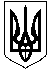 У К Р А Ї Н АБОРОМИКІВСЬКА СІЛЬСЬКА РАДАЧЕРНІГІВСЬКОГО РАЙОНУ  ЧЕРНІГІВСЬКОЇ ОБЛАСТІ Р І Ш Е Н Н Я( ____________________________________ )від __________ 2019 рокус.БоромикиПро встановлення місцевих податківта зборів на території Боромиківської сільської ради на 2020 рікВідповідно до ст. 7, ст. 10, пп. 12.3.1, 12.3.2, 12.3.4, 12.3.7 п. 12.3, пп. 12.4.1, 12.4.3 п. 12.4, п. 12.5 ст. 12 розділу  І, ст. 266, 267, 269 – 289 розділу ХІІ, ст. 291 – 297 розділу ХІV Податкового кодексу України, постанови КМУ «Про затвердження Типового рішення про встановлення місцевих податків і зборів, Типового положення про оподаткування платою за землю, Типового положення про оподаткування податком на нерухоме майно, відмінне від земельної ділянки», наказу Державного комітету України із земельних ресурсів «Про затвердження Класифікації видів цільового призначення земель», п. 24 ст. 26, ст. 59 Закону України «Про місцеве самоврядування в Україні», сесія сільської ради ВИРІШИЛА:1.  Встановити на території Боромиківської сільської ради Чернігівського району Чернігівської області на 2020 рік  такі податки і збори:1.1. Земельний податок.1.2. Податок на нерухоме майно, відмінне від земельної ділянки.1.3. Єдиний податок.1.4. Транспортний податок.           2.  Затвердити :          2.1. Положення про оподаткування земельним податком на території Боромиківської сільської ради (Додаток 1)          2.2. Положення про оподаткування податком на нерухоме майно, відмінне від земельної ділянки, на території Боромиківської сільської ради (Додаток 2).2.1. Положення про оподаткування єдиним податком на території Боромиківської сільської ради (Додаток  3).2.2. Положення про оподаткування транспортним податком  на території Боромиківської сільської ради (Додаток 4).           3. Секретарю сільської ради Рибочко С.П.:оприлюднити дане рішення на сайті Чернігівської районної ради та на інформаційному стенді в приміщенні Боромиківської сільської ради;забезпечити направлення копії цього рішення до Чернігівської об’єднаної податкової інспекції ГУ ДФС у Чернігівській області.            4. Визнати такими, що  втратили чинність рішення  17 сесії Боромиківської сільської ради 7 скликання від 29 червня 2019 року  «Про встановлення місцевих податків та зборів на території Боромиківської сільської ради  на 2019 рік».            5. Рішення набирає чинності з 01 січня 2020 року.           6. Контроль за виконанням цього рішення покласти на постійну комісію сільської ради з питань планування бюджету та соціального розвитку. Сільський голова                                                                          В.М.Шелупець                                                                                    Додаток 1до рішення __ сесії 7  скликаннявід ________ 2019 року ПОЛОЖЕННЯпро оподаткування земельним податком  на території Боромиківської сільської радиІ. Платники земельного податку:1.1. Власники земельних ділянок, земельних часток (паїв).1.2. Землекористувачі.1.3. Платником орендної плати є орендар земельної ділянки.ІІ. Об’єкти оподаткування:2.1. Земельні ділянки, які перебувають у власності або користуванні.2.2. Земельні частки (паї), які перебувають у власності.2.3. Об'єктом оподаткування орендної плати є земельна ділянка, надана в оренду.IІІ. База оподаткування:3.1. Нормативна грошова оцінка земельних ділянок, розташованих у межах населених пунктів з урахуванням коефіцієнта індексації, визначеного відповідно до п. 10.2 цього Положення.3.2. Площа земельних ділянок, нормативну грошову оцінку яких не проведено.3.3. Розмір та умови внесення орендної плати встановлюються у договорі оренди між орендодавцем (власником) і орендарем.ІV. Ставки/розмір:4.1. Ставки земельного податку визначені у Додатку 1.1 до цього Положення. Ставки застосовуються з урахуванням пункту 5.4 цього Положення.4.2.Встановити ставку податку у розмірі 10% (відсотків) від їх нормативної грошової оцінки земельних ділянок, які перебувають у постійному користування суб’єктів господарювання (крім державної та комунальної форми власності).4.3. Розмір орендної плати встановлюється у договорі оренди, але річна сума платежу:4.3.1. Не може бути меншою розміру земельного податку, встановленого для відповідної категорії земельних ділянок на відповідній території.4.3.2. Не може перевищувати 12 відсотків нормативної грошової оцінки землі.4.3.3. Може перевищувати граничний розмір орендної плати, встановлений у підпункті 4.3.2 цього Положення, у разі визначення орендаря на конкурентних засадах.4.3.4. Плата за суборенду земельних ділянок не може перевищувати орендної плати.V. Пільги зі сплати земельного податку:5.1. Пільги щодо сплати земельного податку для фізичних осіб5.1.1. Від сплати податку звільняються:5.1.1.1. інваліди першої і другої групи;5.1.1.2. фізичні особи, які виховують трьох і більше дітей віком до 18 років;5.1.1.3. пенсіонери (за віком);5.1.1.4. ветерани війни та особи, на яких поширюється дія Закону України «Про статус ветеранів війни, гарантії їх соціального захисту»;5.1.1.5. фізичні особи, визнані законом особами, які постраждали внаслідок Чорнобильської катастрофи.5.1.2. Звільнення від сплати податку за земельні ділянки, передбачене для відповідної категорії фізичних осіб пунктом 5.1.1 цього Положення, поширюється на одну земельну ділянку за кожним видом використання у межах граничних норм:5.1.2.1. для ведення особистого селянського господарства – у розмірі не більш як 2 гектари;5.1.2.2. для будівництва та обслуговування житлового будинку, господарських будівель і споруд (присадибна ділянка) у селі – не більш як 0,25 гектара, в селищі – не більш як 0,15 гектара, в місті – не більш як 0,10 гектара;5.1.2.3. для індивідуального дачного будівництва – не більш як 0,10 гектара;5.1.2.4. для будівництва індивідуальних гаражів – не більш як 0,01 гектара;5.1.2.5. для ведення садівництва – не більш як 0,12 гектара.5.1.3. Від сплати податку звільняються на період дії єдиного податку четвертої групи власники земельних ділянок, земельних часток (паїв) та землекористувачі за умови передачі земельних ділянок та земельних часток (паїв) в оренду платнику єдиного податку четвертої групи.5.1.4. Якщо фізична особа, визначена у пункті 5.1.1 цього Положення, має у власності декілька земельних ділянок одного виду використання, то така особа до 1 травня поточного року подає письмову заяву у довільній формі до контролюючого органу за місцем знаходження земельної ділянки про самостійне обрання/зміну земельної ділянки для застосування пільги.Пільга починає застосовуватися до обраної земельної ділянки з базового податкового (звітного) періоду, у якому подано таку заяву.5.2. Пільги щодо сплати земельного податку для юридичних осіб:5.2.1. Від сплати податку звільняються:5.2.1.1. санаторно-курортні та оздоровчі заклади громадських організацій інвалідів, реабілітаційні установи громадських організацій інвалідів;5.2.1.2. громадські організації інвалідів України, підприємства та організації, які засновані громадськими організаціями інвалідів та спілками громадських організацій інвалідів і є їх повною власністю, де протягом попереднього календарного місяця кількість інвалідів, які мають там основне місце роботи, становить не менш як 50 відсотків середньооблікової чисельності штатних працівників облікового складу за умови, що фонд оплати праці таких інвалідів становить протягом звітного періоду не менш як 25 відсотків суми загальних витрат на оплату праці.Зазначені підприємства та організації громадських організацій інвалідів мають право застосовувати цю пільгу за наявності дозволу на право користування такою пільгою, який надається уповноваженим органом відповідно до Закону України «Про основи соціальної захищеності інвалідів в Україні».У разі порушення вимог цієї норми зазначені громадські організації інвалідів, їх підприємства та організації зобов’язані сплатити суми податку за відповідний період, проіндексовані з урахуванням інфляції, а також штрафні санкції згідно із законодавством;5.2.1.3. дошкільні та загальноосвітні навчальні заклади незалежно від форми власності і джерел фінансування, заклади культури, науки (крім національних та державних дендрологічних парків), освіти, охорони здоров’я, соціального захисту, фізичної культури та спорту, які повністю утримуються за рахунок коштів державного або місцевих бюджетів;5.2.1.4. державні та комунальні дитячі санаторно-курортні заклади та заклади оздоровлення і відпочинку, а також дитячі санаторно-курортні та оздоровчі заклади України, які знаходяться на балансі підприємств, установ та організацій, які є неприбутковими і внесені контролюючим органом до Реєстру неприбуткових установ та організацій. У разі виключення таких підприємств, установ та організацій з Реєстру неприбуткових установ та організацій декларація подається платником податку протягом 30 календарних днів з дня виключення, а податок сплачується починаючи з місяця, наступного за місяцем, в якому відбулося виключення з Реєстру неприбуткових установ та організацій;5.2.1.5. державні та комунальні центри олімпійської підготовки, школи вищої спортивної майстерності, центри фізичного здоров’я населення, центри з розвитку фізичної культури і спорту інвалідів, дитячо-юнацькі спортивні школи, а також центри олімпійської підготовки, школи вищої спортивної майстерності, дитячо-юнацькі спортивні школи і спортивні споруди всеукраїнських фізкультурно-спортивних товариств, їх місцевих осередків та відокремлених підрозділів, що є неприбутковими та включені до Реєстру неприбуткових установ та організацій, за земельні ділянки, на яких розміщені їх спортивні споруди. У разі виключення таких установ та організацій з Реєстру неприбуткових установ та організацій, декларація подається платником податку протягом 30 календарних днів з дня виключення, а податок сплачується починаючи з місяця, наступного за місяцем, в якому відбулося виключення з Реєстру неприбуткових установ та організацій;5.2.1.6. бази олімпійської та параолімпійської підготовки, перелік яких затверджується Кабінетом Міністрів України;5.2.1.7. органи державної влади та органи місцевого самоврядування, органи прокуратури, суди, заклади, установи та організації, військові формування, утворені відповідно до Законів України, Збройні Сили України та Державна прикордонна служба України, органи Державної служби з надзвичайних ситуацій, які повністю утримуються за рахунок коштів державного або місцевих бюджетів.5.3. Перелік пільг для фізичних і юридичних осіб визначений у Додатку 1.2 до цього Положення.5.4. Земельні ділянки, які не підлягають оподаткуванню земельним податком:5.4.1. Не сплачується податок за:5.4.1.1. сільськогосподарські угіддя зон радіоактивно забруднених територій, визначених відповідно до закону такими, що зазнали радіоактивного забруднення внаслідок Чорнобильської катастрофи (зон відчуження, безумовного (обов'язкового) відселення, гарантованого добровільного відселення і посиленого радіоекологічного контролю), і хімічно забруднених сільськогосподарських угідь, на які запроваджено обмеження щодо ведення сільського господарства;5.4.1.2. землі сільськогосподарських угідь, що перебувають у тимчасовій консервації або у стадії сільськогосподарського освоєння;5.4.1.3. земельні ділянки державних сортовипробувальних станцій і сортодільниць, які використовуються для випробування сортів сільськогосподарських культур;5.4.1.4. землі дорожнього господарства автомобільних доріг загального користування – землі під проїзною частиною, узбіччям, земляним полотном, декоративним озелененням, резервами, кюветами, мостами, штучними спорудами, тунелями, транспортними розв'язками, водопропускними спорудами, підпірними стінками, шумовими екранами, очисними спорудами і розташованими в межах смуг відведення іншими дорожніми спорудами та обладнанням, а також землі, що знаходяться за межами смуг відведення, якщо на них розміщені споруди, що забезпечують функціонування автомобільних доріг, а саме:а) паралельні об'їзні дороги, поромні переправи, снігозахисні споруди і насадження, протилавинні та протисельові споруди, вловлюючі з'їзди, захисні насадження, шумові екрани, очисні споруди;б) майданчики для стоянки транспорту і відпочинку, склади, гаражі, резервуари для зберігання паливно-мастильних матеріалів, комплекси для зважування великогабаритного транспорту, виробничі бази, штучні та інші споруди, що перебувають у державній власності, власності державних підприємств або власності господарських товариств, у статутному капіталі яких 100 відсотків акцій (часток, паїв) належить державі;5.4.1.5. земельні ділянки сільськогосподарських підприємств усіх форм власності та фермерських (селянських) господарств, зайняті молодими садами, ягідниками та виноградниками до вступу їх у пору плодоношення, а також гібридними насадженнями, генофондовими колекціями та розсадниками багаторічних плодових насаджень;5.4.1.6. земельні ділянки кладовищ, крематоріїв та колумбаріїв;5.4.1.7. земельні ділянки, на яких розташовані дипломатичні представництва, які відповідно до міжнародних договорів (угод), згода на обов’язковість яких надана Верховною Радою України, користуються приміщеннями та прилеглими до них земельними ділянками на безоплатній основі;5.4.1.8. земельні ділянки, надані для будівництва і обслуговування культових та інших будівель, необхідних для забезпечення діяльності релігійних організацій України, статути (положення) яких зареєстровано у встановленому законом порядку.5.5. Якщо право на пільгу у платника виникає протягом року, то він звільняється від сплати податку починаючи з місяця, що настає за місяцем, у якому виникло це право. У разі втрати права на пільгу протягом року податок сплачується починаючи з місяця, що настає за місяцем, у якому втрачено це право.Якщо платники земельного податку, які користуються пільгами з цього податку, надають в оренду земельні ділянки, окремі будівлі, споруди або їх частини, податок за такі земельні ділянки та земельні ділянки під такими будівлями (їх частинами) сплачується на загальних підставах з урахуванням прибудинкової території.Ця норма не поширюється на бюджетні установи у разі надання ними будівель, споруд (їх частин) в тимчасове користування (оренду) іншим бюджетним установам, дошкільним, загальноосвітнім навчальним закладам незалежно від форм власності і джерел фінансування.VІ. Порядок обчислення:6.1. Порядок обчислення земельного  податку.6.1.1. Підставою для нарахування земельного податку є дані державного земельного кадастру.Центральні органи виконавчої влади, що реалізують державну політику у сфері земельних відносин та у сфері державної реєстрації речових прав на нерухоме майно, у сфері будівництва щомісяця, але не пізніше 10 числа наступного місяця, а також за запитом відповідного контролюючого органу за місцезнаходженням земельної ділянки подають інформацію, необхідну для обчислення і справляння плати за землю, у порядку, встановленому Кабінетом Міністрів України.6.1.2. Для визначення розміру податку та орендної плати використовується нормативна грошова оцінка земельних ділянок.Центральний орган виконавчої влади, що реалізує державну політику у сфері земельних відносин за індексом споживчих цін за попередній рік щороку розраховує величину коефіцієнта індексації нормативної грошової оцінки земель, на який індексується нормативна грошова оцінка сільськогосподарських угідь, земель населених пунктів та інших земель несільськогосподарського призначення за станом на 1 січня поточного року, що визначається за формулою:Кi = І:100,де І – індекс споживчих цін за попередній рік.У разі якщо індекс споживчих цін перевищує 115 відсотків, такий індекс застосовується із значенням 115.Коефіцієнт індексації нормативної грошової оцінки земель застосовується кумулятивно залежно від дати проведення нормативної грошової оцінки земель.6.1.3. Нарахування фізичним особам сум податку проводиться контролюючими органами (за місцем знаходження земельної ділянки), які надсилають (вручають) платникові за місцем його реєстрації до 1 липня поточного року податкове повідомлення-рішення про внесення податку за встановленою формою.У разі переходу права власності на земельну ділянку від одного власника – юридичної або фізичної особи до іншого протягом календарного року податок сплачується попереднім власником за період з 1 січня цього року до початку того місяця, в якому припинилося право власності на зазначену земельну ділянку, а новим власником – починаючи з місяця, в якому він набув право власності.У разі переходу права власності на земельну ділянку від одного власника – фізичної особи до іншого протягом календарного року контролюючий орган надсилає (вручає) податкове повідомлення-рішення новому власнику після отримання інформації про перехід права власності.Якщо такий перехід відбувається після 1 липня поточного року, то контролюючий орган надсилає (вручає) попередньому власнику нове податкове повідомлення-рішення. Попереднє податкове повідомлення-рішення вважається скасованим (відкликаним).Платники податку мають право звернутися з письмовою заявою до контролюючого органу за місцем знаходження земельної ділянки для проведення звірки даних щодо:розміру площі земельної ділянки, що перебуває у власності та/або користуванні платника податку;права на користування пільгою із сплати податку;розміру ставки податку;нарахованої суми податку.У разі виявлення розбіжностей між даними контролюючих органів та даними, підтвердженими платником податку на підставі оригіналів відповідних документів, зокрема документів на право власності, користування пільгою, контролюючий орган за місцем знаходження земельної ділянки проводить протягом десяти робочих днів перерахунок суми податку і надсилає (вручає) йому нове податкове повідомлення-рішення. Попереднє податкове повідомлення-рішення вважається скасованим (відкликаним). 6.1.4. За земельну ділянку, на якій розташована будівля, що перебуває у спільній власності кількох юридичних або фізичних осіб, податок нараховується з урахуванням прибудинкової території кожному з таких осіб: 1) у рівних частинах – якщо будівля перебуває у спільній сумісній власності кількох осіб, але не поділена в натурі, або одній з таких осіб-власників, визначеній за їх згодою, якщо інше не встановлено судом; 2) пропорційно належній частці кожної особи – якщо будівля перебуває у спільній частковій власності; 3) пропорційно належній частці кожної особи – якщо будівля перебуває у спільній сумісній власності і поділена в натурі.За земельну ділянку, на якій розташована будівля, що перебуває у користуванні кількох юридичних або фізичних осіб, податок нараховується кожному з них пропорційно тій частині площі будівлі, що знаходиться в їх користуванні, з урахуванням прибудинкової території. 6.1.5. Юридична особа зменшує податкові зобов'язання із земельного податку на суму пільг, які надаються фізичним особам відповідно до пункту 5.1.1 цього Положення за земельні ділянки, що знаходяться у їх власності або постійному користуванні і входять до складу земельних ділянок такої юридичної особи.Такий порядок також поширюється на визначення податкових зобов'язань із земельного податку юридичною особою за земельні ділянки, які відведені в порядку, встановленому Законом України «Про основи соціальної захищеності інвалідів в Україні» для безоплатного паркування (зберігання) легкових автомобілів, якими керують інваліди з ураженням опорно-рухового апарату, члени їх сімей, яким відповідно до порядку забезпечення інвалідів автомобілями передано право керування автомобілем, та законні представники недієздатних інвалідів або дітей-інвалідів, які перевозять інвалідів (дітей-інвалідів) з ураженням опорно-рухового апарату.6.2. Податковий період, порядок обчислення орендної плати, строк сплати та порядок її зарахування до бюджетів застосовується відповідно до вимог статей 285 – 287 Податкового кодексу України.VІІ. Податковий період:7.1. Базовим податковим (звітним) періодом для плати за землю є календарний рік.7.2. Базовий податковий (звітний) рік починається 1 січня і закінчується 31 грудня того ж року (для новостворених підприємств та організацій, а також у зв'язку із набуттям права власності та/або користування на нові земельні ділянки може бути меншим 12 місяців).VІІІ. Строк та порядок сплати плати за землю:8.1. Власники землі та землекористувачі сплачують плату за землю з дня виникнення права власності або права користування земельною ділянкою.   У разі припинення права власності або права користування земельною ділянкою плата за землю сплачується за фактичний період перебування землі у власності або користуванні у поточному році.8.2. Облік фізичних осіб – платників податку і нарахування відповідних сум проводяться контролюючими органами за місцем знаходження земельної ділянки щороку до 1 травня.8.3. Податкове зобов'язання щодо плати за землю, визначене у податковій декларації на поточний рік, сплачується рівними частками власниками та землекористувачами земельних ділянок за місцезнаходженням земельної ділянки за податковий період, який дорівнює календарному місяцю, щомісяця протягом 30 календарних днів, що настають за останнім календарним днем податкового (звітного) місяця.8.4. Податкове зобов'язання з плати за землю, визначене у податковій декларації, у тому числі за нововідведені земельні ділянки, сплачується власниками та землекористувачами земельних ділянок за місцезнаходженням земельної ділянки за податковий період, який дорівнює календарному місяцю, щомісяця протягом 30 календарних днів, що настають за останнім календарним днем податкового (звітного) місяця.8.5. Податок фізичними особами сплачується протягом 60 днів з дня вручення податкового повідомлення-рішення.8.6. При переході права власності на будівлю, споруду (їх частину) податок за земельні ділянки, на яких розташовані такі будівлі, споруди (їх частини), з урахуванням прибудинкової території сплачується на загальних підставах з дати державної реєстрації права власності на таку земельну ділянку.8.7. У разі надання в оренду земельних ділянок (у межах населених пунктів), окремих будівель (споруд) або їх частин власниками та землекористувачами податок за площі, що надаються в оренду, обчислюється з дати укладення договору оренди земельної ділянки або з дати укладення договору оренди будівель (їх частин).8.8. Власник нежилого приміщення (його частини) у багатоквартирному жилому будинку сплачує до бюджету податок за площі під такими приміщеннями (їх частинами) з урахуванням пропорційної частки прибудинкової території з дати державної реєстрації права власності на нерухоме майно.ІХ. Строк та порядок подання звітності з плати за землю:9.1. Платники плати за землю (крім фізичних осіб) самостійно обчислюють суму податку щороку станом на 1 січня і не пізніше 20 лютого поточного року подають відповідному контролюючому органу за місцезнаходженням земельної ділянки податкову декларацію на поточний рік за встановленою формою, з розбивкою річної суми рівними частками за місяцями. Подання такої декларації звільняє від обов'язку подання щомісячних декларацій. При поданні першої декларації (фактичного початку діяльності як платника плати за землю) разом з нею подається довідка (витяг) про розмір нормативної грошової оцінки земельної ділянки, а надалі така довідка подається у разі затвердження нової нормативної грошової оцінки землі.9.2. Платник плати за землю має право подавати щомісяця звітну податкову декларацію, що звільняє його від обов'язку подання податкової декларації не пізніше 20 лютого поточного року, протягом 20 календарних днів місяця, що настає за звітним.9.3. За нововідведені земельні ділянки або за новоукладеними договорами оренди землі платник плати за землю подає податкову декларацію протягом 20 календарних днів місяця, що настає за звітним.  У разі зміни протягом року об'єкта та/або бази оподаткування платник плати за землю подає податкову декларацію протягом 20 календарних днів місяця, що настає за місяцем, у якому відбулися такі зміни.9.4.Боромиківська сільська рада до 25 грудня року, що передує звітному, подає контролюючому органу за місцезнаходженням земельної ділянки рішення щодо ставок земельного податку та наданих пільг зі сплати земельного податку юридичним та/або фізичним особам.Нові зміни щодо зазначеної інформації надаються до 1 числа першого місяця кварталу, що настає за звітним кварталом, у якому відбулися зазначені зміни.Х. Встановлення ставок річної  орендної плати  за землю:10.1 Підставою для нарахування орендної плати за земельну ділянку є договір оренди такої земельної ділянки.Органи виконавчої влади та місцевого самоврядування, які укладають договори оренди землі, повинні до 1 лютого подавати контролюючому органу за місцезнаходженням земельної ділянки перелік орендарів, з якими укладено договори оренди землі на поточний рік та інформувати відповідний контролюючий орган про укладення нових, внесення змін до існуючих договорів оренди землі та їх розірвання до 1 числа місяця, що настає за місяцем, у якому відбулися зміни.Форма надання інформації затверджується центральним органом виконавчої влади, що забезпечує формування державної фінансової політики.Договір оренди земель державної і комунальної власності укладається за типовою формою, затвердженою Кабінетом Міністрів України зі змінами та доповненнями.10.2. Платником орендної плати є орендар земельної ділянки.10.3. Об'єктом оподаткування є земельна ділянка, надана в оренду.10.4. Розмір та умови внесення орендної плати встановлюються у договорі оренди між орендодавцем (власником) і орендарем.10.5. Розмір орендної плати встановлюється у договорі оренди, але річна сума платежу:10.5.1. не може бути меншою за розмір земельного податку:для земельних ділянок, нормативну грошову оцінку яких проведено - у розмірі не більше 3 відсотків їх нормативної грошової оцінки; для земель загального користування - не більше 1 відсотка їх нормативної грошової оцінки; для сільськогосподарських угідь - не більше 0,3 відсотка та не більше 1 відсотка їх нормативної грошової оцінки;для земельних ділянок, нормативну грошову оцінку яких не проведено  - у розмірі не більше 5 відсотків нормативної грошової оцінки одиниці площі ріллі по Автономній Республіці Крим або по області, для сільськогосподарських угідь - не менше 0,3 відсотка та не більше 5 відсотків нормативної грошової оцінки одиниці площі ріллі по Автономній Республіці Крим або по області;10.5.2. не може перевищувати 12 відсотків нормативної грошової оцінки;10.5.3. може перевищувати граничний розмір орендної плати, встановлений у підпункті 10.5.2, у разі визначення орендаря на конкурентних засадах;10.5.4. для баз олімпійської, параолімпійської та дефлімпійської підготовки, перелік яких затверджується Кабінетом Міністрів України, не може перевищувати 0,1 відсотка нормативної грошової оцінки.10.5. Плата за суборенду не може перевищувати орендної плати.10.6. Порядок обчислення орендної плати, податковий період, строк та порядок сплати платою за землю, строк та порядок подання звітності з плати за землю застосовується відповідно до вимог розділів VІ-ІХ цього Положення.Секретар сільської ради                                                                                 С.П. Рибочко Додаток 1.1до рішення __ сесії 7  скликаннявід ________ 2019 року Ставки земельного податку на 2020 рік, введені в дію з 1 січня 2020 рокуСекретар сільської ради                                            С.П.Рибочко                                                    В.М.ШелупецьДодаток 1.2до Положення про оподаткування платою за землю
на території Боромиківської сільської ради,
до рішення __ сесії 7  скликаннявід ________ 2019 року Пільги зі сплати земельного податкуна 2020 рік, введені в дію з 1 січня 2020 рокуАдміністративно-територіальна одиниця,
на яку поширюється дія рішення органу місцевого самоврядування:Секретар сільської ради                                                                                         С.П.Рибочко Додаток 2до Положення про оподаткування податком на нерухоме майно, відмінне від земельної ділянки                                                                                                     на території Боромиківської сільської ради,
до рішення __ сесії 7  скликаннявід ________ 2019 року ПОЛОЖЕННЯпро оподаткування податком на нерухоме майно, відмінне від земельної ділянки, на території Боромиківської сільської  ради1. Платники податку на майно, відмінне від земельної ділянки:1.1.  Платниками податку є фізичні та юридичні особи, в тому числі нерезиденти, які є власниками об’єктів житлової та/або нежитлової нерухомості.1.2. Визначення платників податку в разі перебування об’єктів житлової та/або нежитлової нерухомості у спільній частковій або спільній сумісній власності кількох осіб:а) якщо об’єкт житлової та/або нежитлової нерухомості перебуває у спільній частковій власності кількох осіб, платником податку є кожна з цих осіб за належну їй частку;б) якщо об’єкт житлової та/або нежитлової нерухомості перебуває у спільній сумісній власності кількох осіб, але не поділений в натурі, платником податку є одна з таких осіб-власників, визначена за їх згодою, якщо інше не встановлено судом;в) якщо об’єкт житлової та/або нежитлової нерухомості перебуває у спільній сумісній власності кількох осіб і поділений між ними в натурі, платником податку є кожна з цих осіб за належну їй частку.2. Об’єкти оподаткування:2.1. Об’єктом оподаткування є об’єкт житлової та нежитлової нерухомості, в тому числі його частка.3. База оподаткування:3.1. Базою оподаткування є загальна площа об’єкта житлової та нежитлової нерухомості, в тому числі його часток.3.2. База оподаткування об’єктів житлової та нежитлової нерухомості, в тому числі їх часток, які перебувають у власності фізичних осіб, обчислюється контролюючим органом на підставі даних Державного реєстру речових прав на нерухоме майно, що безоплатно надаються органами державної реєстрації прав на нерухоме майно та/або на підставі оригіналів відповідних документів платника податків, зокрема документів на право власності.3.3. База оподаткування об’єктів житлової та нежитлової нерухомості, в тому числі їх часток, що перебувають у власності юридичних осіб, обчислюється такими особами самостійно виходячи із загальної площі кожного окремого об’єкта оподаткування на підставі документів, що підтверджують право власності на такий об’єкт.4. Ставки:4.1. Ставки податку для об’єктів житлової та/або нежитлової нерухомості, що перебувають у власності фізичних та юридичних осіб, визначаються у відсотках від розміру мінімальної заробітної плати, встановленої законом на 1 січня звітного (податкового) року, за 1 квадратний метр бази оподаткування.4.2. Ставки податку на нерухоме майно, відмінне від земельної ділянки, визначені у Додатку 2.1 до цього Положення. Ставки застосовуються з урахуванням пункту 5.2 цього Положення.5. Пільги зі сплати податку на нерухоме майно, відмінне від земельної ділянки:5.1. База оподаткування об’єкта/об’єктів житлової нерухомості, в тому числі їх часток, що перебувають у власності фізичної особи – платника податку, зменшується:а) для квартири/квартир незалежно від їх кількості – на 60 кв. метрів;б) для житлового будинку/будинків незалежно від їх кількості – на 120 кв. метрів;в) для різних типів об’єктів житлової нерухомості, в тому числі їх часток (у разі одночасного перебування у власності платника податку квартири/квартир та житлового будинку/будинків, у тому числі їх часток) – на 180 кв. метрів.Таке зменшення надається один раз за кожний базовий податковий (звітний) період (рік).Пільги з податку на майно, відмінне від земельної ділянки, для фізичних осіб не застосовуються до:об’єкта/об’єктів оподаткування, якщо площа такого/таких об’єкта/об’єктів перевищує п’ятикратний розмір неоподатковуваної площі, встановленої пунктом 5.1 цього Положення;об’єкта/об’єктів оподаткування, що використовуються їх власниками з метою одержання доходів (здаються в оренду, лізинг, позичку, використовуються у підприємницькій діяльності).5.2. Не є об’єктом оподаткування:а) об’єкти житлової та нежитлової нерухомості, які перебувають у власності органів державної влади, органів місцевого самоврядування, а також організацій, створених ними в установленому порядку, що повністю утримуються за рахунок відповідного державного бюджету чи місцевого бюджету і є неприбутковими (їх спільній власності);б) об’єкти житлової та нежитлової нерухомості, які розташовані в зонах відчуження та безумовного (обов’язкового) відселення, визначені законом, в тому числі їх частки;в) будівлі дитячих будинків сімейного типу;г) гуртожитки;ґ) житлова нерухомість непридатна для проживання, у тому числі у зв’язку з аварійним станом, визнана такою згідно з рішенням селищної ради;д) об’єкти житлової нерухомості, в тому числі їх частки, що належать дітям-сиротам, дітям, позбавленим батьківського піклування, та особам з їх числа, визнаним такими відповідно до закону, дітям-інвалідам, які виховуються одинокими матерями (батьками), але не більше одного такого об’єкта на дитину;е) об’єкти нежитлової нерухомості, які використовуються суб’єктами господарювання малого та середнього бізнесу, що провадять свою діяльність в малих архітектурних формах та на ринках;є) будівлі промисловості, зокрема виробничі корпуси, цехи, складські приміщення промислових підприємств;ж) будівлі, споруди сільськогосподарських товаровиробників, призначені для використання безпосередньо у сільськогосподарській діяльності;з) об’єкти житлової та нежитлової нерухомості, які перебувають у власності громадських організацій інвалідів та їх підприємств;и) об’єкти нерухомості, що перебувають у власності релігійних організацій, статути (положення) яких зареєстровано у встановленому законом порядку, та використовуються виключно для забезпечення їхньої статутної діяльності, включаючи ті, в яких здійснюють діяльність засновані такими релігійними організаціями добродійні заклади (притулки, інтернати, лікарні тощо), крім об’єктів нерухомості, в яких здійснюється виробнича та/або господарська діяльність;і) будівлі дошкільних та загальноосвітніх навчальних закладів незалежно від форми власності та джерел фінансування, що використовуються для надання освітніх послуг;ї) об’єкти нежитлової нерухомості державних та комунальних дитячих санаторно-курортних закладів та закладів оздоровлення та відпочинку дітей, а також дитячих санаторно-курортних закладів та закладів оздоровлення і відпочинку дітей, які знаходяться на балансі підприємств, установ та організацій, які є неприбутковими і внесені контролюючим органом до Реєстру неприбуткових установ та організацій. У разі виключення з Реєстру неприбуткових установ та організацій декларація подається платником податку протягом 30 календарних днів з дня виключення, а податок сплачується починаючи з місяця, наступного за місяцем, в якому відбулося виключення з Реєстру неприбуткових установ та організацій;й) об’єкти нежитлової нерухомості державних та комунальних центрів олімпійської підготовки, шкіл вищої спортивної майстерності, центрів фізичного здоров’я населення, центрів з розвитку фізичної культури і спорту інвалідів, дитячо-юнацьких спортивних шкіл, а також центрів олімпійської підготовки, шкіл вищої спортивної майстерності, дитячо-юнацьких спортивних шкіл і спортивних споруд всеукраїнських фізкультурно-спортивних товариств, їх місцевих осередків та відокремлених підрозділів, що є неприбутковими та включені до Реєстру неприбуткових установ та організацій. У разі виключення таких установ та організацій з Реєстру неприбуткових установ та організацій декларація подається платником податку протягом 30 календарних днів з дня виключення, а податок сплачується починаючи з місяця, наступного за місяцем, в якому відбулося виключення з Реєстру неприбуткових установ та організацій;к) об’єкти нежитлової нерухомості баз олімпійської та параолімпійської підготовки. Перелік таких баз затверджується Кабінетом Міністрів України;л) об’єкти житлової нерухомості, які належать багатодітним або прийомним сім’ям, у яких виховується п’ять та більше дітей;м) музеї, бібліотеки, пам’ятки історичні та такі, що охороняються державою.5.3. Звільняються від сплати податку:а) з об’єктів нежитлової нерухомості, а саме господарських (присадибних) будівель – допоміжних (нежитлових) приміщень, до яких належать сараї, хліви, гаражі, літні кухні, майстерні, вбиральні, погреби, навіси, котельні, бойлерні, трансформаторні підстанції тощо – фізичні особи;б) з об’єктів житлової та нежитлової нерухомості – учасники АТО, сім’ї, члени яких загинули внаслідок участі а АТО, учасники бойових дій, чорнобильці та інваліди 1 групи.5.4. Перелік пільг зі сплати податку на нерухоме майно, відмінне від земельної ділянки, визначений у Додатку 2.2 до цього Положення.6. Порядок обчислення:6.1.  Обчислення суми податку з об’єкта/об’єктів житлової нерухомості, які перебувають у власності фізичних осіб, здійснюється контролюючим органом за місцем податкової адреси (місцем реєстрації) власника такої нерухомості у такому порядку:а) за наявності у власності платника податку одного об’єкта житлової нерухомості, в тому числі його частки, податок обчислюється, виходячи з бази оподаткування, зменшеної відповідно до пункту 5.1 цього Положення, та відповідної ставки податку;б) за наявності у власності платника податку більше одного об’єкта житлової нерухомості одного типу, в тому числі їх часток, податок обчислюється виходячи із сумарної загальної площі таких об’єктів, зменшеної відповідно до пункту 5.1 цього Положення, та відповідної ставки податку;в) за наявності у власності платника податку об’єктів житлової нерухомості різних видів, у тому числі їх часток, податок обчислюється виходячи із сумарної загальної площі таких об’єктів, зменшеної відповідно до пункту 5.1 цього Положення, та відповідної ставки податку;г) сума податку, обчислена з урахуванням підпунктів «б» і «в» цього підпункту, розподіляється контролюючим органом пропорційно до питомої ваги загальної площі кожного з об’єктів житлової нерухомості;ґ) за наявності у власності платника податку об’єкта (об’єктів) житлової нерухомості, у тому числі його частки, що перебуває у власності фізичної чи юридичної особи – платника податку, загальна площа якого перевищує 300 квадратних метрів (для квартири) та/або 500 квадратних метрів (для будинку), сума податку, розрахована відповідно до підпунктів «а»-«г» цього підпункту, збільшується на 25000 гривень на рік за кожен такий об’єкт житлової нерухомості (його частку).6.2. Обчислення суми податку з об’єкта/об’єктів нежитлової нерухомості, які перебувають у власності фізичних осіб, здійснюється контролюючим органом за місцем податкової адреси (місцем реєстрації) власника такої нерухомості виходячи із загальної площі кожного з об’єктів нежитлової нерухомості та відповідної ставки податку.Податкове/податкові повідомлення-рішення про сплату суми/сум податку та відповідні платіжні реквізити, зокрема, органів місцевого самоврядування за місцезнаходженням кожного з об’єктів житлової та/або нежитлової нерухомості, надсилаються (вручаються) платнику податку контролюючим органом за місцем його податкової адреси (місцем реєстрації) до 1 липня року, що настає за базовим податковим (звітним) періодом (роком).Щодо новоствореного (нововведеного) об’єкта житлової та/або нежитлової нерухомості податок сплачується фізичною особою-платником починаючи з місяця, в якому виникло право власності на такий об’єкт.Контролюючі органи за місцем проживання (реєстрації) платників податку в десятиденний строк інформують відповідні контролюючі органи за місцезнаходженням об’єктів житлової та/або нежитлової нерухомості про надіслані (вручені) платнику податку податкові повідомлення-рішення про сплату податку у порядку, встановленому центральним органом виконавчої влади, що забезпечує формування та реалізує державну фінансову політику.Нарахування податку та надсилання (вручення) податкових повідомлень-рішень про сплату податку фізичним особам – нерезидентам здійснюють контролюючі органи за місцезнаходженням об’єктів житлової та/або нежитлової нерухомості, що перебувають у власності таких нерезидентів.6.3. Платники податку мають право звернутися з письмовою заявою до контролюючого органу за місцем проживання (реєстрації) для проведення звірки даних щодо:об’єктів житлової та/або нежитлової нерухомості, в тому числі їх часток, що перебувають у власності платника податку;розміру загальної площі об’єктів житлової та/або нежитлової нерухомості, що перебувають у власності платника податку;права на користування пільгою із сплати податку;розміру ставки податку;нарахованої суми податку.У разі виявлення розбіжностей між даними контролюючих органів та даними, підтвердженими платником податку на підставі оригіналів відповідних документів, зокрема документів на право власності, контролюючий орган за місцем проживання (реєстрації) платника податку проводить перерахунок суми податку і надсилає (вручає) йому нове податкове повідомлення-рішення. Попереднє податкове повідомлення-рішення вважається скасованим (відкликаним).У разі переходу права власності на об’єкт оподаткування від одного власника до іншого протягом календарного року податок обчислюється для попереднього власника за період з 1 січня цього року до початку того місяця, в якому припинилося право власності на зазначений об’єкт оподаткування, а для нового власника – починаючи з місяця, в якому він набув право власності.Контролюючий орган надсилає податкове повідомлення-рішення новому власнику після отримання інформації про перехід права власності.6.4. Платники податку – юридичні особи самостійно обчислюють суму податку станом на 1 січня звітного року з розбивкою річної суми рівними частками поквартально.7. Податковий період:7.1. Базовий податковий (звітний) період дорівнює календарному року.8. Строк та порядок сплати податку на нерухоме майно, відмінне від земельної ділянки:8.1. Податок сплачується за місцем розташування об’єкта/об’єктів оподаткування і зараховується до відповідного бюджету згідно з положеннями Бюджетного кодексу України.8.2. Податкове зобов’язання за звітний рік з податку сплачується:а) фізичними особами – протягом 60 днів з дня вручення податкового повідомлення-рішення;б) юридичними особами – авансовими внесками щокварталу до 30 числа місяця, що наступає за звітним кварталом, які відображаються в річній податковій декларації.9. Строк та порядок подання звітності:9.1. Платники податку – юридичні особи самостійно обчислюють суму податку станом на 1 січня звітного року і до 20 лютого цього ж року подають контролюючому органу за місцезнаходженням об’єкта/об’єктів оподаткування декларацію за встановленою формою з розбивкою річної суми рівними частками поквартально.Щодо новоствореного (нововведеного) об’єкта житлової та/або нежитлової нерухомості декларація юридичною особою – платником  подається протягом 30 календарних днів з дня виникнення права власності на такий об’єкт, а податок сплачується починаючи з місяця, в якому виникло право власності на такий об’єкт.Секретар сільської ради                                                                  С.П.Рибочко                                                                                                 Додаток 2.1                                                                                       до Положення про оподаткування                                                                                       податком на нерухоме майно,                                                                                       відмінне від земельної ділянки,                                                                                       на території  Боромиківської сільської                                                                                        ради                                                                                       до рішення __ сесії 7  скликаннявід ________ 2019 року Ставки податку на нерухоме майно, відмінне від земельної ділянки, на 2020 рік, введені в дію з 01 січня 2020 рокуАдміністративно-територіальна одиниця,
на яку поширюється дія рішення органу місцевого самоврядування:Додаткові пільги для фізичних та юридичних осіб, відповідно до підпункту 266.4.2 пункту 266.4 статті 266 Податкового кодексу України, із сплати податку на нерухоме майно, відмінне від земельної ділянки на 2019 рік не приймалися.                                                                                         Додаток 2.2                                                                                       до Положення про оподаткування                                                                                       податком на нерухоме майно,                                                                                       відмінне від земельної ділянки,                                                                                       на території  Боромиківської сільської                                                                                        ради                                                                                       до рішення __ сесії 7  скликаннявід ________ 2019 року Пільги зі сплати податку на нерухоме майно,відмінне від земельної ділянки,на 2020 рік,введені в дію з 1 січня 2020 рокуАдміністративно-територіальна одиниця,
на яку поширюється дія рішення органу місцевого самоврядування:Секретар сільської ради                                                                   С.П.Рибочко                                                                                                          Додаток 3                                                                                              до Положення про оподаткування                                                                                       єдиним податком  на територі Боромиківської сільської ради                                                                                              до рішення __ сесії 7  скликаннявід ________ 2019 року ПОЛОЖЕННЯ про оподаткування єдиним податком на території Боромиківської сілсьької ради Розділ 1. Загальні положення1.1. Положення про особливості справляння єдиного податку суб’єктами господарювання, які застосовують спрощену систему оподаткування, обліку та звітності (далі – Положення) розроблено відповідно до Податкового кодексу України.1.2. Спрощена система оподаткування, обліку та звітності - особливий механізм справляння податків і зборів, що встановлює заміну сплати окремих податків і зборів, встановлених Податковим кодексом України, на сплату єдиного податку в порядку та на умовах, визначених главою 1 розділу XІV Податкового кодексу України, з одночасним веденням спрощеного обліку та звітності.1.3. Юридична особа чи фізична особа - підприємець може самостійно обрати спрощену систему оподаткування, якщо така особа відповідає вимогам, встановленим главою 1 розділу XІV Податкового кодексу України та реєструється платником єдиного податку в порядку, визначеному зазначеною главою.Розділ 2. Механізм справляння єдиного податку2.1. Платники податку2.1.1. Суб’єкти господарювання, які застосовують спрощену систему оподаткування, обліку та звітності, поділяються на такі групи платників єдиного податку:1) перша група  фізичні особи   підприємці, які не використовують працю найманих осіб, здійснюють виключно роздрібний продаж товарів з торговельних місць на ринках та/або провадять господарську діяльність з надання побутових послуг населенню і обсяг доходу яких протягом календарного року не перевищує  300000 гривень;2) друга група  фізичні особи  підприємці, які здійснюють господарську діяльність з надання послуг, у тому числі побутових, платникам єдиного податку та/або населенню, виробництво та/або продаж товарів, діяльність у сфері ресторанного господарства, за умови, що протягом календарного року відповідають сукупності таких критеріїв:          - не використовують працю найманих осіб або кількість осіб, які перебувають з ними у трудових відносинах, одночасно не перевищує 10 осіб;- обсяг доходу не перевищує 1 500 000 гривень.Дія цього підпункту не поширюється на фізичних осіб - підприємців, які надають посередницькі послуги з купівлі, продажу, оренди та оцінювання нерухомого майна (група 70.31 КВЕД ДК 009:2005), а також здійснюють діяльність з виробництва, постачання, продажу (реалізації) ювелірних та побутових виробів з дорогоцінних металів, дорогоцінного каміння, дорогоцінного каміння органогенного утворення та напівдорогоцінного каміння. Такі фізичні особи - підприємці належать виключно до третьої групи платників єдиного податку, якщо відповідають вимогам, встановленим для такої групи;3) третя група  фізичні особи  підприємці, які не використовують працю найманих осіб або кількість осіб, які перебувають з ними у трудових відносинах, не обмежена та юридичні особи - суб’єкти господарювання будь-якої організаційно-правової форми, у яких протягом календарного року обсяг доходу не перевищує 5000000 гривень;4) четверта група  сільськогосподарські товаровиробники, у яких частка сільськогосподарського товаровиробництва за попередній податковий (звітний) рік дорівнює або перевищує 75 відсотків.2.1.2. Не можуть бути платниками єдиного податку першої  третьої груп:2.1.2.1. суб’єкти господарювання (юридичні особи та фізичні особи - підприємці), які здійснюють:1) діяльність з організації, проведення азартних ігор лотерей (крім розповсюдження лотерей), парі (букмекерське парі, парі тоталізатора);2) обмін іноземної валюти;3) виробництво, експорт, імпорт, продаж підакцизних товарів (крім роздрібного продажу паливно-мастильних матеріалів в ємностях до  та діяльності фізичних осіб, пов'язаної з роздрібним продажем пива та столових вин);4) видобуток, виробництво, реалізацію дорогоцінних металів і дорогоцінного каміння, у тому числі органогенного утворення (крім виробництва, постачання, продажу (реалізації) ювелірних та побутових виробів з дорогоцінних металів, дорогоцінного каміння, дорогоцінного каміння органогенного утворення та напівдорогоцінного каміння);5) видобуток, реалізацію корисних копалин, крім реалізації корисних копалин місцевого значення;6) діяльність у сфері фінансового посередництва, крім діяльності у сфері страхування, яка здійснюється страховими агентами, визначеними Законом України «Про страхування», сюрвейєрами, аварійними комісарами та аджастерами, визначеними розділом III Податкового кодексу України;7) діяльність з управління підприємствами;8) діяльність з надання послуг пошти (крім кур'єрської діяльності) та зв'язку (крім діяльності, що не підлягає ліцензуванню);9) діяльність з продажу предметів мистецтва та антикваріату, діяльність з організації торгів (аукціонів) виробами мистецтва, предметами колекціонування або антикваріату;10) діяльність з організації, проведення гастрольних заходів.11) Фізичні особи-підприємці, які здійснюють технічні випробування та дослідження, діяльність у сфері аудиту.12) Фізичні особи-підприємці, які надають в оренду земельні ділянки, загальна площа яких перевищує 0,2 гектара, житлові приміщення (та/або їх частини), загальна площа яких перевищує 100 квадратних метрів, нежитлові приміщення (споруди, будівлі) та/або їх частини, загальна площа яких перевищує 300 квадратних метрів.13) Страхові (перестрахові) брокери, банки, кредитні спілки, ломбарди, лізингові компанії, довірчі товариства, страхові компанії, установи накопичувального пенсійного забезпечення, інвестиційні фонди і компанії, інші фінансові установи, визначені законом; реєстратори цінних паперів.14) Суб'єкти господарювання, у статутному капіталі яких сукупність часток, що належать юридичним особам, які не є платниками єдиного податку, дорівнює або перевищує 25 відсотків.15) Представництва, філії, відділення та інші відокремлені підрозділи юридичної особи, яка не є платником єдиного податку.16) Фізичні та юридичні особи – нерезиденти.2.1.3. Не можуть бути платниками єдиного податку четвертої групи:2.1.3.1. Суб’єкти господарювання, у яких понад 50 відсотків доходу, отриманого від продажу сільськогосподарської продукції власного виробництва та продуктів її переробки, становить дохід від реалізації декоративних рослин (за винятком зрізаних квітів, вирощених на угіддях, які належать сільськогосподарському товаровиробнику на праві власності або надані йому в користування, та продуктів їх переробки), диких тварин і птахів, хутряних виробів і хутра (крім хутрової сировини);2.1.3.2. Суб’єкти господарювання, що провадять діяльність з виробництва підакцизних товарів, крім виноматеріалів виноградних (коди згідно з УКТ ЗЕД 2204 29 — 2204 30), вироблених на підприємствах первинного виноробства для підприємств вторинного виноробства, які використовують такі виноматеріали для виробництва готової продукції;2.1.3.3. Суб’єкт господарювання, який станом на 01 січня базового (звітного) року має податковий борг, за винятком безнадійного податкового боргу, який виник внаслідок дії обставин непереборної сили (форс-мажорних обставин).2.1.4. Платники єдиного податку першої-третьої груп повинні здійснювати розрахунки за відвантажені товари (виконані роботи, надані послуги) виключно в грошовій формі (готівковій та/або безготівковій).2.1.5. Під побутовими послугами населенню, які надаються першою та другою групами платників єдиного податку, розуміються такі види послуг:1) виготовлення взуття за індивідуальним замовленням;2) послуги з ремонту взуття;3) виготовлення швейних виробів за індивідуальним замовленням;4) виготовлення виробів із шкіри за індивідуальним замовленням;5) виготовлення виробів з хутра за індивідуальним замовленням;6) виготовлення спіднього одягу за індивідуальним замовленням;7)виготовлення текстильних виробів та текстильної галантереї за індивідуальним замовленням;8) виготовлення головних уборів за індивідуальним замовленням;9) додаткові послуги до виготовлення виробів за індивідуальним замовленням;10) послуги з ремонту одягу та побутових текстильних виробів;11) виготовлення та в'язання трикотажних виробів за індивідуальним замовленням;12) послуги з ремонту трикотажних виробів;13) виготовлення килимів та килимових виробів за індивідуальним замовленням;14) послуги з ремонту та реставрації килимів та килимових виробів;15) виготовлення шкіряних галантерейних та дорожніх виробів за індивідуальним замовленням;16) послуги з ремонту шкіряних галантерейних та дорожніх виробів;17) виготовлення меблів за індивідуальним замовленням;18) послуги з ремонту, реставрації та поновлення меблів;19) виготовлення теслярських та столярних виробів за індивідуальним замовленням;20) технічне обслуговування та ремонт автомобілів, мотоциклів, моторолерів і мопедів за індивідуальним замовленням;21) послуги з ремонту радіотелевізійної та іншої аудіо- і відеоапаратури;22) послуги з ремонту електропобутової техніки та інших побутових приладів;23) послуги з ремонту годинників;24) послуги з ремонту велосипедів;25) послуги з технічного обслуговування і ремонту музичних інструментів;26) виготовлення металовиробів за індивідуальним замовленням;27) послуги з ремонту інших предметів особистого користування, домашнього вжитку та металовиробів;28) виготовлення ювелірних виробів за індивідуальним замовленням;29) послуги з ремонту ювелірних виробів;30) прокат речей особистого користування та побутових товарів;31) послуги з виконання фоторобіт;32) послуги з оброблення плівок;33) послуги з прання, оброблення білизни та інших текстильних виробів;34) послуги з чищення та фарбування текстильних, трикотажних і хутрових виробів;35) вичинка хутрових шкур за індивідуальним замовленням;36) послуги перукарень;37) ритуальні послуги;38) послуги, пов'язані з сільським та лісовим господарством;39) послуги домашньої прислуги;40) послуги, пов'язані з очищенням та прибиранням приміщень за індивідуальним замовленням.2.2. Порядок визначення доходів та їх склад для платників єдиного податку першої - третьої груп2.2.1 Доходом платника єдиного податку є:1) для фізичної особи - підприємця - дохід, отриманий протягом податкового (звітного) періоду в грошовій формі (готівковій та/або безготівковій); матеріальній або нематеріальній формі, визначеній п.2.1.1 цього положення. При цьому до доходу не включаються отримані такою фізичною особою пасивні доходи у вигляді процентів, дивідендів, роялті, страхові виплати і відшкодування, а також доходи, отримані від продажу рухомого та нерухомого майна, яке належить на праві власності фізичній особі та використовується в її господарській діяльності;2) для юридичної особи - будь-який дохід, включаючи дохід представництв, філій, відділень такої юридичної особи, отриманий протягом податкового (звітного) періоду в грошовій формі (готівковій та/або безготівковій); матеріальній або нематеріальній формі, визначеній пунктом 2.1.1 цього положення.2.2.2. При продажу основних засобів юридичними особами - платниками єдиного податку дохід визначається як сума коштів, отриманих від продажу таких основних засобів.Якщо основні засоби продані після їх використання протягом                   12 календарних місяців з дня введення в експлуатацію, дохід визначається як різниця між сумою коштів, отриманою від продажу таких основних засобів, та їх залишковою балансовою вартістю, що склалася на день продажу. 2.2.3. До суми доходу платника єдиного податку включається вартість безоплатно отриманих протягом звітного періоду товарів (робіт, послуг).Безоплатно отриманими вважаються товари (роботи, послуги), надані платнику єдиного податку згідно з письмовими договорами дарування та іншими письмовими договорами, укладеними згідно із законодавством, за якими не передбачено грошової або іншої компенсації вартості таких товарів (робіт, послуг) чи їх повернення, а також товари, передані платнику єдиного податку на відповідальне зберігання і використані таким платником єдиного податку.До суми доходу платника єдиного податку третьої групи, який є платником податку на додану вартість за звітний період також включається сума кредиторської заборгованості, за якою минув строк позовної давності.До суми доходу платника єдиного податку третьої групи (юридичні особи) за звітний період включається вартість реалізованих протягом звітного періоду товарів (робіт, послуг), за які отримана попередня оплата (аванс) у період сплати інших податків і зборів, визначених Кодексом та цим Положенням.2.2.4. У разі надання послуг, виконання робіт за договорами доручення, комісії, транспортного експедирування або за агентськими договорами доходом є сума отриманої винагороди повіреного (агента).2.2.5. Дохід, виражений в іноземній валюті, перераховується у гривнях за офіційним курсом гривні до іноземної валюти, встановленим Національним банком України на дату отримання такого доходу.2.2.6. Датою отримання доходу платника єдиного податку є дата надходження коштів платнику єдиного податку у грошовій (готівковій або безготівковій) формі, дата підписання платником єдиного податку акта приймання-передачі безоплатно отриманих товарів (робіт, послуг). Для платника єдиного податку третьої групи, який є платником податку на додану вартість, датою отримання доходу є дата списання кредиторської заборгованості, за якою минув строк позовної давності.Для платника єдиного податку третьої групи (юридичні особи) датою отримання доходу також є дата відвантаження товарів (виконання робіт, надання послуг), за які отримана попередня оплата (аванс) у період сплати інших податків і зборів, визначених Кодексом та цим Положенням.2.2.7. У разі здійснення торгівлі товарами або послугами з використанням торговельних автоматів чи іншого подібного обладнання, що не передбачає наявності реєстратора розрахункових операцій, датою отримання доходу вважається дата вилучення з таких торговельних апаратів та/або подібного обладнання грошової виручки.2.2.8. У разі якщо торгівля товарами (роботами, послугами) через торговельні автомати здійснюється з використанням жетонів, карток та/або інших замінників грошових знаків, виражених у грошовій одиниці України, датою отримання доходу вважається дата продажу таких жетонів, карток та/або інших замінників грошових знаків, виражених у грошовій одиниці України.2.2.9. Доходи фізичної особи - платника єдиного податку, отримані в результаті провадження господарської діяльності та оподатковані згідно з цією главою, не включаються до складу загального річного оподатковуваного доходу фізичної особи, визначеного відповідно до  Кодексу та цього Положення.2.2.10. Не є доходом суми податків і зборів, утримані (нараховані) платником єдиного податку під час здійснення ним функцій податкового агента, а також суми єдиного внеску на загальнообов'язкове державне соціальне страхування, нараховані платником єдиного податку відповідно до закону.2.2.11. До складу доходу, визначеного цією статтею, не включаються:1) суми податку на додану вартість;2) суми коштів, отриманих за внутрішніми розрахунками між структурними підрозділами платника єдиного податку;3) суми фінансової допомоги, наданої на поворотній основі, отриманої та поверненої протягом 12 календарних місяців з дня її отримання, та суми кредитів;4) суми коштів цільового призначення, що надійшли від Пенсійного фонду та інших фондів загальнообов'язкового державного соціального страхування, з бюджетів або державних цільових фондів, у тому числі в межах державних або місцевих програм;5) суми коштів (аванс, передоплата), що повертаються покупцю товару (робіт, послуг) - платнику єдиного податку та/або повертаються платником єдиного податку покупцю товару (робіт, послуг), якщо таке повернення відбувається внаслідок повернення товару, розірвання договору або за листом-заявою про повернення коштів;6) суми коштів, що надійшли як оплата товарів (робіт, послуг), реалізованих у період сплати інших податків і зборів, встановлених цим Кодексом, вартість яких була включена до доходу юридичної особи при обчисленні податку на прибуток підприємств або загального оподатковуваного доходу фізичної особи - підприємця;7) суми податку на додану вартість, що надійшли у вартості товарів (виконаних робіт, наданих послуг), відвантажених (поставлених) у період сплати інших податків і зборів, встановлених цим Кодексом;8) суми коштів та вартість майна, внесені засновниками або учасниками платника єдиного податку до статутного капіталу такого платника;9) суми коштів у частині надмірно сплачених податків і зборів, встановлених цим Кодексом, та суми єдиного внеску на загальнообов'язкове державне соціальне страхування, що повертаються платнику єдиного податку з бюджетів або державних цільових фондів;10) дивіденди, отримані платником єдиного податку - юридичною особою від інших платників податків, оподатковані в порядку, визначеному цим Кодексом.2.2.12. Дивіденди, що виплачуються юридичними особами власникам корпоративних прав (засновникам платників єдиного податку), оподатковуються згідно з  Кодексом та цим Положенням.2.2.13. Дохід визначається на підставі даних обліку, який ведеться відповідно до статті 296  Кодексу.2.2.14. Визначення доходу здійснюється для цілей оподаткування єдиним податком та для надання права суб'єкту господарювання зареєструватися платником єдиного податку та/або перебувати на спрощеній системі оподаткування.2.2.15. При визначенні обсягу доходу, що дає право суб'єкту господарювання зареєструватися платником єдиного податку та/або перебувати на спрощеній системі оподаткування в наступному податковому (звітному) періоді, не включається дохід, отриманий як компенсація (відшкодування) за рішенням суду за будь-які попередні (звітні) періоди.2.2.16. Право на застосування спрощеної системи оподаткування в наступному календарному році мають платники єдиного податку за умови не перевищення протягом календарного року обсягу доходу, встановленого для відповідної групи платників єдиного податку.2.3. Ставки податку2.3.1. Платники першої групи сплачують єдиний податок у відсотках від розміру прожиткового мінімуму, встановленого для працездатних осіб станом на 1 січня звітного року.  Ставки податку для другої груп встановлюються у відсотках (фіксовані ставки) до розміру мінімальної заробітної плати, встановленої законом на 1 січня податкового (звітного) року.2.3.2. Фіксовані ставки єдиного податку встановлюються Боромиківською сільською радою для фізичних осіб - підприємців, які провадять господарську діяльність на території Боромиківської сільської ради, залежно від виду господарської діяльності з розрахунку на календарний місяць:1) для першої групи платників єдиного податку  10 відсотків розміру прожиткового мінімуму;2) для другої групи платників єдиного податку  20 відсотків розміру мінімальної заробітної плати.2.3.3. Ставка єдиного податку встановлюється для платників єдиного податку першої - другої груп (фізичні особи-підприємці) у розмірі 
 15 відсотків:1) до суми перевищення обсягу доходу, визначеного у підпунктах 1, 2, 3 підпункту 2.1.1 пункту 2.1 розділу 2 цього Положення;2) до доходу, отриманого від провадження діяльності, не зазначеної у реєстрі платників єдиного податку, віднесеного до першої або другої групи;3) до доходу, отриманого при застосуванні іншого способу розрахунків, ніж зазначений у главі 1 розділу розділу XІV Податкового кодексу України;4) до доходу, отриманого від здійснення видів діяльності, які не дають права застосовувати спрощену систему оподаткування;5) до доходу, отриманого платниками першої або другої групи від провадження діяльності, яка не передбачена у підпунктах 1 або 2 підпункту 2.1.1 пункту 2.1 розділу 2 цього Положення.2.3.4. У разі здійснення платниками єдиного податку першої і другої груп кількох видів господарської діяльності застосовується максимальний розмір ставки єдиного податку, встановлений для таких видів господарської діяльності.2.3.5. У разі здійснення платниками єдиного податку першої та другої груп господарської діяльності на територіях більш як однієї сільської, селищної або міської ради застосовується максимальний розмір ставки єдиного податку, встановлений для відповідної групи таких платників єдиного податку.2.4. Податковий (звітний) період2.4.1. Податковим (звітним) періодом для платників єдиного податку першої, другої та четвертої  груп є календарний рік.	Податковим (звітним) періодом для платників єдиного податку третьої групи є календарний квартал.2.4.2. Податковий (звітний) період починається з першого числа першого місяця податкового (звітного) періоду і закінчується останнім календарним днем останнього місяця податкового (звітного) періоду.Попередній податковий (звітний) рік для новоутворених сільськогосподарських товаровиробників — період з дня державної реєстрації до 31 грудня того ж року.Податковий (звітний) період для сільськогосподарських товаровиробників, що ліквідуються, — період з початку року до їх фактичного припинення.2.4.3. Для суб’єктів господарювання, які перейшли на сплату єдиного податку із сплати інших податків і зборів, встановлених Податковим кодексом України, перший податковий (звітний) період починається з першого числа місяця, що настає за наступним податковим (звітним) кварталом, у якому особу зареєстровано платником єдиного податку, і закінчується останнім календарним днем останнього місяця такого періоду.2.4.4. Для зареєстрованих в установленому порядку фізичних осіб - підприємців, які протягом 10 календарних днів з дня державної реєстрації подали заяву щодо обрання спрощеної системи оподаткування та ставки єдиного податку, встановленої для першої або другої групи, перший податковий (звітний) період починається з першого числа місяця, наступного за місяцем, у якому особу зареєстровано платником єдиного податку.Для зареєстрованих в установленому законом порядку суб'єктів господарювання (новостворених), які до закінчення місяця, в якому відбулася державна реєстрація, подали заяву щодо обрання спрощеної системи оподаткування та ставки єдиного податку, встановленої для третьої групи, перший податковий (звітний) період починається з першого числа місяця, в якому відбулася державна реєстрація.2.4.5. Для суб’єктів господарювання, які утворюються в результаті реорганізації (крім перетворення) будь-якого платника податку, що має непогашені податкові зобов’язання чи податковий борг, які виникли до такої реорганізації, перший податковий (звітний) період починається з першого числа місяця, наступного за податковим (звітним) кварталом, у якому погашено такі податкові зобов’язання чи податковий борг і подано заяву щодо обрання спрощеної системи оподаткування.2.4.6. У разі державної реєстрації припинення юридичних осіб та державної реєстрації припинення підприємницької діяльності фізичної особи – підприємця, які є платниками єдиного податку, останнім податковим (звітним) періодом вважається період, у якому подано до органу державної податкової служби заяву щодо відмови від спрощеної системи оподаткування у зв’язку з припиненням провадження господарської діяльності.2.4.7. У разі зміни податкової адреси платника єдиного податку останнім податковим (звітним) періодом за такою адресою вважається період, у якому подано до органу державної податкової служби заяву щодо зміни податкової адреси.Розділ 3. Відповідальність та контроль3.1. Платники єдиного податку, зазначені в Податковому кодексі України та у підпункті 2.1.1 пункту 2.1 розділу 2 цього Положення, несуть відповідальність, відповідно до чинного законодавства, за правильність обчислення, своєчасність та повноту сплати сум єдиного податку, а також за своєчасність подання податкових декларацій.3.2. Контроль за своєчасністю подання податкової декларації платника єдиного податку, правильністю його обчислення, повнотою і своєчасністю сплати до бюджету здійснює Чернігівська об’єднана податкова інспекція ГУ ДФС у Чернігівській області. Секретар сільської ради                                                           С.П.РибочкоДодаток 4                                                                                       до Положення про оподаткування                                                                                       транспортним податком                                                                                       на території  Боромиківської сільської                                                                                        ради                                                                                       до рішення __ сесії 7  скликаннявід ________ 2019 року ПОЛОЖЕННЯпро оподаткування транспортним податком на території Боромиківської сільської ради1. Платників податку визначено підпунктом 267.1.1, пункту 267.7   статті 267 Податкового кодексу України. 1.1. Платниками транспортного податку є фізичні та юридичні особи, в тому числі нерезиденти, які мають зареєстровані в Україні згідно з чинним законодавством  власні легкові автомобілі, що відповідно підпункту 2.1    пункту 1 є об’єктами оподаткування.2. Об'єкт оподаткування визначено підпунктом 267.2.1, пункту 267.2   статті 267 Податкового кодексу України. 2.1. Об’єктом оподаткування є легкові автомобілі, з року випуску яких минуло не більше п’яти років (включно) та середньоринкова вартість яких становить понад 375 розмірів мінімальної заробітної плати, встановленої законом на 1 січня податкового (звітного) року.Така вартість визначається центральним органом виконавчої влади, що реалізує державну політику економічного розвитку, за методикою, затвердженою Кабінетом Міністрів України, виходячи з марки, моделі, року випуску, об’єму циліндрів двигуна, типу пального та розміщується на його офіційному веб-сайті.3. База оподаткування визначено підпунктом 267.3.1, пункту 267.3   статті 267 Податкового кодексу України. 3.1. Базою оподаткування є легковий автомобіль, що є об’єктом оподаткування відповідно до підпункту 2.1 пункту 2 цього Положення.4. Ставка податку визначено пунктом 267.4   статті 267 Податкового кодексу України.4.1. Ставка податку встановлюється з розрахунку на календарний рік у розмірі 25 000 гривень за кожен легковий автомобіль, що є об’єктом оподаткування відповідно до підпункту 2.1 пункту 2 цього Положення.5. Порядок обчислення та сплати податку визначено пунктом 267.6 статті 267 Податкового кодексу України.5.1. Обчислення суми податку з об’єкта/об’єктів оподаткування фізичних осіб здійснюється контролюючим органом за місцем реєстрації платника податку.5.2. Податкове/податкові повідомлення-рішення про сплату суми/сум податку та відповідні платіжні реквізити надсилаються (вручаються) платнику податку контролюючим органом за місцем його реєстрації до 1 липня року базового податкового (звітного) періоду (року).Щодо об’єктів оподаткування, придбаних протягом року, податок сплачується фізичною особою-платником починаючи з місяця, в якому виникло право власності на такий об’єкт. Контролюючий орган надсилає податкове повідомлення-рішення новому власнику після отримання інформації про перехід права власності.Нарахування податку та надсилання (вручення) податкових повідомлень-рішень про сплату податку фізичним особам - нерезидентам здійснюють контролюючі органи за місцем реєстрації об’єктів оподаткування, що перебувають у власності таких нерезидентів.5.3. Платники податку - юридичні особи самостійно обчислюють суму податку станом на 1 січня звітного року і до 20 лютого цього ж року подають контролюючому органу за місцем реєстрації об’єкта оподаткування декларацію, з розбивкою річної суми рівними частками поквартально.Щодо об’єктів оподаткування, придбаних протягом року, декларація юридичною особою - платником подається протягом місяця з дня виникнення права власності на такий об’єкт, а податок сплачується починаючи з місяця, в якому виникло право власності на такий об’єкт.5.4. За об’єкти оподаткування, придбані протягом року, податок сплачується пропорційно кількості місяців, які залишилися до кінця року, починаючи з місяця, в якому проведено реєстрацію транспортного засобу.5.5. У разі незаконного заволодіння третьою особою легковим автомобілем, який відповідно до п. 2.1 є об’єктом оподаткування, транспортний податок за такий легковий автомобіль не сплачується з місяця, наступного за місяцем, в якому мав місце факт незаконного заволодіння легковим автомобілем, якщо такий факт підтверджується відповідним документом про внесення відомостей про вчинення кримінального правопорушення до Єдиного реєстру досудових розслідувань, виданим уповноваженим державним органом.У разі повернення легкового автомобіля його власнику (законному володільцю) податок за такий легковий автомобіль сплачується з місяця, в якому легковий автомобіль було повернено відповідно до постанови слідчого, прокурора чи рішення суду. Платник податку зобов’язаний надати контролюючому органу копію такої постанови (рішення) протягом 10 днів з моменту отримання.5.6. У разі незаконного заволодіння третьою особою легковим автомобілем, який відповідно до п. 2.1 є об’єктом оподаткування, уточнююча декларація юридичною особою - платником податку подається протягом 30 календарних днів з дня внесення відомостей про вчинення кримінального правопорушення до Єдиного реєстру досудових розслідувань.У разі повернення легкового автомобіля його власнику уточнююча декларація юридичною особою - платником податку подається протягом 30 календарних днів з дня складання постанови слідчого, прокурора чи винесення ухвали суду.5.7. Фізичні особи - платники податку мають право звернутися з письмовою заявою до контролюючого органу за місцем своєї реєстрації для проведення звірки даних щодо:а) об’єктів оподаткування, що перебувають у власності платника податку;б) розміру ставки податку;в) нарахованої суми податку.У разі виявлення розбіжностей між даними контролюючих органів та даними, підтвердженими платником податку на підставі оригіналів відповідних документів (зокрема документів, що підтверджують право власності на об’єкт оподаткування, перехід права власності на об’єкт оподаткування, документів, що впливають на середньоринкову вартість легкового автомобіля), контролюючий орган за місцем реєстрації платника податку проводить перерахунок суми податку і надсилає (вручає) йому нове податкове повідомлення-рішення. Попереднє податкове повідомлення-рішення вважається скасованим (відкликаним).Фізичні особи - нерезиденти у порядку, визначеному цим пунктом, звертаються за проведенням звірки даних до контролюючих органів за місцем реєстрації об’єктів оподаткування.6. Податковий період визначено пунктом 267.5 статті 267 Податкового кодексу України.6.1. Базовий податковий (звітний) період дорівнює календарному року.7. Порядок сплати податку7.1. Податок сплачується за місцем реєстрації об’єктів оподаткування і зараховується до відповідного бюджету.7.2. Транспортний податок сплачується:а) фізичними особами - протягом 60 днів з дня вручення податкового повідомлення-рішення;б) юридичними особами - авансовими внесками щокварталу до 30 числа місяця, що наступає за звітним кварталом, які відображаються в річній податковій декларації.8. Відповідальність8.1. За невиплату або ухилення від сплати податку настає відповідальність згідно чинного законодавства.Секретар сільської ради                                                                 С.П.РибочкоКод областіКод районуКод КОАТУУНазваНазваНазваНазва741000000074255000007425581000Боромиківська сільська радаБоромиківська сільська радаБоромиківська сільська радаБоромиківська сільська радаВид цільового призначення земельВид цільового призначення земельВид цільового призначення земельСтавки податку
(% нормативної грошової оцінки)Ставки податку
(% нормативної грошової оцінки)Ставки податку
(% нормативної грошової оцінки)Ставки податку
(% нормативної грошової оцінки)Вид цільового призначення земельВид цільового призначення земельВид цільового призначення земельЗа земельні ділянки, нормативну грошову оцінку яких проведено (незалежно від місцезнаходження)За земельні ділянки, нормативну грошову оцінку яких проведено (незалежно від місцезнаходження)За земельні ділянки за межами населених пунктів, нормативну грошову оцінку яких не проведеноЗа земельні ділянки за межами населених пунктів, нормативну грошову оцінку яких не проведеноКодНазваНазвадля юридичних осібдля фізичних осібдля юридичних осібдля фізичних осіб122345601Землі сільськогосподарського призначенняЗемлі сільськогосподарського призначенняхххх01.01Для ведення товарного сільськогосподарського виробництваДля ведення товарного сільськогосподарського виробництва0,30,30,30,301.02Для ведення фермерського господарстваДля ведення фермерського господарства0,30,30,30,301.03Для ведення особистого селянського господарстваДля ведення особистого селянського господарства0,30,30,30,301.04Для ведення підсобного сільського господарстваДля ведення підсобного сільського господарства0,30,30,30,301.05Для індивідуального садівництваДля індивідуального садівництва0,30,30,30,301.06Для колективного садівництваДля колективного садівництва0,30,30,30,301.07Для городництваДля городництва0,30,30,30,301.08Для сінокосіння і випасання худобиДля сінокосіння і випасання худоби0,30,30,30,301.09Для дослідних і навчальних цілейДля дослідних і навчальних цілей0,30,30,30,301.10Для пропаганди передового досвіду ведення сільського господарстваДля пропаганди передового досвіду ведення сільського господарства0,30,30,30,301.11Для надання послуг у сільському господарствіДля надання послуг у сільському господарстві0,30,30,30,301.12Для розміщення інфраструктури оптових ринків сільськогосподарської продукціїДля розміщення інфраструктури оптових ринків сільськогосподарської продукції0,30,30,30,301.13Для іншого сільськогосподарського призначенняДля іншого сільськогосподарського призначення0,30,30,30,301.14Для цілей підрозділів 01.01 - 01.13 та для збереження та використання земель природно-заповідного фондуДля цілей підрозділів 01.01 - 01.13 та для збереження та використання земель природно-заповідного фонду0,30,30,30,302Землі житлової забудовиЗемлі житлової забудовихххх02.01Для будівництва і обслуговування житлового будинку, господарських будівель і споруд (присадибна ділянка)Для будівництва і обслуговування житлового будинку, господарських будівель і споруд (присадибна ділянка)0,10,10,10,102.02Для колективного житлового будівництваДля колективного житлового будівництва0,10,10,10,102.03Для будівництва і обслуговування багатоквартирного житлового будинкуДля будівництва і обслуговування багатоквартирного житлового будинку0,10,10,10,102.04Для будівництва і обслуговування будівель тимчасового проживанняДля будівництва і обслуговування будівель тимчасового проживання0,10,10,10,102.05Для будівництва індивідуальних гаражівДля будівництва індивідуальних гаражів0,10,10,10,102.06Для колективного гаражного будівництваДля колективного гаражного будівництва0,10,10,10,102.07Для іншої житлової забудовиДля іншої житлової забудови0,10,10,10,102.08Для цілей підрозділів 02.01 - 02.07 та для збереження та використання земель природно-заповідного фондуДля цілей підрозділів 02.01 - 02.07 та для збереження та використання земель природно-заповідного фонду0,10,10,10,103Землі громадської забудовиЗемлі громадської забудовихххх03.01Для будівництва та обслуговування будівель органів державної влади та місцевого самоврядуванняДля будівництва та обслуговування будівель органів державної влади та місцевого самоврядування0,10,10,10,103.02Для будівництва та обслуговування будівель закладів освітиДля будівництва та обслуговування будівель закладів освіти0,10,10,10,103.03Для будівництва та обслуговування будівель закладів охорони здоров’я та соціальної допомогиДля будівництва та обслуговування будівель закладів охорони здоров’я та соціальної допомоги0,10,10,10,103.04Для будівництва та обслуговування будівель громадських та релігійних організаційДля будівництва та обслуговування будівель громадських та релігійних організацій0,10,10,10,103.05Для будівництва та обслуговування будівель закладів культурно-просвітницького обслуговуванняДля будівництва та обслуговування будівель закладів культурно-просвітницького обслуговування0,10,10,10,103.06Для будівництва та обслуговування будівель екстериторіальних організацій та органівДля будівництва та обслуговування будівель екстериторіальних організацій та органів0,10,10,10,103.07Для будівництва та обслуговування будівель торгівліДля будівництва та обслуговування будівель торгівлі333303.08Для будівництва та обслуговування об’єктів туристичної інфраструктури та закладів громадського харчуванняДля будівництва та обслуговування об’єктів туристичної інфраструктури та закладів громадського харчування333303.09Для будівництва та обслуговування будівель кредитно-фінансових установДля будівництва та обслуговування будівель кредитно-фінансових установ333303.10Для будівництва та обслуговування будівель ринкової інфраструктуриДля будівництва та обслуговування будівель ринкової інфраструктури333303.11Для будівництва та обслуговування будівель і споруд закладів наукиДля будівництва та обслуговування будівель і споруд закладів науки333303.12Для будівництва та обслуговування будівель закладів комунального обслуговуванняДля будівництва та обслуговування будівель закладів комунального обслуговування111103.13Для будівництва та обслуговування будівель закладів побутового обслуговуванняДля будівництва та обслуговування будівель закладів побутового обслуговування111103.14Для розміщення та постійної діяльності органів МНСДля розміщення та постійної діяльності органів МНС111103.15Для будівництва та обслуговування інших будівель громадської забудовиДля будівництва та обслуговування інших будівель громадської забудови111103.16Для цілей підрозділів 03.01 - 03.15 та для збереження та використання земель природно-заповідного фондуДля цілей підрозділів 03.01 - 03.15 та для збереження та використання земель природно-заповідного фонду111104Землі природно-заповідного фондуЗемлі природно-заповідного фондухххх04.07Для збереження та використання парків-пам'яток садово-паркового мистецтваДля збереження та використання парків-пам'яток садово-паркового мистецтва111104.09Для збереження та використання заповідних урочищДля збереження та використання заповідних урочищ111104.10Для збереження та використання пам'яток природиДля збереження та використання пам'яток природи111106Землі оздоровчого призначення (землі, що мають природні лікувальні властивості, які використовуються або можуть використовуватися для профілактики захворювань і лікування людей)Землі оздоровчого призначення (землі, що мають природні лікувальні властивості, які використовуються або можуть використовуватися для профілактики захворювань і лікування людей)хххх06.01Для будівництва і обслуговування санаторно-оздоровчих закладівДля будівництва і обслуговування санаторно-оздоровчих закладів111106.02Для розробки родовищ природних лікувальних ресурсівДля розробки родовищ природних лікувальних ресурсів111106.03Для інших оздоровчих цілейДля інших оздоровчих цілей111106.04Для цілей підрозділів 06.01 - 06.03 та для збереження та використання земель природно-заповідного фондуДля цілей підрозділів 06.01 - 06.03 та для збереження та використання земель природно-заповідного фонду111107Землі рекреаційного призначенняЗемлі рекреаційного призначенняхххх07.01Для будівництва та обслуговування об'єктів рекреаційного призначенняДля будівництва та обслуговування об'єктів рекреаційного призначення111107.02Для будівництва та обслуговування об'єктів фізичної культури і спортуДля будівництва та обслуговування об'єктів фізичної культури і спорту111107.03Для індивідуального дачного будівництваДля індивідуального дачного будівництва111107.04Для колективного дачного будівництваДля колективного дачного будівництва111107.05Для цілей підрозділів 07.01 - 07.04 та для збереження та використання земель природно-заповідного фондуДля цілей підрозділів 07.01 - 07.04 та для збереження та використання земель природно-заповідного фонду111108Землі історико-культурного призначенняЗемлі історико-культурного призначенняхххх08.01Для забезпечення охорони об'єктів культурної спадщиниДля забезпечення охорони об'єктів культурної спадщини111108.03Для іншого історико-культурного призначенняДля іншого історико-культурного призначення111108.04Для цілей підрозділів 08.01 - 08.03 та для збереження та використання земель природно-заповідного фондуДля цілей підрозділів 08.01 - 08.03 та для збереження та використання земель природно-заповідного фонду111109Землі лісогосподарського призначенняЗемлі лісогосподарського призначенняхххх09.01Для ведення лісового господарства і пов'язаних з ним послугДля ведення лісового господарства і пов'язаних з ним послуг111109.02Для іншого лісогосподарського призначенняДля іншого лісогосподарського призначення111109.03Для цілей підрозділів 09.01 - 09.02 та для збереження та використання земель природно-заповідного фондуДля цілей підрозділів 09.01 - 09.02 та для збереження та використання земель природно-заповідного фонду111110Землі водного фондуЗемлі водного фондухххх10.01Для експлуатації та догляду за водними об'єктамиДля експлуатації та догляду за водними об'єктами111110.02Для облаштування та догляду за прибережними захисними смугамиДля облаштування та догляду за прибережними захисними смугами111110.03Для експлуатації та догляду за смугами відведенняДля експлуатації та догляду за смугами відведення111110.04Для експлуатації та догляду за гідротехнічними, іншими водогосподарськими спорудами і каналамиДля експлуатації та догляду за гідротехнічними, іншими водогосподарськими спорудами і каналами111110.05Для догляду за береговими смугами водних шляхівДля догляду за береговими смугами водних шляхів111110.06Для сінокосінняДля сінокосіння111110.07Для рибогосподарських потребДля рибогосподарських потреб111110.08Для культурно-оздоровчих потреб, рекреаційних, спортивних і туристичних цілейДля культурно-оздоровчих потреб, рекреаційних, спортивних і туристичних цілей111110.09Для проведення науково-дослідних робітДля проведення науково-дослідних робіт111110.10Для будівництва та експлуатації гідротехнічних, гідрометричних та лінійних спорудДля будівництва та експлуатації гідротехнічних, гідрометричних та лінійних споруд111110.12Для цілей підрозділів 10.01 - 10.11 та для збереження та використання земель природно-заповідного фондуДля цілей підрозділів 10.01 - 10.11 та для збереження та використання земель природно-заповідного фонду111111Землі промисловостіЗемлі промисловостіхххх11.01Для розміщення та експлуатації основних, підсобних і допоміжних будівель та споруд підприємствами, що пов'язані з користуванням надрамиДля розміщення та експлуатації основних, підсобних і допоміжних будівель та споруд підприємствами, що пов'язані з користуванням надрами333311.02Для розміщення та експлуатації основних, підсобних і допоміжних будівель та споруд підприємств переробної, машинобудівної та іншої промисловостіДля розміщення та експлуатації основних, підсобних і допоміжних будівель та споруд підприємств переробної, машинобудівної та іншої промисловості333311.03Для розміщення та експлуатації основних, підсобних і допоміжних будівель та споруд будівельних організацій та підприємствДля розміщення та експлуатації основних, підсобних і допоміжних будівель та споруд будівельних організацій та підприємств333311.04Для розміщення та експлуатації основних, підсобних і допоміжних будівель та споруд технічної інфраструктури (виробництва та розподілення газу, постачання пари та гарячої води, збирання, очищення та розподілення води)Для розміщення та експлуатації основних, підсобних і допоміжних будівель та споруд технічної інфраструктури (виробництва та розподілення газу, постачання пари та гарячої води, збирання, очищення та розподілення води)333311.05Для цілей підрозділів 11.01 - 11.04 та для збереження та використання земель природно-заповідного фондуДля цілей підрозділів 11.01 - 11.04 та для збереження та використання земель природно-заповідного фонду333312Землі транспортуЗемлі транспортухххх12.01Для розміщення та експлуатації будівель і споруд залізничного транспортуДля розміщення та експлуатації будівель і споруд залізничного транспорту333312.03Для розміщення та експлуатації будівель і споруд річкового транспортуДля розміщення та експлуатації будівель і споруд річкового транспорту333312.04Для розміщення та експлуатації будівель і споруд автомобільного транспорту та дорожнього господарстваДля розміщення та експлуатації будівель і споруд автомобільного транспорту та дорожнього господарства333312.06Для розміщення та експлуатації об'єктів трубопровідного транспортуДля розміщення та експлуатації об'єктів трубопровідного транспорту333312.08Для розміщення та експлуатації будівель і споруд додаткових транспортних послуг та допоміжних операційДля розміщення та експлуатації будівель і споруд додаткових транспортних послуг та допоміжних операцій333312.09Для розміщення та експлуатації будівель і споруд іншого наземного транспортуДля розміщення та експлуатації будівель і споруд іншого наземного транспорту333312.10Для цілей підрозділів 12.01 - 12.09 та для збереження та використання земель природно-заповідного фондуДля цілей підрозділів 12.01 - 12.09 та для збереження та використання земель природно-заповідного фонду333313Землі зв’язкуЗемлі зв’язкухххх13.01Для розміщення та експлуатації об'єктів і споруд телекомунікаційДля розміщення та експлуатації об'єктів і споруд телекомунікацій333313.02Для розміщення та експлуатації будівель та споруд об'єктів поштового зв'язкуДля розміщення та експлуатації будівель та споруд об'єктів поштового зв'язку333313.03Для розміщення та експлуатації інших технічних засобів зв'язкуДля розміщення та експлуатації інших технічних засобів зв'язку333313.04Для цілей підрозділів 13.01 - 13.03, 13.05 та для збереження і використання земель природно-заповідного фондуДля цілей підрозділів 13.01 - 13.03, 13.05 та для збереження і використання земель природно-заповідного фонду333314Землі енергетикиЗемлі енергетикихххх14.01Для розміщення, будівництва, експлуатації та обслуговування будівель і споруд об'єктів енергогенеруючих підприємств, установ і організаційДля розміщення, будівництва, експлуатації та обслуговування будівель і споруд об'єктів енергогенеруючих підприємств, установ і організацій333314.02Для розміщення, будівництва, експлуатації та обслуговування будівель і споруд об'єктів передачі електричної та теплової енергіїДля розміщення, будівництва, експлуатації та обслуговування будівель і споруд об'єктів передачі електричної та теплової енергії333314.03Для цілей підрозділів 14.01 - 14.02 та для збереження та використання земель природно-заповідного фондуДля цілей підрозділів 14.01 - 14.02 та для збереження та використання земель природно-заповідного фонду333316Землі запасуЗемлі запасу111117Землі резервного фондуЗемлі резервного фонду111118Землі загального користування(землі будь-якої категорії, які використовуються як майдани, вулиці, проїзди, шляхи, громадські пасовища,   сіножаті, набережні, пляжі, парки, зелені зони, сквери, бульвари, водні об'єкти  загального користування, а також інші землі, якщо рішенням відповідного органу державної влади чи місцевого самоврядування їх віднесено до земель загального користування)Землі загального користування(землі будь-якої категорії, які використовуються як майдани, вулиці, проїзди, шляхи, громадські пасовища,   сіножаті, набережні, пляжі, парки, зелені зони, сквери, бульвари, водні об'єкти  загального користування, а також інші землі, якщо рішенням відповідного органу державної влади чи місцевого самоврядування їх віднесено до земель загального користування)111119Для цілей підрозділів 16 - 18 та для збереження та використання земель природно-заповідного фондуДля цілей підрозділів 16 - 18 та для збереження та використання земель природно-заповідного фонду1111Код областіКод районуКод КОАТУУНазва741000000074255000007425581000Боромиківська сільська радаГрупа платників, категорія/цільове призначення земельних ділянокРозмір пільги (у відсотках)Інваліди першої і другої групи100Фізичні особи, які виховують трьох і більше дітей віком до 18 років100Пенсіонери (за віком)100Ветерани війни та особи, на яких поширюється дія Закону України «Про статус ветеранів війни, гарантії їх соціального захисту»100Фізичні особи, визнані законом особами, які постраждали внаслідок Чорнобильської катастрофи100Власники земельних ділянок, земельних часток (паїв) та землекористувачі – на період дії єдиного податку четвертої групи – за умови передачі земельних ділянок та земельних часток (паїв) в оренду платнику єдиного податку четвертої групи100Санаторно-курортні та оздоровчі заклади громадських організацій інвалідів, реабілітаційні установи громадських організацій інвалідів100Громадські організації інвалідів України, підприємства та організації, які засновані громадськими організаціями інвалідів та спілками громадських організацій інвалідів і є їх повною власністю, де протягом попереднього календарного місяця кількість інвалідів, які мають там основне місце роботи, становить не менш як 50 відсотків середньооблікової чисельності штатних працівників облікового складу за умови, що фонд оплати праці таких інвалідів становить протягом звітного періоду не менш як 25 відсотків суми загальних витрат на оплату праці100Дошкільні та загальноосвітні навчальні заклади незалежно від форми власності і джерел фінансування100Заклади культури, які повністю утримуються за рахунок коштів державного або місцевих бюджетів100Заклади науки (крім національних та державних дендрологічних парків), які повністю утримуються за рахунок коштів державного або місцевих бюджетів100Заклади освіти, які повністю утримуються за рахунок коштів державного або місцевих бюджетів100Заклади охорони здоров’я, які повністю утримуються за рахунок коштів державного або місцевих бюджетів100Заклади соціального захисту, які повністю утримуються за рахунок коштів державного або місцевих бюджетів100Заклади фізичної культури і спорту, які повністю утримуються за рахунок коштів державного або місцевих бюджетів100Державні та комунальні дитячі санаторно-курортні заклади та заклади оздоровлення і відпочинку, а також дитячі санаторно-курортні та оздоровчі заклади України, які знаходяться на балансі підприємств, установ та організацій, які є неприбутковими і внесені контролюючим органом до Реєстру неприбуткових установ та організацій100Державні та комунальні центри олімпійської підготовки, школи вищої спортивної майстерності, центри фізичного здоров’я населення, центри з розвитку фізичної культури і спорту інвалідів, дитячо-юнацькі спортивні школи, а також центри олімпійської підготовки, школи вищої спортивної майстерності, дитячо-юнацькі спортивні школи і спортивні споруди всеукраїнських фізкультурно-спортивних товариств, їх місцевих осередків та відокремлених підрозділів, що є неприбутковими та включені до Реєстру неприбуткових установ та організацій, за земельні ділянки, на яких розміщені їх спортивні споруди100Органи державної влади та органи місцевого самоврядування, органи прокуратури, суди, заклади, установи та організації, військові формування, утворені відповідно до Законів України, Збройні Сили України та Державна прикордонна служба України, органи Державної служби з надзвичайних ситуацій, які повністю утримуються за рахунок коштів державного або місцевих бюджетів100Підприємства, організації, установи – для земельних ділянок під об’єктами комунальної власності сільської ради100Код області2Код області2Код району2Код КОАТУУ2Код КОАТУУ2Назва2Назва2Назва2Назва2Назва2Назва2Назва2Назва2Назва2Назва2Назва2Назва2Назва2Назва274100000007410000000742550000074255810007425581000Боромиківська сільська радас. Боромики, с.Снов’янка,с.Петрове,с.МоргуличіБоромиківська сільська радас. Боромики, с.Снов’янка,с.Петрове,с.МоргуличіБоромиківська сільська радас. Боромики, с.Снов’янка,с.Петрове,с.МоргуличіБоромиківська сільська радас. Боромики, с.Снов’янка,с.Петрове,с.МоргуличіБоромиківська сільська радас. Боромики, с.Снов’янка,с.Петрове,с.МоргуличіБоромиківська сільська радас. Боромики, с.Снов’янка,с.Петрове,с.МоргуличіБоромиківська сільська радас. Боромики, с.Снов’янка,с.Петрове,с.МоргуличіБоромиківська сільська радас. Боромики, с.Снов’янка,с.Петрове,с.МоргуличіБоромиківська сільська радас. Боромики, с.Снов’янка,с.Петрове,с.МоргуличіБоромиківська сільська радас. Боромики, с.Снов’янка,с.Петрове,с.МоргуличіБоромиківська сільська радас. Боромики, с.Снов’янка,с.Петрове,с.МоргуличіБоромиківська сільська радас. Боромики, с.Снов’янка,с.Петрове,с.МоргуличіБоромиківська сільська радас. Боромики, с.Снов’янка,с.Петрове,с.МоргуличіБоромиківська сільська радас. Боромики, с.Снов’янка,с.Петрове,с.МоргуличіКодКодНазваНазваНазваДля юридичних осібДля юридичних осібДля юридичних осібДля юридичних осібДля юридичних осібДля юридичних осібДля фізичних осіб 
(в т. ч. ФОП)Для фізичних осіб 
(в т. ч. ФОП)Для фізичних осіб 
(в т. ч. ФОП)Для фізичних осіб 
(в т. ч. ФОП)Для фізичних осіб 
(в т. ч. ФОП)Для фізичних осіб 
(в т. ч. ФОП)Для фізичних осіб 
(в т. ч. ФОП)Для фізичних осіб 
(в т. ч. ФОП)1 зона*1 зона*1 зона*2зона*2зона*3зона*1зона*1зона*1зона*2зона*2зона*3зона*3зона*3зона*11222333445666778881111Будівлі житловіБудівлі житловіБудівлі житловіхххххххххххххх111111Будинки одноквартирніБудинки одноквартирніБудинки одноквартирніхххххххххххххх11101110Будинки одноквартирніБудинки одноквартирніБудинки одноквартирніххххххххххххххЦей клас включає: 
- відокремлені житлові будинки садибного типу (міські, позаміські, сільські), вілли, дачі, будинки для персоналу лісового господарства, літні будинки для тимчасового проживання, садові будинки та т. ін.
Цей клас включає також: 
- спарені або зблоковані будинки з окремими квартирами, що мають свій власний вхід з вулиці
Цей клас не включає: 
- нежитлові сільськогосподарські будинки (1271) Цей клас включає: 
- відокремлені житлові будинки садибного типу (міські, позаміські, сільські), вілли, дачі, будинки для персоналу лісового господарства, літні будинки для тимчасового проживання, садові будинки та т. ін.
Цей клас включає також: 
- спарені або зблоковані будинки з окремими квартирами, що мають свій власний вхід з вулиці
Цей клас не включає: 
- нежитлові сільськогосподарські будинки (1271) Цей клас включає: 
- відокремлені житлові будинки садибного типу (міські, позаміські, сільські), вілли, дачі, будинки для персоналу лісового господарства, літні будинки для тимчасового проживання, садові будинки та т. ін.
Цей клас включає також: 
- спарені або зблоковані будинки з окремими квартирами, що мають свій власний вхід з вулиці
Цей клас не включає: 
- нежитлові сільськогосподарські будинки (1271) хххххххххххххх1110.11110.1Будинки одноквартирні масової забудови Будинки одноквартирні масової забудови Будинки одноквартирні масової забудови 0,10,10,1---0,10,10,1-----1110.21110.2Котеджі та будинки одноквартирні підвищеної комфортності Котеджі та будинки одноквартирні підвищеної комфортності Котеджі та будинки одноквартирні підвищеної комфортності 0,10,10,1---0,10,10,1-----1110.31110.3Будинки садибного типу Будинки садибного типу Будинки садибного типу 0,10,10,1---0,10,10,1-----1110.41110.4Будинки дачні та садові Будинки дачні та садові Будинки дачні та садові 0,10,10,1---0,10,10,1-----112 112 Будинки з двома та більше квартирами Будинки з двома та більше квартирами Будинки з двома та більше квартирами хххххххххххххх1121 1121 Будинки з двома квартирами Будинки з двома квартирами Будинки з двома квартирами ххххххххххххххЦей клас включає: 
- відокремлені, спарені або зблоковані будинки з двома квартирами
Цей клас не включає: 
- спарені або зблоковані будинки з окремими квартирами, що мають свій власний вхід з вулиці (1110) Цей клас включає: 
- відокремлені, спарені або зблоковані будинки з двома квартирами
Цей клас не включає: 
- спарені або зблоковані будинки з окремими квартирами, що мають свій власний вхід з вулиці (1110) Цей клас включає: 
- відокремлені, спарені або зблоковані будинки з двома квартирами
Цей клас не включає: 
- спарені або зблоковані будинки з окремими квартирами, що мають свій власний вхід з вулиці (1110) хххххххххххххх1121.11121.1Будинки двоквартирні масової забудови Будинки двоквартирні масової забудови Будинки двоквартирні масової забудови 0,10,10,1---0,10,10,1-----1121.21121.2Котеджі та будинки двоквартирні підвищеної комфортності Котеджі та будинки двоквартирні підвищеної комфортності Котеджі та будинки двоквартирні підвищеної комфортності 0,10,10,1---0,10,10,1-----1122 1122 Будинки з трьома та більше квартирами Будинки з трьома та більше квартирами Будинки з трьома та більше квартирами ххххххххххххххЦей клас включає: 
- інші житлові будинки з трьома та більше квартирами
Цей клас не включає:
- гуртожитки (1130) 
- готелі (1211) 
- туристичні бази, табори та будинки відпочинку (1212) Цей клас включає: 
- інші житлові будинки з трьома та більше квартирами
Цей клас не включає:
- гуртожитки (1130) 
- готелі (1211) 
- туристичні бази, табори та будинки відпочинку (1212) Цей клас включає: 
- інші житлові будинки з трьома та більше квартирами
Цей клас не включає:
- гуртожитки (1130) 
- готелі (1211) 
- туристичні бази, табори та будинки відпочинку (1212) хххххххххххххх1122.11122.1Будинки багатоквартирні масової забудови Будинки багатоквартирні масової забудови Будинки багатоквартирні масової забудови 0,10,10,1---0,10,10,1-----1122.21122.2Будинки багатоквартирні підвищеної комфортності, індивідуальні Будинки багатоквартирні підвищеної комфортності, індивідуальні Будинки багатоквартирні підвищеної комфортності, індивідуальні 0,10,10,1---0,10,10,1-----1122.31122.3Будинки житлові готельного типу Будинки житлові готельного типу Будинки житлові готельного типу 0,10,10,1---0,10,10,1-----113 113 ГуртожиткиГуртожиткиГуртожиткиххххххххххххххЦей клас включає: 
- житлові будинки для колективного проживання, включаючи будинки для людей похилого віку та інвалідів, студентів, дітей та інших соціальних груп, наприклад, будинки для біженців, гуртожитки для робітників та службовців, гуртожитки для студентів та учнів навчальних закладів, сирітські будинки, притулки для бездомних та т. ін.
Цей клас не включає: 
- лікарні, клініки (1264) 
- в'язниці, казарми (1274) Цей клас включає: 
- житлові будинки для колективного проживання, включаючи будинки для людей похилого віку та інвалідів, студентів, дітей та інших соціальних груп, наприклад, будинки для біженців, гуртожитки для робітників та службовців, гуртожитки для студентів та учнів навчальних закладів, сирітські будинки, притулки для бездомних та т. ін.
Цей клас не включає: 
- лікарні, клініки (1264) 
- в'язниці, казарми (1274) Цей клас включає: 
- житлові будинки для колективного проживання, включаючи будинки для людей похилого віку та інвалідів, студентів, дітей та інших соціальних груп, наприклад, будинки для біженців, гуртожитки для робітників та службовців, гуртожитки для студентів та учнів навчальних закладів, сирітські будинки, притулки для бездомних та т. ін.
Цей клас не включає: 
- лікарні, клініки (1264) 
- в'язниці, казарми (1274) хххххххххххххх1130.11130.1Гуртожитки для робітників та службовців Гуртожитки для робітників та службовців Гуртожитки для робітників та службовців Звільнені від оподаткування 
(пп. 266.2.2 г) п. 266.2 ст. 266 ПКУ)Звільнені від оподаткування 
(пп. 266.2.2 г) п. 266.2 ст. 266 ПКУ)Звільнені від оподаткування 
(пп. 266.2.2 г) п. 266.2 ст. 266 ПКУ)Звільнені від оподаткування 
(пп. 266.2.2 г) п. 266.2 ст. 266 ПКУ)Звільнені від оподаткування 
(пп. 266.2.2 г) п. 266.2 ст. 266 ПКУ)Звільнені від оподаткування 
(пп. 266.2.2 г) п. 266.2 ст. 266 ПКУ)Звільнені від оподаткування 
(пп. 266.2.2 г) п. 266.2 ст. 266 ПКУ)Звільнені від оподаткування 
(пп. 266.2.2 г) п. 266.2 ст. 266 ПКУ)Звільнені від оподаткування 
(пп. 266.2.2 г) п. 266.2 ст. 266 ПКУ)Звільнені від оподаткування 
(пп. 266.2.2 г) п. 266.2 ст. 266 ПКУ)Звільнені від оподаткування 
(пп. 266.2.2 г) п. 266.2 ст. 266 ПКУ)Звільнені від оподаткування 
(пп. 266.2.2 г) п. 266.2 ст. 266 ПКУ)Звільнені від оподаткування 
(пп. 266.2.2 г) п. 266.2 ст. 266 ПКУ)Звільнені від оподаткування 
(пп. 266.2.2 г) п. 266.2 ст. 266 ПКУ)1130.21130.2Гуртожитки для студентів вищих навчальних закладів Гуртожитки для студентів вищих навчальних закладів Гуртожитки для студентів вищих навчальних закладів Звільнені від оподаткування 
(пп. 266.2.2 г) п. 266.2 ст. 266 ПКУ)Звільнені від оподаткування 
(пп. 266.2.2 г) п. 266.2 ст. 266 ПКУ)Звільнені від оподаткування 
(пп. 266.2.2 г) п. 266.2 ст. 266 ПКУ)Звільнені від оподаткування 
(пп. 266.2.2 г) п. 266.2 ст. 266 ПКУ)Звільнені від оподаткування 
(пп. 266.2.2 г) п. 266.2 ст. 266 ПКУ)Звільнені від оподаткування 
(пп. 266.2.2 г) п. 266.2 ст. 266 ПКУ)Звільнені від оподаткування 
(пп. 266.2.2 г) п. 266.2 ст. 266 ПКУ)Звільнені від оподаткування 
(пп. 266.2.2 г) п. 266.2 ст. 266 ПКУ)Звільнені від оподаткування 
(пп. 266.2.2 г) п. 266.2 ст. 266 ПКУ)Звільнені від оподаткування 
(пп. 266.2.2 г) п. 266.2 ст. 266 ПКУ)Звільнені від оподаткування 
(пп. 266.2.2 г) п. 266.2 ст. 266 ПКУ)Звільнені від оподаткування 
(пп. 266.2.2 г) п. 266.2 ст. 266 ПКУ)Звільнені від оподаткування 
(пп. 266.2.2 г) п. 266.2 ст. 266 ПКУ)Звільнені від оподаткування 
(пп. 266.2.2 г) п. 266.2 ст. 266 ПКУ)1130.31130.3Гуртожитки для учнів навчальних закладів Гуртожитки для учнів навчальних закладів Гуртожитки для учнів навчальних закладів Звільнені від оподаткування 
(пп. 266.2.2 г) п. 266.2 ст. 266 ПКУ)Звільнені від оподаткування 
(пп. 266.2.2 г) п. 266.2 ст. 266 ПКУ)Звільнені від оподаткування 
(пп. 266.2.2 г) п. 266.2 ст. 266 ПКУ)Звільнені від оподаткування 
(пп. 266.2.2 г) п. 266.2 ст. 266 ПКУ)Звільнені від оподаткування 
(пп. 266.2.2 г) п. 266.2 ст. 266 ПКУ)Звільнені від оподаткування 
(пп. 266.2.2 г) п. 266.2 ст. 266 ПКУ)Звільнені від оподаткування 
(пп. 266.2.2 г) п. 266.2 ст. 266 ПКУ)Звільнені від оподаткування 
(пп. 266.2.2 г) п. 266.2 ст. 266 ПКУ)Звільнені від оподаткування 
(пп. 266.2.2 г) п. 266.2 ст. 266 ПКУ)Звільнені від оподаткування 
(пп. 266.2.2 г) п. 266.2 ст. 266 ПКУ)Звільнені від оподаткування 
(пп. 266.2.2 г) п. 266.2 ст. 266 ПКУ)Звільнені від оподаткування 
(пп. 266.2.2 г) п. 266.2 ст. 266 ПКУ)Звільнені від оподаткування 
(пп. 266.2.2 г) п. 266.2 ст. 266 ПКУ)Звільнені від оподаткування 
(пп. 266.2.2 г) п. 266.2 ст. 266 ПКУ)1130.41130.4Будинки-інтернати для людей похилого віку та інвалідів Будинки-інтернати для людей похилого віку та інвалідів Будинки-інтернати для людей похилого віку та інвалідів Звільнені від оподаткування 
(пп. 266.2.2 г) п. 266.2 ст. 266 ПКУ)Звільнені від оподаткування 
(пп. 266.2.2 г) п. 266.2 ст. 266 ПКУ)Звільнені від оподаткування 
(пп. 266.2.2 г) п. 266.2 ст. 266 ПКУ)Звільнені від оподаткування 
(пп. 266.2.2 г) п. 266.2 ст. 266 ПКУ)Звільнені від оподаткування 
(пп. 266.2.2 г) п. 266.2 ст. 266 ПКУ)Звільнені від оподаткування 
(пп. 266.2.2 г) п. 266.2 ст. 266 ПКУ)Звільнені від оподаткування 
(пп. 266.2.2 г) п. 266.2 ст. 266 ПКУ)Звільнені від оподаткування 
(пп. 266.2.2 г) п. 266.2 ст. 266 ПКУ)Звільнені від оподаткування 
(пп. 266.2.2 г) п. 266.2 ст. 266 ПКУ)Звільнені від оподаткування 
(пп. 266.2.2 г) п. 266.2 ст. 266 ПКУ)Звільнені від оподаткування 
(пп. 266.2.2 г) п. 266.2 ст. 266 ПКУ)Звільнені від оподаткування 
(пп. 266.2.2 г) п. 266.2 ст. 266 ПКУ)Звільнені від оподаткування 
(пп. 266.2.2 г) п. 266.2 ст. 266 ПКУ)Звільнені від оподаткування 
(пп. 266.2.2 г) п. 266.2 ст. 266 ПКУ)1130.51130.5Будинки дитини та сирітські будинки Будинки дитини та сирітські будинки Будинки дитини та сирітські будинки Звільнені від оподаткування 
(пп. 266.2.2 г) п. 266.2 ст. 266 ПКУ)Звільнені від оподаткування 
(пп. 266.2.2 г) п. 266.2 ст. 266 ПКУ)Звільнені від оподаткування 
(пп. 266.2.2 г) п. 266.2 ст. 266 ПКУ)Звільнені від оподаткування 
(пп. 266.2.2 г) п. 266.2 ст. 266 ПКУ)Звільнені від оподаткування 
(пп. 266.2.2 г) п. 266.2 ст. 266 ПКУ)Звільнені від оподаткування 
(пп. 266.2.2 г) п. 266.2 ст. 266 ПКУ)Звільнені від оподаткування 
(пп. 266.2.2 г) п. 266.2 ст. 266 ПКУ)Звільнені від оподаткування 
(пп. 266.2.2 г) п. 266.2 ст. 266 ПКУ)Звільнені від оподаткування 
(пп. 266.2.2 г) п. 266.2 ст. 266 ПКУ)Звільнені від оподаткування 
(пп. 266.2.2 г) п. 266.2 ст. 266 ПКУ)Звільнені від оподаткування 
(пп. 266.2.2 г) п. 266.2 ст. 266 ПКУ)Звільнені від оподаткування 
(пп. 266.2.2 г) п. 266.2 ст. 266 ПКУ)Звільнені від оподаткування 
(пп. 266.2.2 г) п. 266.2 ст. 266 ПКУ)Звільнені від оподаткування 
(пп. 266.2.2 г) п. 266.2 ст. 266 ПКУ)1130.61130.6Будинки для біженців, притулки для бездомних Будинки для біженців, притулки для бездомних Будинки для біженців, притулки для бездомних Звільнені від оподаткування 
(пп. 266.2.2 г) п. 266.2 ст. 266 ПКУ)Звільнені від оподаткування 
(пп. 266.2.2 г) п. 266.2 ст. 266 ПКУ)Звільнені від оподаткування 
(пп. 266.2.2 г) п. 266.2 ст. 266 ПКУ)Звільнені від оподаткування 
(пп. 266.2.2 г) п. 266.2 ст. 266 ПКУ)Звільнені від оподаткування 
(пп. 266.2.2 г) п. 266.2 ст. 266 ПКУ)Звільнені від оподаткування 
(пп. 266.2.2 г) п. 266.2 ст. 266 ПКУ)Звільнені від оподаткування 
(пп. 266.2.2 г) п. 266.2 ст. 266 ПКУ)Звільнені від оподаткування 
(пп. 266.2.2 г) п. 266.2 ст. 266 ПКУ)Звільнені від оподаткування 
(пп. 266.2.2 г) п. 266.2 ст. 266 ПКУ)Звільнені від оподаткування 
(пп. 266.2.2 г) п. 266.2 ст. 266 ПКУ)Звільнені від оподаткування 
(пп. 266.2.2 г) п. 266.2 ст. 266 ПКУ)Звільнені від оподаткування 
(пп. 266.2.2 г) п. 266.2 ст. 266 ПКУ)Звільнені від оподаткування 
(пп. 266.2.2 г) п. 266.2 ст. 266 ПКУ)Звільнені від оподаткування 
(пп. 266.2.2 г) п. 266.2 ст. 266 ПКУ)1130.91130.9Будинки для колективного проживання інші Будинки для колективного проживання інші Будинки для колективного проживання інші Звільнені від оподаткування 
(пп. 266.2.2 г) п. 266.2 ст. 266 ПКУ)Звільнені від оподаткування 
(пп. 266.2.2 г) п. 266.2 ст. 266 ПКУ)Звільнені від оподаткування 
(пп. 266.2.2 г) п. 266.2 ст. 266 ПКУ)Звільнені від оподаткування 
(пп. 266.2.2 г) п. 266.2 ст. 266 ПКУ)Звільнені від оподаткування 
(пп. 266.2.2 г) п. 266.2 ст. 266 ПКУ)Звільнені від оподаткування 
(пп. 266.2.2 г) п. 266.2 ст. 266 ПКУ)Звільнені від оподаткування 
(пп. 266.2.2 г) п. 266.2 ст. 266 ПКУ)Звільнені від оподаткування 
(пп. 266.2.2 г) п. 266.2 ст. 266 ПКУ)Звільнені від оподаткування 
(пп. 266.2.2 г) п. 266.2 ст. 266 ПКУ)Звільнені від оподаткування 
(пп. 266.2.2 г) п. 266.2 ст. 266 ПКУ)Звільнені від оподаткування 
(пп. 266.2.2 г) п. 266.2 ст. 266 ПКУ)Звільнені від оподаткування 
(пп. 266.2.2 г) п. 266.2 ст. 266 ПКУ)Звільнені від оподаткування 
(пп. 266.2.2 г) п. 266.2 ст. 266 ПКУ)Звільнені від оподаткування 
(пп. 266.2.2 г) п. 266.2 ст. 266 ПКУ)12 12 Будівлі нежитлові Будівлі нежитлові Будівлі нежитлові ххххххххххххх121 121 Готелі, ресторани та подібні будівлі Готелі, ресторани та подібні будівлі Готелі, ресторани та подібні будівлі ххххххххххххх1211 1211 Будівлі готельні Будівлі готельні Будівлі готельні хххххххххххххЦей клас включає: 
- готелі, мотелі, кемпінги, пансіонати та подібні заклади з надання житла з рестораном або без нього
Цей клас включає також:
- окремі ресторани та бари
Цей клас не включає: 
- ресторани в житлових будинках (1122) 
- туристичні бази, гірські притулки, табори для відпочинку, будинки відпочинку (1212) 
- ресторани в торгових центрах (1230) Цей клас включає: 
- готелі, мотелі, кемпінги, пансіонати та подібні заклади з надання житла з рестораном або без нього
Цей клас включає також:
- окремі ресторани та бари
Цей клас не включає: 
- ресторани в житлових будинках (1122) 
- туристичні бази, гірські притулки, табори для відпочинку, будинки відпочинку (1212) 
- ресторани в торгових центрах (1230) Цей клас включає: 
- готелі, мотелі, кемпінги, пансіонати та подібні заклади з надання житла з рестораном або без нього
Цей клас включає також:
- окремі ресторани та бари
Цей клас не включає: 
- ресторани в житлових будинках (1122) 
- туристичні бази, гірські притулки, табори для відпочинку, будинки відпочинку (1212) 
- ресторани в торгових центрах (1230) ххххххххххххх1211.11211.1Готелі Готелі Готелі 0,250,25-----0,25-----1211.21211.2Мотелі Мотелі Мотелі 0,250,25-----0,25-----1211.31211.3Кемпінги Кемпінги Кемпінги 0,250,25-----0,25-----1211.41211.4Пансіонати Пансіонати Пансіонати 0,250,25-----0,25-----1211.51211.5Ресторани та бари Ресторани та бари Ресторани та бари 0,250,25-----0,25-----1212 1212 Інші будівлі для тимчасового проживання Інші будівлі для тимчасового проживання Інші будівлі для тимчасового проживання хххххххххххххЦей клас включає: 
- туристичні бази, гірські притулки, дитячі та сімейні табори відпочинку, будинки відпочинку та інші будівлі для тимчасового проживання, не класифіковані раніше
Цей клас не включає: 
- готелі та подібні заклади з надання житла (1211) 
- парки для дозвілля та розваг (2412) Цей клас включає: 
- туристичні бази, гірські притулки, дитячі та сімейні табори відпочинку, будинки відпочинку та інші будівлі для тимчасового проживання, не класифіковані раніше
Цей клас не включає: 
- готелі та подібні заклади з надання житла (1211) 
- парки для дозвілля та розваг (2412) Цей клас включає: 
- туристичні бази, гірські притулки, дитячі та сімейні табори відпочинку, будинки відпочинку та інші будівлі для тимчасового проживання, не класифіковані раніше
Цей клас не включає: 
- готелі та подібні заклади з надання житла (1211) 
- парки для дозвілля та розваг (2412) ххххххххххххх1212.11212.1Туристичні бази та гірські притулки Туристичні бази та гірські притулки Туристичні бази та гірські притулки -------------1212.21212.2Дитячі та сімейні табори відпочинку Дитячі та сімейні табори відпочинку Дитячі та сімейні табори відпочинку 0,250,25-----0,25-----1212.31212.3Центри та будинки відпочинку Центри та будинки відпочинку Центри та будинки відпочинку 0,250,25-----0,25-----1212.91212.9Інші будівлі для тимчасового проживання, не класифіковані раніше Інші будівлі для тимчасового проживання, не класифіковані раніше Інші будівлі для тимчасового проживання, не класифіковані раніше 0,250,25-----0,25-----122 122 Будівлі офісні Будівлі офісні Будівлі офісні ххххххххххххх1220 1220 Будівлі офісні Будівлі офісні Будівлі офісні хххххххххххххЦей клас включає: 
- будівлі, що використовуються як приміщення для конторських та адміністративних цілей, в тому числі для промислових підприємств, банків, поштових відділень, органів місцевого управління, урядових та відомчих департаментів та т. ін.
Цей клас включає також: 
- центри для з'їздів та конференцій, будівлі органів правосуддя, парламентські будівлі
Цей клас не включає: 
- офіси в будівлях, що призначені (використовуються), головним чином, для інших цілей Цей клас включає: 
- будівлі, що використовуються як приміщення для конторських та адміністративних цілей, в тому числі для промислових підприємств, банків, поштових відділень, органів місцевого управління, урядових та відомчих департаментів та т. ін.
Цей клас включає також: 
- центри для з'їздів та конференцій, будівлі органів правосуддя, парламентські будівлі
Цей клас не включає: 
- офіси в будівлях, що призначені (використовуються), головним чином, для інших цілей Цей клас включає: 
- будівлі, що використовуються як приміщення для конторських та адміністративних цілей, в тому числі для промислових підприємств, банків, поштових відділень, органів місцевого управління, урядових та відомчих департаментів та т. ін.
Цей клас включає також: 
- центри для з'їздів та конференцій, будівлі органів правосуддя, парламентські будівлі
Цей клас не включає: 
- офіси в будівлях, що призначені (використовуються), головним чином, для інших цілей ххххххххххххх1220.11220.1Будівлі органів державного та місцевого управлінняБудівлі органів державного та місцевого управлінняБудівлі органів державного та місцевого управлінняЗвільнені від оподаткування 
(пп. 266.2.2 а) п. 266.2 ст. 266 ПКУ)Звільнені від оподаткування 
(пп. 266.2.2 а) п. 266.2 ст. 266 ПКУ)Звільнені від оподаткування 
(пп. 266.2.2 а) п. 266.2 ст. 266 ПКУ)Звільнені від оподаткування 
(пп. 266.2.2 а) п. 266.2 ст. 266 ПКУ)Звільнені від оподаткування 
(пп. 266.2.2 а) п. 266.2 ст. 266 ПКУ)Звільнені від оподаткування 
(пп. 266.2.2 а) п. 266.2 ст. 266 ПКУ)Звільнені від оподаткування 
(пп. 266.2.2 а) п. 266.2 ст. 266 ПКУ)Звільнені від оподаткування 
(пп. 266.2.2 а) п. 266.2 ст. 266 ПКУ)Звільнені від оподаткування 
(пп. 266.2.2 а) п. 266.2 ст. 266 ПКУ)Звільнені від оподаткування 
(пп. 266.2.2 а) п. 266.2 ст. 266 ПКУ)Звільнені від оподаткування 
(пп. 266.2.2 а) п. 266.2 ст. 266 ПКУ)Звільнені від оподаткування 
(пп. 266.2.2 а) п. 266.2 ст. 266 ПКУ)Звільнені від оподаткування 
(пп. 266.2.2 а) п. 266.2 ст. 266 ПКУ)Звільнені від оподаткування 
(пп. 266.2.2 а) п. 266.2 ст. 266 ПКУ)1220.21220.2Будівлі фінансового обслуговування Будівлі фінансового обслуговування Будівлі фінансового обслуговування -------------1220.31220.3Будівлі органів правосуддяБудівлі органів правосуддяБудівлі органів правосуддя-------------1220.41220.4Будівлі закордонних представництв Будівлі закордонних представництв Будівлі закордонних представництв -------------1220.51220.5Адміністративно-побутові будівлі промислових підприємств Адміністративно-побутові будівлі промислових підприємств Адміністративно-побутові будівлі промислових підприємств 0,1000,100-----0,100-----1220.91220.9Будівлі для конторських та адміністративних цілей інші Будівлі для конторських та адміністративних цілей інші Будівлі для конторських та адміністративних цілей інші 0,1000,100-----0,100-----123 123 Будівлі торговельні Будівлі торговельні Будівлі торговельні ххххххххххххх1230 1230 Будівлі торговельні Будівлі торговельні Будівлі торговельні хххххххххххххЦей клас включає: 
- торгові центри, пасажі, універмаги, спеціалізовані магазини та павільйони, зали для ярмарків, аукціонів, виставок, криті ринки, станції технічного обслуговування автомобілів та т. ін.
Цей клас включає також: 
- підприємства та установи громадського харчування (їдальні, кафе, закусочні та т. ін.) 
- приміщення складські та бази підприємств торгівлі й громадського харчування 
- підприємства побутового обслуговування
Цей клас не включає: 
- невеликі магазини в будівлях, що призначені (використовуються), головним чином, для інших цілей 
- ресторани та бари, розміщені в готелях або окремо (1211) 
- лазні та пральні (1274) Цей клас включає: 
- торгові центри, пасажі, універмаги, спеціалізовані магазини та павільйони, зали для ярмарків, аукціонів, виставок, криті ринки, станції технічного обслуговування автомобілів та т. ін.
Цей клас включає також: 
- підприємства та установи громадського харчування (їдальні, кафе, закусочні та т. ін.) 
- приміщення складські та бази підприємств торгівлі й громадського харчування 
- підприємства побутового обслуговування
Цей клас не включає: 
- невеликі магазини в будівлях, що призначені (використовуються), головним чином, для інших цілей 
- ресторани та бари, розміщені в готелях або окремо (1211) 
- лазні та пральні (1274) Цей клас включає: 
- торгові центри, пасажі, універмаги, спеціалізовані магазини та павільйони, зали для ярмарків, аукціонів, виставок, криті ринки, станції технічного обслуговування автомобілів та т. ін.
Цей клас включає також: 
- підприємства та установи громадського харчування (їдальні, кафе, закусочні та т. ін.) 
- приміщення складські та бази підприємств торгівлі й громадського харчування 
- підприємства побутового обслуговування
Цей клас не включає: 
- невеликі магазини в будівлях, що призначені (використовуються), головним чином, для інших цілей 
- ресторани та бари, розміщені в готелях або окремо (1211) 
- лазні та пральні (1274) ххххххххххххх1230.11230.1Торгові центри, універмаги, магазини Торгові центри, універмаги, магазини Торгові центри, універмаги, магазини 1,01,0-----1,0-----1230.21230.2Криті ринки, павільйони та зали для ярмарків Криті ринки, павільйони та зали для ярмарків Криті ринки, павільйони та зали для ярмарків 1,01,0-----1,0-----1230.31230.3Станції технічного обслуговування автомобілів Станції технічного обслуговування автомобілів Станції технічного обслуговування автомобілів 1,01,0-----1,0-----1230.41230.4Їдальні, кафе, закусочні та т. ін. Їдальні, кафе, закусочні та т. ін. Їдальні, кафе, закусочні та т. ін. 1,01,0-----1,0-----1230.51230.5Бази та склади підприємств торгівлі й громадського харчування Бази та склади підприємств торгівлі й громадського харчування Бази та склади підприємств торгівлі й громадського харчування 1,01,0-----1,0-----1230.61230.6Будівлі підприємств побутового обслуговування Будівлі підприємств побутового обслуговування Будівлі підприємств побутового обслуговування 1,01,0-----1,0-----1230.91230.9Будівлі торговельні інші Будівлі торговельні інші Будівлі торговельні інші 1,01,0-----1,0-----124 124 Будівлі транспорту та засобів зв'язку Будівлі транспорту та засобів зв'язку Будівлі транспорту та засобів зв'язку ххххххххххххх1241 1241 Вокзали, аеровокзали, будівлі засобів зв'язку та пов'язані з ними будівлі Вокзали, аеровокзали, будівлі засобів зв'язку та пов'язані з ними будівлі Вокзали, аеровокзали, будівлі засобів зв'язку та пов'язані з ними будівлі хххххххххххххЦей клас включає: 
- будівлі цивільних та військових аеропортів, міського електротранспорту, залізничних станцій, автобусних станцій, морських та річкових вокзалів, фунікулерних та підіймальних станцій канатних доріг 
- будівлі центрів радіо- та телевізійного мовлення, телефонних станцій, телекомунікаційних центрів та т. ін.
Цей клас включає також: 
- ангари для літаків, будівлі залізничних блокпостів, локомотивні та вагонні депо, трамвайні та тролейбусні депо 
- телефонні кіоски 
- будівлі маяків 
- диспетчерські будівлі повітряного транспорту
Цей клас не включає: 
- станції технічного обслуговування автомобілів (1230) 
- резервуари, силоси та товарні склади (1252) 
- залізничні колії (2121, 2122) 
- злітно-посадкові смуги аеродромів (2130) 
- телекомунікаційні лінії та щогли (2213, 2224) 
- нафто-термінали (2303) Цей клас включає: 
- будівлі цивільних та військових аеропортів, міського електротранспорту, залізничних станцій, автобусних станцій, морських та річкових вокзалів, фунікулерних та підіймальних станцій канатних доріг 
- будівлі центрів радіо- та телевізійного мовлення, телефонних станцій, телекомунікаційних центрів та т. ін.
Цей клас включає також: 
- ангари для літаків, будівлі залізничних блокпостів, локомотивні та вагонні депо, трамвайні та тролейбусні депо 
- телефонні кіоски 
- будівлі маяків 
- диспетчерські будівлі повітряного транспорту
Цей клас не включає: 
- станції технічного обслуговування автомобілів (1230) 
- резервуари, силоси та товарні склади (1252) 
- залізничні колії (2121, 2122) 
- злітно-посадкові смуги аеродромів (2130) 
- телекомунікаційні лінії та щогли (2213, 2224) 
- нафто-термінали (2303) Цей клас включає: 
- будівлі цивільних та військових аеропортів, міського електротранспорту, залізничних станцій, автобусних станцій, морських та річкових вокзалів, фунікулерних та підіймальних станцій канатних доріг 
- будівлі центрів радіо- та телевізійного мовлення, телефонних станцій, телекомунікаційних центрів та т. ін.
Цей клас включає також: 
- ангари для літаків, будівлі залізничних блокпостів, локомотивні та вагонні депо, трамвайні та тролейбусні депо 
- телефонні кіоски 
- будівлі маяків 
- диспетчерські будівлі повітряного транспорту
Цей клас не включає: 
- станції технічного обслуговування автомобілів (1230) 
- резервуари, силоси та товарні склади (1252) 
- залізничні колії (2121, 2122) 
- злітно-посадкові смуги аеродромів (2130) 
- телекомунікаційні лінії та щогли (2213, 2224) 
- нафто-термінали (2303) ххххххххххххх1241.11241.1Автовокзали та інші будівлі автомобільного транспорту Автовокзали та інші будівлі автомобільного транспорту Автовокзали та інші будівлі автомобільного транспорту -------------1241.21241.2Вокзали та інші будівлі залізничного транспорту Вокзали та інші будівлі залізничного транспорту Вокзали та інші будівлі залізничного транспорту -------------1241.31241.3Будівлі міського електротранспорту Будівлі міського електротранспорту Будівлі міського електротранспорту -------------1241.41241.4Аеровокзали та інші будівлі повітряного транспорту Аеровокзали та інші будівлі повітряного транспорту Аеровокзали та інші будівлі повітряного транспорту -------------1241.51241.5Морські та річкові вокзали, маяки та пов'язані з ними будівлі Морські та річкові вокзали, маяки та пов'язані з ними будівлі Морські та річкові вокзали, маяки та пов'язані з ними будівлі -------------1241.6 1241.6 Будівлі станцій підвісних та канатних доріг Будівлі станцій підвісних та канатних доріг Будівлі станцій підвісних та канатних доріг -------------1241.71241.7Будівлі центрів радіо- та телевізійного мовлення, телефонних станцій, телекомунікаційних центрів та т. ін. Будівлі центрів радіо- та телевізійного мовлення, телефонних станцій, телекомунікаційних центрів та т. ін. Будівлі центрів радіо- та телевізійного мовлення, телефонних станцій, телекомунікаційних центрів та т. ін. 1,01,0-----1,0-----1241.81241.8Ангари для літаків, локомотивні, вагонні, трамвайні та тролейбусні депо Ангари для літаків, локомотивні, вагонні, трамвайні та тролейбусні депо Ангари для літаків, локомотивні, вагонні, трамвайні та тролейбусні депо -------------1241.91241.9Будівлі транспорту та засобів зв'язку інші Будівлі транспорту та засобів зв'язку інші Будівлі транспорту та засобів зв'язку інші 1.01.0-----1,0-----1242 1242 Гаражі Гаражі Гаражі хххххххххххххЦей клас включає: 
- гаражі (наземні й підземні) та криті автомобільні стоянки
Цей клас включає також: 
- навіси для велосипедів
Цей клас не включає: 
- автостоянки в будівлях, що використовуються, головним чином, для інших цілей 
- станції технічного обслуговування автомобілів (1230) Цей клас включає: 
- гаражі (наземні й підземні) та криті автомобільні стоянки
Цей клас включає також: 
- навіси для велосипедів
Цей клас не включає: 
- автостоянки в будівлях, що використовуються, головним чином, для інших цілей 
- станції технічного обслуговування автомобілів (1230) Цей клас включає: 
- гаражі (наземні й підземні) та криті автомобільні стоянки
Цей клас включає також: 
- навіси для велосипедів
Цей клас не включає: 
- автостоянки в будівлях, що використовуються, головним чином, для інших цілей 
- станції технічного обслуговування автомобілів (1230) ххххххххххххх1242.11242.1Гаражі наземні Гаражі наземні Гаражі наземні 1,01,0-----1,0-----1242.21242.2Гаражі підземні Гаражі підземні Гаражі підземні -------------1242.31242.3Стоянки автомобільні криті Стоянки автомобільні криті Стоянки автомобільні криті -------------1242.41242.4Навіси для велосипедів Навіси для велосипедів Навіси для велосипедів -------------125 125 Будівлі промислові та склади Будівлі промислові та склади Будівлі промислові та склади ххххххххххххх1251 1251 Будівлі промисловіБудівлі промисловіБудівлі промисловіхххххххххххххЦей клас включає: 
- криті будівлі промислового призначення, наприклад, фабрики, майстерні, бойні, пивоварні заводи, складальні підприємства та т. ін. за їх функціональним призначенням
Цей клас не включає:
- резервуари, силоси та склади (1252) 
- будівлі сільськогосподарського призначення (1271) 
- комплексні промислові споруди (електростанції, нафтопереробні заводи та т. ін.), які не мають характеристик будівель (230) Цей клас включає: 
- криті будівлі промислового призначення, наприклад, фабрики, майстерні, бойні, пивоварні заводи, складальні підприємства та т. ін. за їх функціональним призначенням
Цей клас не включає:
- резервуари, силоси та склади (1252) 
- будівлі сільськогосподарського призначення (1271) 
- комплексні промислові споруди (електростанції, нафтопереробні заводи та т. ін.), які не мають характеристик будівель (230) Цей клас включає: 
- криті будівлі промислового призначення, наприклад, фабрики, майстерні, бойні, пивоварні заводи, складальні підприємства та т. ін. за їх функціональним призначенням
Цей клас не включає:
- резервуари, силоси та склади (1252) 
- будівлі сільськогосподарського призначення (1271) 
- комплексні промислові споруди (електростанції, нафтопереробні заводи та т. ін.), які не мають характеристик будівель (230) ххххххххххххх1251.11251.1Будівлі підприємств машинобудування та металообробної промисловості Будівлі підприємств машинобудування та металообробної промисловості Будівлі підприємств машинобудування та металообробної промисловості Будівлі промисловості, зокрема виробничі корпуси, цехи, складські приміщення промислових підприємств звільнені від оподаткування 
(пп. 266.2.2 є) п. 266.2 ст. 266 ПКУ)Будівлі промисловості, зокрема виробничі корпуси, цехи, складські приміщення промислових підприємств звільнені від оподаткування 
(пп. 266.2.2 є) п. 266.2 ст. 266 ПКУ)Будівлі промисловості, зокрема виробничі корпуси, цехи, складські приміщення промислових підприємств звільнені від оподаткування 
(пп. 266.2.2 є) п. 266.2 ст. 266 ПКУ)Будівлі промисловості, зокрема виробничі корпуси, цехи, складські приміщення промислових підприємств звільнені від оподаткування 
(пп. 266.2.2 є) п. 266.2 ст. 266 ПКУ)Будівлі промисловості, зокрема виробничі корпуси, цехи, складські приміщення промислових підприємств звільнені від оподаткування 
(пп. 266.2.2 є) п. 266.2 ст. 266 ПКУ)Будівлі промисловості, зокрема виробничі корпуси, цехи, складські приміщення промислових підприємств звільнені від оподаткування 
(пп. 266.2.2 є) п. 266.2 ст. 266 ПКУ)Будівлі промисловості, зокрема виробничі корпуси, цехи, складські приміщення промислових підприємств звільнені від оподаткування 
(пп. 266.2.2 є) п. 266.2 ст. 266 ПКУ)Будівлі промисловості, зокрема виробничі корпуси, цехи, складські приміщення промислових підприємств звільнені від оподаткування 
(пп. 266.2.2 є) п. 266.2 ст. 266 ПКУ)Будівлі промисловості, зокрема виробничі корпуси, цехи, складські приміщення промислових підприємств звільнені від оподаткування 
(пп. 266.2.2 є) п. 266.2 ст. 266 ПКУ)Будівлі промисловості, зокрема виробничі корпуси, цехи, складські приміщення промислових підприємств звільнені від оподаткування 
(пп. 266.2.2 є) п. 266.2 ст. 266 ПКУ)Будівлі промисловості, зокрема виробничі корпуси, цехи, складські приміщення промислових підприємств звільнені від оподаткування 
(пп. 266.2.2 є) п. 266.2 ст. 266 ПКУ)Будівлі промисловості, зокрема виробничі корпуси, цехи, складські приміщення промислових підприємств звільнені від оподаткування 
(пп. 266.2.2 є) п. 266.2 ст. 266 ПКУ)Будівлі промисловості, зокрема виробничі корпуси, цехи, складські приміщення промислових підприємств звільнені від оподаткування 
(пп. 266.2.2 є) п. 266.2 ст. 266 ПКУ)Будівлі промисловості, зокрема виробничі корпуси, цехи, складські приміщення промислових підприємств звільнені від оподаткування 
(пп. 266.2.2 є) п. 266.2 ст. 266 ПКУ)1251.21251.2Будівлі підприємств чорної металургії Будівлі підприємств чорної металургії Будівлі підприємств чорної металургії Будівлі промисловості, зокрема виробничі корпуси, цехи, складські приміщення промислових підприємств звільнені від оподаткування 
(пп. 266.2.2 є) п. 266.2 ст. 266 ПКУ)Будівлі промисловості, зокрема виробничі корпуси, цехи, складські приміщення промислових підприємств звільнені від оподаткування 
(пп. 266.2.2 є) п. 266.2 ст. 266 ПКУ)Будівлі промисловості, зокрема виробничі корпуси, цехи, складські приміщення промислових підприємств звільнені від оподаткування 
(пп. 266.2.2 є) п. 266.2 ст. 266 ПКУ)Будівлі промисловості, зокрема виробничі корпуси, цехи, складські приміщення промислових підприємств звільнені від оподаткування 
(пп. 266.2.2 є) п. 266.2 ст. 266 ПКУ)Будівлі промисловості, зокрема виробничі корпуси, цехи, складські приміщення промислових підприємств звільнені від оподаткування 
(пп. 266.2.2 є) п. 266.2 ст. 266 ПКУ)Будівлі промисловості, зокрема виробничі корпуси, цехи, складські приміщення промислових підприємств звільнені від оподаткування 
(пп. 266.2.2 є) п. 266.2 ст. 266 ПКУ)Будівлі промисловості, зокрема виробничі корпуси, цехи, складські приміщення промислових підприємств звільнені від оподаткування 
(пп. 266.2.2 є) п. 266.2 ст. 266 ПКУ)Будівлі промисловості, зокрема виробничі корпуси, цехи, складські приміщення промислових підприємств звільнені від оподаткування 
(пп. 266.2.2 є) п. 266.2 ст. 266 ПКУ)Будівлі промисловості, зокрема виробничі корпуси, цехи, складські приміщення промислових підприємств звільнені від оподаткування 
(пп. 266.2.2 є) п. 266.2 ст. 266 ПКУ)Будівлі промисловості, зокрема виробничі корпуси, цехи, складські приміщення промислових підприємств звільнені від оподаткування 
(пп. 266.2.2 є) п. 266.2 ст. 266 ПКУ)Будівлі промисловості, зокрема виробничі корпуси, цехи, складські приміщення промислових підприємств звільнені від оподаткування 
(пп. 266.2.2 є) п. 266.2 ст. 266 ПКУ)Будівлі промисловості, зокрема виробничі корпуси, цехи, складські приміщення промислових підприємств звільнені від оподаткування 
(пп. 266.2.2 є) п. 266.2 ст. 266 ПКУ)Будівлі промисловості, зокрема виробничі корпуси, цехи, складські приміщення промислових підприємств звільнені від оподаткування 
(пп. 266.2.2 є) п. 266.2 ст. 266 ПКУ)Будівлі промисловості, зокрема виробничі корпуси, цехи, складські приміщення промислових підприємств звільнені від оподаткування 
(пп. 266.2.2 є) п. 266.2 ст. 266 ПКУ)1251.31251.3Будівлі підприємств хімічної та нафтохімічної промисловості Будівлі підприємств хімічної та нафтохімічної промисловості Будівлі підприємств хімічної та нафтохімічної промисловості Будівлі промисловості, зокрема виробничі корпуси, цехи, складські приміщення промислових підприємств звільнені від оподаткування 
(пп. 266.2.2 є) п. 266.2 ст. 266 ПКУ)Будівлі промисловості, зокрема виробничі корпуси, цехи, складські приміщення промислових підприємств звільнені від оподаткування 
(пп. 266.2.2 є) п. 266.2 ст. 266 ПКУ)Будівлі промисловості, зокрема виробничі корпуси, цехи, складські приміщення промислових підприємств звільнені від оподаткування 
(пп. 266.2.2 є) п. 266.2 ст. 266 ПКУ)Будівлі промисловості, зокрема виробничі корпуси, цехи, складські приміщення промислових підприємств звільнені від оподаткування 
(пп. 266.2.2 є) п. 266.2 ст. 266 ПКУ)Будівлі промисловості, зокрема виробничі корпуси, цехи, складські приміщення промислових підприємств звільнені від оподаткування 
(пп. 266.2.2 є) п. 266.2 ст. 266 ПКУ)Будівлі промисловості, зокрема виробничі корпуси, цехи, складські приміщення промислових підприємств звільнені від оподаткування 
(пп. 266.2.2 є) п. 266.2 ст. 266 ПКУ)Будівлі промисловості, зокрема виробничі корпуси, цехи, складські приміщення промислових підприємств звільнені від оподаткування 
(пп. 266.2.2 є) п. 266.2 ст. 266 ПКУ)Будівлі промисловості, зокрема виробничі корпуси, цехи, складські приміщення промислових підприємств звільнені від оподаткування 
(пп. 266.2.2 є) п. 266.2 ст. 266 ПКУ)Будівлі промисловості, зокрема виробничі корпуси, цехи, складські приміщення промислових підприємств звільнені від оподаткування 
(пп. 266.2.2 є) п. 266.2 ст. 266 ПКУ)Будівлі промисловості, зокрема виробничі корпуси, цехи, складські приміщення промислових підприємств звільнені від оподаткування 
(пп. 266.2.2 є) п. 266.2 ст. 266 ПКУ)Будівлі промисловості, зокрема виробничі корпуси, цехи, складські приміщення промислових підприємств звільнені від оподаткування 
(пп. 266.2.2 є) п. 266.2 ст. 266 ПКУ)Будівлі промисловості, зокрема виробничі корпуси, цехи, складські приміщення промислових підприємств звільнені від оподаткування 
(пп. 266.2.2 є) п. 266.2 ст. 266 ПКУ)Будівлі промисловості, зокрема виробничі корпуси, цехи, складські приміщення промислових підприємств звільнені від оподаткування 
(пп. 266.2.2 є) п. 266.2 ст. 266 ПКУ)Будівлі промисловості, зокрема виробничі корпуси, цехи, складські приміщення промислових підприємств звільнені від оподаткування 
(пп. 266.2.2 є) п. 266.2 ст. 266 ПКУ)1251.41251.4Будівлі підприємств легкої промисловості Будівлі підприємств легкої промисловості Будівлі підприємств легкої промисловості Будівлі промисловості, зокрема виробничі корпуси, цехи, складські приміщення промислових підприємств звільнені від оподаткування 
(пп. 266.2.2 є) п. 266.2 ст. 266 ПКУ)Будівлі промисловості, зокрема виробничі корпуси, цехи, складські приміщення промислових підприємств звільнені від оподаткування 
(пп. 266.2.2 є) п. 266.2 ст. 266 ПКУ)Будівлі промисловості, зокрема виробничі корпуси, цехи, складські приміщення промислових підприємств звільнені від оподаткування 
(пп. 266.2.2 є) п. 266.2 ст. 266 ПКУ)Будівлі промисловості, зокрема виробничі корпуси, цехи, складські приміщення промислових підприємств звільнені від оподаткування 
(пп. 266.2.2 є) п. 266.2 ст. 266 ПКУ)Будівлі промисловості, зокрема виробничі корпуси, цехи, складські приміщення промислових підприємств звільнені від оподаткування 
(пп. 266.2.2 є) п. 266.2 ст. 266 ПКУ)Будівлі промисловості, зокрема виробничі корпуси, цехи, складські приміщення промислових підприємств звільнені від оподаткування 
(пп. 266.2.2 є) п. 266.2 ст. 266 ПКУ)Будівлі промисловості, зокрема виробничі корпуси, цехи, складські приміщення промислових підприємств звільнені від оподаткування 
(пп. 266.2.2 є) п. 266.2 ст. 266 ПКУ)Будівлі промисловості, зокрема виробничі корпуси, цехи, складські приміщення промислових підприємств звільнені від оподаткування 
(пп. 266.2.2 є) п. 266.2 ст. 266 ПКУ)Будівлі промисловості, зокрема виробничі корпуси, цехи, складські приміщення промислових підприємств звільнені від оподаткування 
(пп. 266.2.2 є) п. 266.2 ст. 266 ПКУ)Будівлі промисловості, зокрема виробничі корпуси, цехи, складські приміщення промислових підприємств звільнені від оподаткування 
(пп. 266.2.2 є) п. 266.2 ст. 266 ПКУ)Будівлі промисловості, зокрема виробничі корпуси, цехи, складські приміщення промислових підприємств звільнені від оподаткування 
(пп. 266.2.2 є) п. 266.2 ст. 266 ПКУ)Будівлі промисловості, зокрема виробничі корпуси, цехи, складські приміщення промислових підприємств звільнені від оподаткування 
(пп. 266.2.2 є) п. 266.2 ст. 266 ПКУ)Будівлі промисловості, зокрема виробничі корпуси, цехи, складські приміщення промислових підприємств звільнені від оподаткування 
(пп. 266.2.2 є) п. 266.2 ст. 266 ПКУ)Будівлі промисловості, зокрема виробничі корпуси, цехи, складські приміщення промислових підприємств звільнені від оподаткування 
(пп. 266.2.2 є) п. 266.2 ст. 266 ПКУ)1251.51251.5Будівлі підприємств харчової промисловості Будівлі підприємств харчової промисловості Будівлі підприємств харчової промисловості Будівлі промисловості, зокрема виробничі корпуси, цехи, складські приміщення промислових підприємств звільнені від оподаткування 
(пп. 266.2.2 є) п. 266.2 ст. 266 ПКУ)Будівлі промисловості, зокрема виробничі корпуси, цехи, складські приміщення промислових підприємств звільнені від оподаткування 
(пп. 266.2.2 є) п. 266.2 ст. 266 ПКУ)Будівлі промисловості, зокрема виробничі корпуси, цехи, складські приміщення промислових підприємств звільнені від оподаткування 
(пп. 266.2.2 є) п. 266.2 ст. 266 ПКУ)Будівлі промисловості, зокрема виробничі корпуси, цехи, складські приміщення промислових підприємств звільнені від оподаткування 
(пп. 266.2.2 є) п. 266.2 ст. 266 ПКУ)Будівлі промисловості, зокрема виробничі корпуси, цехи, складські приміщення промислових підприємств звільнені від оподаткування 
(пп. 266.2.2 є) п. 266.2 ст. 266 ПКУ)Будівлі промисловості, зокрема виробничі корпуси, цехи, складські приміщення промислових підприємств звільнені від оподаткування 
(пп. 266.2.2 є) п. 266.2 ст. 266 ПКУ)Будівлі промисловості, зокрема виробничі корпуси, цехи, складські приміщення промислових підприємств звільнені від оподаткування 
(пп. 266.2.2 є) п. 266.2 ст. 266 ПКУ)Будівлі промисловості, зокрема виробничі корпуси, цехи, складські приміщення промислових підприємств звільнені від оподаткування 
(пп. 266.2.2 є) п. 266.2 ст. 266 ПКУ)Будівлі промисловості, зокрема виробничі корпуси, цехи, складські приміщення промислових підприємств звільнені від оподаткування 
(пп. 266.2.2 є) п. 266.2 ст. 266 ПКУ)Будівлі промисловості, зокрема виробничі корпуси, цехи, складські приміщення промислових підприємств звільнені від оподаткування 
(пп. 266.2.2 є) п. 266.2 ст. 266 ПКУ)Будівлі промисловості, зокрема виробничі корпуси, цехи, складські приміщення промислових підприємств звільнені від оподаткування 
(пп. 266.2.2 є) п. 266.2 ст. 266 ПКУ)Будівлі промисловості, зокрема виробничі корпуси, цехи, складські приміщення промислових підприємств звільнені від оподаткування 
(пп. 266.2.2 є) п. 266.2 ст. 266 ПКУ)Будівлі промисловості, зокрема виробничі корпуси, цехи, складські приміщення промислових підприємств звільнені від оподаткування 
(пп. 266.2.2 є) п. 266.2 ст. 266 ПКУ)Будівлі промисловості, зокрема виробничі корпуси, цехи, складські приміщення промислових підприємств звільнені від оподаткування 
(пп. 266.2.2 є) п. 266.2 ст. 266 ПКУ)1251.61251.6Будівлі підприємств медичної та мікробіологічної промисловості Будівлі підприємств медичної та мікробіологічної промисловості Будівлі підприємств медичної та мікробіологічної промисловості Будівлі промисловості, зокрема виробничі корпуси, цехи, складські приміщення промислових підприємств звільнені від оподаткування 
(пп. 266.2.2 є) п. 266.2 ст. 266 ПКУ)Будівлі промисловості, зокрема виробничі корпуси, цехи, складські приміщення промислових підприємств звільнені від оподаткування 
(пп. 266.2.2 є) п. 266.2 ст. 266 ПКУ)Будівлі промисловості, зокрема виробничі корпуси, цехи, складські приміщення промислових підприємств звільнені від оподаткування 
(пп. 266.2.2 є) п. 266.2 ст. 266 ПКУ)Будівлі промисловості, зокрема виробничі корпуси, цехи, складські приміщення промислових підприємств звільнені від оподаткування 
(пп. 266.2.2 є) п. 266.2 ст. 266 ПКУ)Будівлі промисловості, зокрема виробничі корпуси, цехи, складські приміщення промислових підприємств звільнені від оподаткування 
(пп. 266.2.2 є) п. 266.2 ст. 266 ПКУ)Будівлі промисловості, зокрема виробничі корпуси, цехи, складські приміщення промислових підприємств звільнені від оподаткування 
(пп. 266.2.2 є) п. 266.2 ст. 266 ПКУ)Будівлі промисловості, зокрема виробничі корпуси, цехи, складські приміщення промислових підприємств звільнені від оподаткування 
(пп. 266.2.2 є) п. 266.2 ст. 266 ПКУ)Будівлі промисловості, зокрема виробничі корпуси, цехи, складські приміщення промислових підприємств звільнені від оподаткування 
(пп. 266.2.2 є) п. 266.2 ст. 266 ПКУ)Будівлі промисловості, зокрема виробничі корпуси, цехи, складські приміщення промислових підприємств звільнені від оподаткування 
(пп. 266.2.2 є) п. 266.2 ст. 266 ПКУ)Будівлі промисловості, зокрема виробничі корпуси, цехи, складські приміщення промислових підприємств звільнені від оподаткування 
(пп. 266.2.2 є) п. 266.2 ст. 266 ПКУ)Будівлі промисловості, зокрема виробничі корпуси, цехи, складські приміщення промислових підприємств звільнені від оподаткування 
(пп. 266.2.2 є) п. 266.2 ст. 266 ПКУ)Будівлі промисловості, зокрема виробничі корпуси, цехи, складські приміщення промислових підприємств звільнені від оподаткування 
(пп. 266.2.2 є) п. 266.2 ст. 266 ПКУ)Будівлі промисловості, зокрема виробничі корпуси, цехи, складські приміщення промислових підприємств звільнені від оподаткування 
(пп. 266.2.2 є) п. 266.2 ст. 266 ПКУ)Будівлі промисловості, зокрема виробничі корпуси, цехи, складські приміщення промислових підприємств звільнені від оподаткування 
(пп. 266.2.2 є) п. 266.2 ст. 266 ПКУ)1251.71251.7Будівлі підприємств лісової, деревообробної та целюлозно-паперової промисловості Будівлі підприємств лісової, деревообробної та целюлозно-паперової промисловості Будівлі підприємств лісової, деревообробної та целюлозно-паперової промисловості Будівлі промисловості, зокрема виробничі корпуси, цехи, складські приміщення промислових підприємств звільнені від оподаткування 
(пп. 266.2.2 є) п. 266.2 ст. 266 ПКУ)Будівлі промисловості, зокрема виробничі корпуси, цехи, складські приміщення промислових підприємств звільнені від оподаткування 
(пп. 266.2.2 є) п. 266.2 ст. 266 ПКУ)Будівлі промисловості, зокрема виробничі корпуси, цехи, складські приміщення промислових підприємств звільнені від оподаткування 
(пп. 266.2.2 є) п. 266.2 ст. 266 ПКУ)Будівлі промисловості, зокрема виробничі корпуси, цехи, складські приміщення промислових підприємств звільнені від оподаткування 
(пп. 266.2.2 є) п. 266.2 ст. 266 ПКУ)Будівлі промисловості, зокрема виробничі корпуси, цехи, складські приміщення промислових підприємств звільнені від оподаткування 
(пп. 266.2.2 є) п. 266.2 ст. 266 ПКУ)Будівлі промисловості, зокрема виробничі корпуси, цехи, складські приміщення промислових підприємств звільнені від оподаткування 
(пп. 266.2.2 є) п. 266.2 ст. 266 ПКУ)Будівлі промисловості, зокрема виробничі корпуси, цехи, складські приміщення промислових підприємств звільнені від оподаткування 
(пп. 266.2.2 є) п. 266.2 ст. 266 ПКУ)Будівлі промисловості, зокрема виробничі корпуси, цехи, складські приміщення промислових підприємств звільнені від оподаткування 
(пп. 266.2.2 є) п. 266.2 ст. 266 ПКУ)Будівлі промисловості, зокрема виробничі корпуси, цехи, складські приміщення промислових підприємств звільнені від оподаткування 
(пп. 266.2.2 є) п. 266.2 ст. 266 ПКУ)Будівлі промисловості, зокрема виробничі корпуси, цехи, складські приміщення промислових підприємств звільнені від оподаткування 
(пп. 266.2.2 є) п. 266.2 ст. 266 ПКУ)Будівлі промисловості, зокрема виробничі корпуси, цехи, складські приміщення промислових підприємств звільнені від оподаткування 
(пп. 266.2.2 є) п. 266.2 ст. 266 ПКУ)Будівлі промисловості, зокрема виробничі корпуси, цехи, складські приміщення промислових підприємств звільнені від оподаткування 
(пп. 266.2.2 є) п. 266.2 ст. 266 ПКУ)Будівлі промисловості, зокрема виробничі корпуси, цехи, складські приміщення промислових підприємств звільнені від оподаткування 
(пп. 266.2.2 є) п. 266.2 ст. 266 ПКУ)Будівлі промисловості, зокрема виробничі корпуси, цехи, складські приміщення промислових підприємств звільнені від оподаткування 
(пп. 266.2.2 є) п. 266.2 ст. 266 ПКУ)1251.81251.8Будівлі підприємств будівельної індустрії, будівельних матеріалів та виробів, скляної та фарфоро-фаянсової промисловості Будівлі підприємств будівельної індустрії, будівельних матеріалів та виробів, скляної та фарфоро-фаянсової промисловості Будівлі підприємств будівельної індустрії, будівельних матеріалів та виробів, скляної та фарфоро-фаянсової промисловості Будівлі промисловості, зокрема виробничі корпуси, цехи, складські приміщення промислових підприємств звільнені від оподаткування 
(пп. 266.2.2 є) п. 266.2 ст. 266 ПКУ)Будівлі промисловості, зокрема виробничі корпуси, цехи, складські приміщення промислових підприємств звільнені від оподаткування 
(пп. 266.2.2 є) п. 266.2 ст. 266 ПКУ)Будівлі промисловості, зокрема виробничі корпуси, цехи, складські приміщення промислових підприємств звільнені від оподаткування 
(пп. 266.2.2 є) п. 266.2 ст. 266 ПКУ)Будівлі промисловості, зокрема виробничі корпуси, цехи, складські приміщення промислових підприємств звільнені від оподаткування 
(пп. 266.2.2 є) п. 266.2 ст. 266 ПКУ)Будівлі промисловості, зокрема виробничі корпуси, цехи, складські приміщення промислових підприємств звільнені від оподаткування 
(пп. 266.2.2 є) п. 266.2 ст. 266 ПКУ)Будівлі промисловості, зокрема виробничі корпуси, цехи, складські приміщення промислових підприємств звільнені від оподаткування 
(пп. 266.2.2 є) п. 266.2 ст. 266 ПКУ)Будівлі промисловості, зокрема виробничі корпуси, цехи, складські приміщення промислових підприємств звільнені від оподаткування 
(пп. 266.2.2 є) п. 266.2 ст. 266 ПКУ)Будівлі промисловості, зокрема виробничі корпуси, цехи, складські приміщення промислових підприємств звільнені від оподаткування 
(пп. 266.2.2 є) п. 266.2 ст. 266 ПКУ)Будівлі промисловості, зокрема виробничі корпуси, цехи, складські приміщення промислових підприємств звільнені від оподаткування 
(пп. 266.2.2 є) п. 266.2 ст. 266 ПКУ)Будівлі промисловості, зокрема виробничі корпуси, цехи, складські приміщення промислових підприємств звільнені від оподаткування 
(пп. 266.2.2 є) п. 266.2 ст. 266 ПКУ)Будівлі промисловості, зокрема виробничі корпуси, цехи, складські приміщення промислових підприємств звільнені від оподаткування 
(пп. 266.2.2 є) п. 266.2 ст. 266 ПКУ)Будівлі промисловості, зокрема виробничі корпуси, цехи, складські приміщення промислових підприємств звільнені від оподаткування 
(пп. 266.2.2 є) п. 266.2 ст. 266 ПКУ)Будівлі промисловості, зокрема виробничі корпуси, цехи, складські приміщення промислових підприємств звільнені від оподаткування 
(пп. 266.2.2 є) п. 266.2 ст. 266 ПКУ)Будівлі промисловості, зокрема виробничі корпуси, цехи, складські приміщення промислових підприємств звільнені від оподаткування 
(пп. 266.2.2 є) п. 266.2 ст. 266 ПКУ)1251.91251.9Будівлі інших промислових виробництв, включаючи поліграфічне Будівлі інших промислових виробництв, включаючи поліграфічне Будівлі інших промислових виробництв, включаючи поліграфічне Будівлі промисловості, зокрема виробничі корпуси, цехи, складські приміщення промислових підприємств звільнені від оподаткування 
(пп. 266.2.2 є) п. 266.2 ст. 266 ПКУ)Будівлі промисловості, зокрема виробничі корпуси, цехи, складські приміщення промислових підприємств звільнені від оподаткування 
(пп. 266.2.2 є) п. 266.2 ст. 266 ПКУ)Будівлі промисловості, зокрема виробничі корпуси, цехи, складські приміщення промислових підприємств звільнені від оподаткування 
(пп. 266.2.2 є) п. 266.2 ст. 266 ПКУ)Будівлі промисловості, зокрема виробничі корпуси, цехи, складські приміщення промислових підприємств звільнені від оподаткування 
(пп. 266.2.2 є) п. 266.2 ст. 266 ПКУ)Будівлі промисловості, зокрема виробничі корпуси, цехи, складські приміщення промислових підприємств звільнені від оподаткування 
(пп. 266.2.2 є) п. 266.2 ст. 266 ПКУ)Будівлі промисловості, зокрема виробничі корпуси, цехи, складські приміщення промислових підприємств звільнені від оподаткування 
(пп. 266.2.2 є) п. 266.2 ст. 266 ПКУ)Будівлі промисловості, зокрема виробничі корпуси, цехи, складські приміщення промислових підприємств звільнені від оподаткування 
(пп. 266.2.2 є) п. 266.2 ст. 266 ПКУ)Будівлі промисловості, зокрема виробничі корпуси, цехи, складські приміщення промислових підприємств звільнені від оподаткування 
(пп. 266.2.2 є) п. 266.2 ст. 266 ПКУ)Будівлі промисловості, зокрема виробничі корпуси, цехи, складські приміщення промислових підприємств звільнені від оподаткування 
(пп. 266.2.2 є) п. 266.2 ст. 266 ПКУ)Будівлі промисловості, зокрема виробничі корпуси, цехи, складські приміщення промислових підприємств звільнені від оподаткування 
(пп. 266.2.2 є) п. 266.2 ст. 266 ПКУ)Будівлі промисловості, зокрема виробничі корпуси, цехи, складські приміщення промислових підприємств звільнені від оподаткування 
(пп. 266.2.2 є) п. 266.2 ст. 266 ПКУ)Будівлі промисловості, зокрема виробничі корпуси, цехи, складські приміщення промислових підприємств звільнені від оподаткування 
(пп. 266.2.2 є) п. 266.2 ст. 266 ПКУ)Будівлі промисловості, зокрема виробничі корпуси, цехи, складські приміщення промислових підприємств звільнені від оподаткування 
(пп. 266.2.2 є) п. 266.2 ст. 266 ПКУ)Будівлі промисловості, зокрема виробничі корпуси, цехи, складські приміщення промислових підприємств звільнені від оподаткування 
(пп. 266.2.2 є) п. 266.2 ст. 266 ПКУ)1252 1252 Резервуари, силоси та складиРезервуари, силоси та складиРезервуари, силоси та складиххххххххххххЦей клас включає: 
- резервуари та ємності 
- резервуари для нафти та газу 
- силоси для зерна, цементу та інших сипких мас 
- холодильники та спеціальні склади
Цей клас включає також: 
- складські майданчики
Цей клас не включає: 
- сільськогосподарські силоси та складські будівлі, що використовуються для сільського господарства (1271) 
- водонапірні башти (2222) 
- нафтотермінали (2303) Цей клас включає: 
- резервуари та ємності 
- резервуари для нафти та газу 
- силоси для зерна, цементу та інших сипких мас 
- холодильники та спеціальні склади
Цей клас включає також: 
- складські майданчики
Цей клас не включає: 
- сільськогосподарські силоси та складські будівлі, що використовуються для сільського господарства (1271) 
- водонапірні башти (2222) 
- нафтотермінали (2303) Цей клас включає: 
- резервуари та ємності 
- резервуари для нафти та газу 
- силоси для зерна, цементу та інших сипких мас 
- холодильники та спеціальні склади
Цей клас включає також: 
- складські майданчики
Цей клас не включає: 
- сільськогосподарські силоси та складські будівлі, що використовуються для сільського господарства (1271) 
- водонапірні башти (2222) 
- нафтотермінали (2303) хххххххххххх1252.11252.1Резервуари для нафти, нафтопродуктів та газу Резервуари для нафти, нафтопродуктів та газу Резервуари для нафти, нафтопродуктів та газу ------------1252.21252.2Резервуари та ємності інші Резервуари та ємності інші Резервуари та ємності інші ------------1252.31252.3Силоси для зерна Силоси для зерна Силоси для зерна ------------1252.41252.4Силоси для цементу та інших сипучих матеріалів Силоси для цементу та інших сипучих матеріалів Силоси для цементу та інших сипучих матеріалів ------------1252.51252.5Склади спеціальні товарні Склади спеціальні товарні Склади спеціальні товарні ------------1252.61252.6Холодильники Холодильники Холодильники ------------1252.71252.7Складські майданчики Складські майданчики Складські майданчики ------------1252.81252.8Склади універсальні Склади універсальні Склади універсальні ------------1252.91252.9Склади та сховища інші Склади та сховища інші Склади та сховища інші ------------126 126 Будівлі для публічних виступів, закладів освітнього, медичного та оздоровчого призначення Будівлі для публічних виступів, закладів освітнього, медичного та оздоровчого призначення Будівлі для публічних виступів, закладів освітнього, медичного та оздоровчого призначення хххххххххххх1261 1261 Будівлі для публічних виступів Будівлі для публічних виступів Будівлі для публічних виступів ххххххххххххЦей клас включає: 
- кінотеатри, концертні будівлі, театри та т. ін. 
- зали засідань та багатоцільові зали, що використовуються, головним чином, для публічних виступів 
- казино, цирки, музичні зали, танцювальні зали та дискотеки, естради та т. ін.
Цей клас не включає:
- музеї, художні галереї (1262) 
- спортивні зали (1265) 
- парки для відпочинку та розваг (2412) Цей клас включає: 
- кінотеатри, концертні будівлі, театри та т. ін. 
- зали засідань та багатоцільові зали, що використовуються, головним чином, для публічних виступів 
- казино, цирки, музичні зали, танцювальні зали та дискотеки, естради та т. ін.
Цей клас не включає:
- музеї, художні галереї (1262) 
- спортивні зали (1265) 
- парки для відпочинку та розваг (2412) Цей клас включає: 
- кінотеатри, концертні будівлі, театри та т. ін. 
- зали засідань та багатоцільові зали, що використовуються, головним чином, для публічних виступів 
- казино, цирки, музичні зали, танцювальні зали та дискотеки, естради та т. ін.
Цей клас не включає:
- музеї, художні галереї (1262) 
- спортивні зали (1265) 
- парки для відпочинку та розваг (2412) хххххххххххх1261.11261.1Театри, кінотеатри та концертні залиТеатри, кінотеатри та концертні залиТеатри, кінотеатри та концертні зали------------1261.21261.2Зали засідань та багатоцільові зали для публічних виступів Зали засідань та багатоцільові зали для публічних виступів Зали засідань та багатоцільові зали для публічних виступів ------------1261.31261.3Цирки Цирки Цирки ------------1261.41261.4Казино, ігорні будинки Казино, ігорні будинки Казино, ігорні будинки ------------1261.51261.5Музичні та танцювальні зали, дискотеки Музичні та танцювальні зали, дискотеки Музичні та танцювальні зали, дискотеки ------------1261.91261.9Будівлі для публічних виступів інші Будівлі для публічних виступів інші Будівлі для публічних виступів інші ------------1262 1262 Музеї та бібліотеки Музеї та бібліотеки Музеї та бібліотеки ххххххххххххЦей клас включає: 
- музеї, художні галереї, бібліотеки та технічні центри
Цей клас включає також:
- будівлі архівів 
- будівлі зоологічних та ботанічних садів
Цей клас не включає:
- пам'ятки історії (1273) Цей клас включає: 
- музеї, художні галереї, бібліотеки та технічні центри
Цей клас включає також:
- будівлі архівів 
- будівлі зоологічних та ботанічних садів
Цей клас не включає:
- пам'ятки історії (1273) Цей клас включає: 
- музеї, художні галереї, бібліотеки та технічні центри
Цей клас включає також:
- будівлі архівів 
- будівлі зоологічних та ботанічних садів
Цей клас не включає:
- пам'ятки історії (1273) хххххххххххх1262.11262.1Музеї та художні галереї Музеї та художні галереї Музеї та художні галереї ------------1262.21262.2Бібліотеки, книгосховища Бібліотеки, книгосховища Бібліотеки, книгосховища ------------1262.31262.3Технічні центри Технічні центри Технічні центри ------------1262.41262.4Планетарії Планетарії Планетарії ------------1262.51262.5Будівлі архівів Будівлі архівів Будівлі архівів ------------1262.61262.6Будівлі зоологічних та ботанічних садів Будівлі зоологічних та ботанічних садів Будівлі зоологічних та ботанічних садів ------------1263 1263 Будівлі навчальних та дослідних закладівБудівлі навчальних та дослідних закладівБудівлі навчальних та дослідних закладівххххххххххххЦей клас включає: 
- будівлі для дошкільного та початкового навчання, отримання середньої освіти (дитячі ясла та сади, школи, коледжі, ліцеї, гімназії тощо), спеціалізовані (фахові) школи, професійно-технічні навчальні заклади 
- будівлі для вищих навчальних закладів, науково-дослідних закладів, лабораторій
Цей клас включає також: 
- спеціальні школи для дітей з фізичними або розумовими вадами 
- заклади для фахової перепідготовки 
- метеорологічні станції, обсерваторії
Цей клас не включає: 
- гуртожитки для студентів та учнів (1130) 
- бібліотеки (1262) 
- лікарні навчальних закладів (1264) Цей клас включає: 
- будівлі для дошкільного та початкового навчання, отримання середньої освіти (дитячі ясла та сади, школи, коледжі, ліцеї, гімназії тощо), спеціалізовані (фахові) школи, професійно-технічні навчальні заклади 
- будівлі для вищих навчальних закладів, науково-дослідних закладів, лабораторій
Цей клас включає також: 
- спеціальні школи для дітей з фізичними або розумовими вадами 
- заклади для фахової перепідготовки 
- метеорологічні станції, обсерваторії
Цей клас не включає: 
- гуртожитки для студентів та учнів (1130) 
- бібліотеки (1262) 
- лікарні навчальних закладів (1264) Цей клас включає: 
- будівлі для дошкільного та початкового навчання, отримання середньої освіти (дитячі ясла та сади, школи, коледжі, ліцеї, гімназії тощо), спеціалізовані (фахові) школи, професійно-технічні навчальні заклади 
- будівлі для вищих навчальних закладів, науково-дослідних закладів, лабораторій
Цей клас включає також: 
- спеціальні школи для дітей з фізичними або розумовими вадами 
- заклади для фахової перепідготовки 
- метеорологічні станції, обсерваторії
Цей клас не включає: 
- гуртожитки для студентів та учнів (1130) 
- бібліотеки (1262) 
- лікарні навчальних закладів (1264) хххххххххххх1263.11263.1Будівлі науково-дослідних та проектно-вишукувальних установ Будівлі науково-дослідних та проектно-вишукувальних установ Будівлі науково-дослідних та проектно-вишукувальних установ ------------1263.21263.2Будівлі вищих навчальних закладів Будівлі вищих навчальних закладів Будівлі вищих навчальних закладів ------------1263.31263.3Будівлі шкіл та інших середніх навчальних закладів  Будівлі шкіл та інших середніх навчальних закладів  Будівлі шкіл та інших середніх навчальних закладів  Будівлі загальноосвітніх навчальних закладів незалежно від форми власності та джерел фінансування, що використовуються для надання освітніх послуг, звільнені від оподаткування (пп. 266.2.2 і) п. 266.2 ст. 266 ПКУ)Будівлі загальноосвітніх навчальних закладів незалежно від форми власності та джерел фінансування, що використовуються для надання освітніх послуг, звільнені від оподаткування (пп. 266.2.2 і) п. 266.2 ст. 266 ПКУ)Будівлі загальноосвітніх навчальних закладів незалежно від форми власності та джерел фінансування, що використовуються для надання освітніх послуг, звільнені від оподаткування (пп. 266.2.2 і) п. 266.2 ст. 266 ПКУ)Будівлі загальноосвітніх навчальних закладів незалежно від форми власності та джерел фінансування, що використовуються для надання освітніх послуг, звільнені від оподаткування (пп. 266.2.2 і) п. 266.2 ст. 266 ПКУ)Будівлі загальноосвітніх навчальних закладів незалежно від форми власності та джерел фінансування, що використовуються для надання освітніх послуг, звільнені від оподаткування (пп. 266.2.2 і) п. 266.2 ст. 266 ПКУ)Будівлі загальноосвітніх навчальних закладів незалежно від форми власності та джерел фінансування, що використовуються для надання освітніх послуг, звільнені від оподаткування (пп. 266.2.2 і) п. 266.2 ст. 266 ПКУ)Будівлі загальноосвітніх навчальних закладів незалежно від форми власності та джерел фінансування, що використовуються для надання освітніх послуг, звільнені від оподаткування (пп. 266.2.2 і) п. 266.2 ст. 266 ПКУ)Будівлі загальноосвітніх навчальних закладів незалежно від форми власності та джерел фінансування, що використовуються для надання освітніх послуг, звільнені від оподаткування (пп. 266.2.2 і) п. 266.2 ст. 266 ПКУ)Будівлі загальноосвітніх навчальних закладів незалежно від форми власності та джерел фінансування, що використовуються для надання освітніх послуг, звільнені від оподаткування (пп. 266.2.2 і) п. 266.2 ст. 266 ПКУ)Будівлі загальноосвітніх навчальних закладів незалежно від форми власності та джерел фінансування, що використовуються для надання освітніх послуг, звільнені від оподаткування (пп. 266.2.2 і) п. 266.2 ст. 266 ПКУ)Будівлі загальноосвітніх навчальних закладів незалежно від форми власності та джерел фінансування, що використовуються для надання освітніх послуг, звільнені від оподаткування (пп. 266.2.2 і) п. 266.2 ст. 266 ПКУ)Будівлі загальноосвітніх навчальних закладів незалежно від форми власності та джерел фінансування, що використовуються для надання освітніх послуг, звільнені від оподаткування (пп. 266.2.2 і) п. 266.2 ст. 266 ПКУ)Будівлі загальноосвітніх навчальних закладів незалежно від форми власності та джерел фінансування, що використовуються для надання освітніх послуг, звільнені від оподаткування (пп. 266.2.2 і) п. 266.2 ст. 266 ПКУ)Будівлі загальноосвітніх навчальних закладів незалежно від форми власності та джерел фінансування, що використовуються для надання освітніх послуг, звільнені від оподаткування (пп. 266.2.2 і) п. 266.2 ст. 266 ПКУ)1263.41263.4Будівлі професійно-технічних навчальних закладів Будівлі професійно-технічних навчальних закладів Будівлі професійно-технічних навчальних закладів ------------1263.51263.5Будівлі дошкільних та позашкільних навчальних закладів Будівлі дошкільних та позашкільних навчальних закладів Будівлі дошкільних та позашкільних навчальних закладів --Будівлі дошкільних навчальних закладів, що використовуються для надання освітніх послуг, звільнені від оподаткування 
(пп. 266.2.2 і) п. 266.2 ст. 266 ПКУ)Будівлі дошкільних навчальних закладів, що використовуються для надання освітніх послуг, звільнені від оподаткування 
(пп. 266.2.2 і) п. 266.2 ст. 266 ПКУ)Будівлі дошкільних навчальних закладів, що використовуються для надання освітніх послуг, звільнені від оподаткування 
(пп. 266.2.2 і) п. 266.2 ст. 266 ПКУ)Будівлі дошкільних навчальних закладів, що використовуються для надання освітніх послуг, звільнені від оподаткування 
(пп. 266.2.2 і) п. 266.2 ст. 266 ПКУ)Будівлі дошкільних навчальних закладів, що використовуються для надання освітніх послуг, звільнені від оподаткування 
(пп. 266.2.2 і) п. 266.2 ст. 266 ПКУ)Будівлі дошкільних навчальних закладів, що використовуються для надання освітніх послуг, звільнені від оподаткування 
(пп. 266.2.2 і) п. 266.2 ст. 266 ПКУ)Будівлі дошкільних навчальних закладів, що використовуються для надання освітніх послуг, звільнені від оподаткування 
(пп. 266.2.2 і) п. 266.2 ст. 266 ПКУ)Будівлі дошкільних навчальних закладів, що використовуються для надання освітніх послуг, звільнені від оподаткування 
(пп. 266.2.2 і) п. 266.2 ст. 266 ПКУ)Будівлі дошкільних навчальних закладів, що використовуються для надання освітніх послуг, звільнені від оподаткування 
(пп. 266.2.2 і) п. 266.2 ст. 266 ПКУ)Будівлі дошкільних навчальних закладів, що використовуються для надання освітніх послуг, звільнені від оподаткування 
(пп. 266.2.2 і) п. 266.2 ст. 266 ПКУ)Будівлі дошкільних навчальних закладів, що використовуються для надання освітніх послуг, звільнені від оподаткування 
(пп. 266.2.2 і) п. 266.2 ст. 266 ПКУ)Будівлі дошкільних навчальних закладів, що використовуються для надання освітніх послуг, звільнені від оподаткування 
(пп. 266.2.2 і) п. 266.2 ст. 266 ПКУ)1263.61263.6Будівлі спеціальних навчальних закладів для дітей з фізичними або розумовими вадами Будівлі спеціальних навчальних закладів для дітей з фізичними або розумовими вадами Будівлі спеціальних навчальних закладів для дітей з фізичними або розумовими вадами ------------1263.71263.7Будівлі закладів з фахової перепідготовки Будівлі закладів з фахової перепідготовки Будівлі закладів з фахової перепідготовки ------------1263.8 1263.8 Будівлі метеорологічних станцій, обсерваторій Будівлі метеорологічних станцій, обсерваторій Будівлі метеорологічних станцій, обсерваторій ------------1263.91263.9Будівлі освітніх та науково-дослідних закладів інші Будівлі освітніх та науково-дослідних закладів інші Будівлі освітніх та науково-дослідних закладів інші ------------1264 1264 Будівлі лікарень та оздоровчих закладів Будівлі лікарень та оздоровчих закладів Будівлі лікарень та оздоровчих закладів ххххххххххххЦей клас включає: 
- заклади з надання медичної допомоги хворим та травмованим пацієнтам 
- санаторії, профілакторії, спеціалізовані лікарні, психіатричні диспансери, пологові будинки, материнські та дитячі реабілітаційні центри
Цей клас включає також: 
- лікарні навчальних закладів, шпиталі виправних закладів, в'язниць та збройних сил 
- будівлі, що використовуються для термального та соляного лікування, функціональної реабілітації, пунктів переливання крові, пунктів донорського грудного молока та т. ін.
Цей клас не включає: 
- будинки-інтернати для людей похилого віку та інвалідів (1130) Цей клас включає: 
- заклади з надання медичної допомоги хворим та травмованим пацієнтам 
- санаторії, профілакторії, спеціалізовані лікарні, психіатричні диспансери, пологові будинки, материнські та дитячі реабілітаційні центри
Цей клас включає також: 
- лікарні навчальних закладів, шпиталі виправних закладів, в'язниць та збройних сил 
- будівлі, що використовуються для термального та соляного лікування, функціональної реабілітації, пунктів переливання крові, пунктів донорського грудного молока та т. ін.
Цей клас не включає: 
- будинки-інтернати для людей похилого віку та інвалідів (1130) Цей клас включає: 
- заклади з надання медичної допомоги хворим та травмованим пацієнтам 
- санаторії, профілакторії, спеціалізовані лікарні, психіатричні диспансери, пологові будинки, материнські та дитячі реабілітаційні центри
Цей клас включає також: 
- лікарні навчальних закладів, шпиталі виправних закладів, в'язниць та збройних сил 
- будівлі, що використовуються для термального та соляного лікування, функціональної реабілітації, пунктів переливання крові, пунктів донорського грудного молока та т. ін.
Цей клас не включає: 
- будинки-інтернати для людей похилого віку та інвалідів (1130) хххххххххххх1264.11264.1Лікарні багатопрофільні територіального обслуговування, навчальних закладів Лікарні багатопрофільні територіального обслуговування, навчальних закладів Лікарні багатопрофільні територіального обслуговування, навчальних закладів ------------1264.21264.2Лікарні профільні, диспансери Лікарні профільні, диспансери Лікарні профільні, диспансери ------------1264.31264.3Материнські та дитячі реабілітаційні центри, пологові будинки Материнські та дитячі реабілітаційні центри, пологові будинки Материнські та дитячі реабілітаційні центри, пологові будинки ------------1264.41264.4Поліклініки, пункти медичного обслуговування та консультації Поліклініки, пункти медичного обслуговування та консультації Поліклініки, пункти медичного обслуговування та консультації ------------1264.51264.5Шпиталі виправних закладів, в'язниць та збройних сил Шпиталі виправних закладів, в'язниць та збройних сил Шпиталі виправних закладів, в'язниць та збройних сил ------------1264.61264.6Санаторії, профілакторії та центри функціональної реабілітації Санаторії, профілакторії та центри функціональної реабілітації Санаторії, профілакторії та центри функціональної реабілітації ------------1264.91264.9Заклади лікувально-профілактичні та оздоровчі інші Заклади лікувально-профілактичні та оздоровчі інші Заклади лікувально-профілактичні та оздоровчі інші ------------1265 1265 Зали спортивні Зали спортивні Зали спортивні ххххххххххххЦей клас включає: 
- будівлі, що використовуються в спортивних цілях (баскетбол та теніс у приміщеннях, плавальні басейни, гімнастичні зали, ковзанки або хокейні майданчики та т. ін.), що передбачають переобладнання з улаштуванням трибун для глядачів, терас для видовищ та демонстраційних цілей та т. ін.
Цей клас не включає:
- багатоцільові зали, що використовуються, головним чином, для публічних виступів (1261) 
- спортивні майданчики для занять спортом на відкритому повітрі, наприклад, тенісні корти, відкриті плавальні басейни тощо (2411) Цей клас включає: 
- будівлі, що використовуються в спортивних цілях (баскетбол та теніс у приміщеннях, плавальні басейни, гімнастичні зали, ковзанки або хокейні майданчики та т. ін.), що передбачають переобладнання з улаштуванням трибун для глядачів, терас для видовищ та демонстраційних цілей та т. ін.
Цей клас не включає:
- багатоцільові зали, що використовуються, головним чином, для публічних виступів (1261) 
- спортивні майданчики для занять спортом на відкритому повітрі, наприклад, тенісні корти, відкриті плавальні басейни тощо (2411) Цей клас включає: 
- будівлі, що використовуються в спортивних цілях (баскетбол та теніс у приміщеннях, плавальні басейни, гімнастичні зали, ковзанки або хокейні майданчики та т. ін.), що передбачають переобладнання з улаштуванням трибун для глядачів, терас для видовищ та демонстраційних цілей та т. ін.
Цей клас не включає:
- багатоцільові зали, що використовуються, головним чином, для публічних виступів (1261) 
- спортивні майданчики для занять спортом на відкритому повітрі, наприклад, тенісні корти, відкриті плавальні басейни тощо (2411) хххххххххххх1265.11265.1Зали гімнастичні, баскетбольні, волейбольні, тенісні та т. ін. Зали гімнастичні, баскетбольні, волейбольні, тенісні та т. ін. Зали гімнастичні, баскетбольні, волейбольні, тенісні та т. ін. --------------1265.21265.2Басейни криті для плавання Басейни криті для плавання Басейни криті для плавання ------------1265.31265.3Хокейні та льодові стадіони криті Хокейні та льодові стадіони криті Хокейні та льодові стадіони криті ------------1265.41265.4Манежі легкоатлетичні Манежі легкоатлетичні Манежі легкоатлетичні ------------1265.51265.5Тири Тири Тири ------------1265.61265.6Зали спортивні інші Зали спортивні інші Зали спортивні інші ------------127 127 Будівлі нежитлові інші Будівлі нежитлові інші Будівлі нежитлові інші хххххххххххх1271 1271 Будівлі сільськогосподарського призначення, лісівництва та рибного господарстваБудівлі сільськогосподарського призначення, лісівництва та рибного господарстваБудівлі сільськогосподарського призначення, лісівництва та рибного господарстваххххххххххххЦей клас включає: 
- будівлі для використання в сільськогосподарській діяльності, наприклад, корівники, стайні, свинарники, кошари, кінні заводи, собачі розплідники, птахофабрики, зерносховища, склади та надвірні будівлі, підвали, винокурні, винні ємності, теплиці, сільськогосподарські силоси та т. ін.
Цей клас не включає:
- споруди зоологічних та ботанічних садів (2412) Цей клас включає: 
- будівлі для використання в сільськогосподарській діяльності, наприклад, корівники, стайні, свинарники, кошари, кінні заводи, собачі розплідники, птахофабрики, зерносховища, склади та надвірні будівлі, підвали, винокурні, винні ємності, теплиці, сільськогосподарські силоси та т. ін.
Цей клас не включає:
- споруди зоологічних та ботанічних садів (2412) Цей клас включає: 
- будівлі для використання в сільськогосподарській діяльності, наприклад, корівники, стайні, свинарники, кошари, кінні заводи, собачі розплідники, птахофабрики, зерносховища, склади та надвірні будівлі, підвали, винокурні, винні ємності, теплиці, сільськогосподарські силоси та т. ін.
Цей клас не включає:
- споруди зоологічних та ботанічних садів (2412) хххххххххххх1271.11271.1Будівлі для тваринництва Будівлі для тваринництва Будівлі для тваринництва Будівлі, споруди сільськогосподарських товаровиробників, призначені для використання безпосередньо у сільськогосподарській діяльності, звільнені від оподаткування (пп. 266.2.2 ж) п. 266.2 ст. 266 ПКУ)Будівлі, споруди сільськогосподарських товаровиробників, призначені для використання безпосередньо у сільськогосподарській діяльності, звільнені від оподаткування (пп. 266.2.2 ж) п. 266.2 ст. 266 ПКУ)Будівлі, споруди сільськогосподарських товаровиробників, призначені для використання безпосередньо у сільськогосподарській діяльності, звільнені від оподаткування (пп. 266.2.2 ж) п. 266.2 ст. 266 ПКУ)Будівлі, споруди сільськогосподарських товаровиробників, призначені для використання безпосередньо у сільськогосподарській діяльності, звільнені від оподаткування (пп. 266.2.2 ж) п. 266.2 ст. 266 ПКУ)Будівлі, споруди сільськогосподарських товаровиробників, призначені для використання безпосередньо у сільськогосподарській діяльності, звільнені від оподаткування (пп. 266.2.2 ж) п. 266.2 ст. 266 ПКУ)Будівлі, споруди сільськогосподарських товаровиробників, призначені для використання безпосередньо у сільськогосподарській діяльності, звільнені від оподаткування (пп. 266.2.2 ж) п. 266.2 ст. 266 ПКУ)Будівлі, споруди сільськогосподарських товаровиробників, призначені для використання безпосередньо у сільськогосподарській діяльності, звільнені від оподаткування (пп. 266.2.2 ж) п. 266.2 ст. 266 ПКУ)Будівлі, споруди сільськогосподарських товаровиробників, призначені для використання безпосередньо у сільськогосподарській діяльності, звільнені від оподаткування (пп. 266.2.2 ж) п. 266.2 ст. 266 ПКУ)Будівлі, споруди сільськогосподарських товаровиробників, призначені для використання безпосередньо у сільськогосподарській діяльності, звільнені від оподаткування (пп. 266.2.2 ж) п. 266.2 ст. 266 ПКУ)Будівлі, споруди сільськогосподарських товаровиробників, призначені для використання безпосередньо у сільськогосподарській діяльності, звільнені від оподаткування (пп. 266.2.2 ж) п. 266.2 ст. 266 ПКУ)Будівлі, споруди сільськогосподарських товаровиробників, призначені для використання безпосередньо у сільськогосподарській діяльності, звільнені від оподаткування (пп. 266.2.2 ж) п. 266.2 ст. 266 ПКУ)Будівлі, споруди сільськогосподарських товаровиробників, призначені для використання безпосередньо у сільськогосподарській діяльності, звільнені від оподаткування (пп. 266.2.2 ж) п. 266.2 ст. 266 ПКУ)Будівлі, споруди сільськогосподарських товаровиробників, призначені для використання безпосередньо у сільськогосподарській діяльності, звільнені від оподаткування (пп. 266.2.2 ж) п. 266.2 ст. 266 ПКУ)Будівлі, споруди сільськогосподарських товаровиробників, призначені для використання безпосередньо у сільськогосподарській діяльності, звільнені від оподаткування (пп. 266.2.2 ж) п. 266.2 ст. 266 ПКУ)1271.21271.2Будівлі для птахівництва Будівлі для птахівництва Будівлі для птахівництва Будівлі, споруди сільськогосподарських товаровиробників, призначені для використання безпосередньо у сільськогосподарській діяльності, звільнені від оподаткування (пп. 266.2.2 ж) п. 266.2 ст. 266 ПКУ)Будівлі, споруди сільськогосподарських товаровиробників, призначені для використання безпосередньо у сільськогосподарській діяльності, звільнені від оподаткування (пп. 266.2.2 ж) п. 266.2 ст. 266 ПКУ)Будівлі, споруди сільськогосподарських товаровиробників, призначені для використання безпосередньо у сільськогосподарській діяльності, звільнені від оподаткування (пп. 266.2.2 ж) п. 266.2 ст. 266 ПКУ)Будівлі, споруди сільськогосподарських товаровиробників, призначені для використання безпосередньо у сільськогосподарській діяльності, звільнені від оподаткування (пп. 266.2.2 ж) п. 266.2 ст. 266 ПКУ)Будівлі, споруди сільськогосподарських товаровиробників, призначені для використання безпосередньо у сільськогосподарській діяльності, звільнені від оподаткування (пп. 266.2.2 ж) п. 266.2 ст. 266 ПКУ)Будівлі, споруди сільськогосподарських товаровиробників, призначені для використання безпосередньо у сільськогосподарській діяльності, звільнені від оподаткування (пп. 266.2.2 ж) п. 266.2 ст. 266 ПКУ)Будівлі, споруди сільськогосподарських товаровиробників, призначені для використання безпосередньо у сільськогосподарській діяльності, звільнені від оподаткування (пп. 266.2.2 ж) п. 266.2 ст. 266 ПКУ)Будівлі, споруди сільськогосподарських товаровиробників, призначені для використання безпосередньо у сільськогосподарській діяльності, звільнені від оподаткування (пп. 266.2.2 ж) п. 266.2 ст. 266 ПКУ)Будівлі, споруди сільськогосподарських товаровиробників, призначені для використання безпосередньо у сільськогосподарській діяльності, звільнені від оподаткування (пп. 266.2.2 ж) п. 266.2 ст. 266 ПКУ)Будівлі, споруди сільськогосподарських товаровиробників, призначені для використання безпосередньо у сільськогосподарській діяльності, звільнені від оподаткування (пп. 266.2.2 ж) п. 266.2 ст. 266 ПКУ)Будівлі, споруди сільськогосподарських товаровиробників, призначені для використання безпосередньо у сільськогосподарській діяльності, звільнені від оподаткування (пп. 266.2.2 ж) п. 266.2 ст. 266 ПКУ)Будівлі, споруди сільськогосподарських товаровиробників, призначені для використання безпосередньо у сільськогосподарській діяльності, звільнені від оподаткування (пп. 266.2.2 ж) п. 266.2 ст. 266 ПКУ)Будівлі, споруди сільськогосподарських товаровиробників, призначені для використання безпосередньо у сільськогосподарській діяльності, звільнені від оподаткування (пп. 266.2.2 ж) п. 266.2 ст. 266 ПКУ)Будівлі, споруди сільськогосподарських товаровиробників, призначені для використання безпосередньо у сільськогосподарській діяльності, звільнені від оподаткування (пп. 266.2.2 ж) п. 266.2 ст. 266 ПКУ)1271.31271.3Будівлі для зберігання зерна Будівлі для зберігання зерна Будівлі для зберігання зерна Будівлі, споруди сільськогосподарських товаровиробників, призначені для використання безпосередньо у сільськогосподарській діяльності, звільнені від оподаткування (пп. 266.2.2 ж) п. 266.2 ст. 266 ПКУ)Будівлі, споруди сільськогосподарських товаровиробників, призначені для використання безпосередньо у сільськогосподарській діяльності, звільнені від оподаткування (пп. 266.2.2 ж) п. 266.2 ст. 266 ПКУ)Будівлі, споруди сільськогосподарських товаровиробників, призначені для використання безпосередньо у сільськогосподарській діяльності, звільнені від оподаткування (пп. 266.2.2 ж) п. 266.2 ст. 266 ПКУ)Будівлі, споруди сільськогосподарських товаровиробників, призначені для використання безпосередньо у сільськогосподарській діяльності, звільнені від оподаткування (пп. 266.2.2 ж) п. 266.2 ст. 266 ПКУ)Будівлі, споруди сільськогосподарських товаровиробників, призначені для використання безпосередньо у сільськогосподарській діяльності, звільнені від оподаткування (пп. 266.2.2 ж) п. 266.2 ст. 266 ПКУ)Будівлі, споруди сільськогосподарських товаровиробників, призначені для використання безпосередньо у сільськогосподарській діяльності, звільнені від оподаткування (пп. 266.2.2 ж) п. 266.2 ст. 266 ПКУ)Будівлі, споруди сільськогосподарських товаровиробників, призначені для використання безпосередньо у сільськогосподарській діяльності, звільнені від оподаткування (пп. 266.2.2 ж) п. 266.2 ст. 266 ПКУ)Будівлі, споруди сільськогосподарських товаровиробників, призначені для використання безпосередньо у сільськогосподарській діяльності, звільнені від оподаткування (пп. 266.2.2 ж) п. 266.2 ст. 266 ПКУ)Будівлі, споруди сільськогосподарських товаровиробників, призначені для використання безпосередньо у сільськогосподарській діяльності, звільнені від оподаткування (пп. 266.2.2 ж) п. 266.2 ст. 266 ПКУ)Будівлі, споруди сільськогосподарських товаровиробників, призначені для використання безпосередньо у сільськогосподарській діяльності, звільнені від оподаткування (пп. 266.2.2 ж) п. 266.2 ст. 266 ПКУ)Будівлі, споруди сільськогосподарських товаровиробників, призначені для використання безпосередньо у сільськогосподарській діяльності, звільнені від оподаткування (пп. 266.2.2 ж) п. 266.2 ст. 266 ПКУ)Будівлі, споруди сільськогосподарських товаровиробників, призначені для використання безпосередньо у сільськогосподарській діяльності, звільнені від оподаткування (пп. 266.2.2 ж) п. 266.2 ст. 266 ПКУ)Будівлі, споруди сільськогосподарських товаровиробників, призначені для використання безпосередньо у сільськогосподарській діяльності, звільнені від оподаткування (пп. 266.2.2 ж) п. 266.2 ст. 266 ПКУ)Будівлі, споруди сільськогосподарських товаровиробників, призначені для використання безпосередньо у сільськогосподарській діяльності, звільнені від оподаткування (пп. 266.2.2 ж) п. 266.2 ст. 266 ПКУ)1271.41271.4Будівлі силосні та сінажні Будівлі силосні та сінажні Будівлі силосні та сінажні Будівлі, споруди сільськогосподарських товаровиробників, призначені для використання безпосередньо у сільськогосподарській діяльності, звільнені від оподаткування (пп. 266.2.2 ж) п. 266.2 ст. 266 ПКУ)Будівлі, споруди сільськогосподарських товаровиробників, призначені для використання безпосередньо у сільськогосподарській діяльності, звільнені від оподаткування (пп. 266.2.2 ж) п. 266.2 ст. 266 ПКУ)Будівлі, споруди сільськогосподарських товаровиробників, призначені для використання безпосередньо у сільськогосподарській діяльності, звільнені від оподаткування (пп. 266.2.2 ж) п. 266.2 ст. 266 ПКУ)Будівлі, споруди сільськогосподарських товаровиробників, призначені для використання безпосередньо у сільськогосподарській діяльності, звільнені від оподаткування (пп. 266.2.2 ж) п. 266.2 ст. 266 ПКУ)Будівлі, споруди сільськогосподарських товаровиробників, призначені для використання безпосередньо у сільськогосподарській діяльності, звільнені від оподаткування (пп. 266.2.2 ж) п. 266.2 ст. 266 ПКУ)Будівлі, споруди сільськогосподарських товаровиробників, призначені для використання безпосередньо у сільськогосподарській діяльності, звільнені від оподаткування (пп. 266.2.2 ж) п. 266.2 ст. 266 ПКУ)Будівлі, споруди сільськогосподарських товаровиробників, призначені для використання безпосередньо у сільськогосподарській діяльності, звільнені від оподаткування (пп. 266.2.2 ж) п. 266.2 ст. 266 ПКУ)Будівлі, споруди сільськогосподарських товаровиробників, призначені для використання безпосередньо у сільськогосподарській діяльності, звільнені від оподаткування (пп. 266.2.2 ж) п. 266.2 ст. 266 ПКУ)Будівлі, споруди сільськогосподарських товаровиробників, призначені для використання безпосередньо у сільськогосподарській діяльності, звільнені від оподаткування (пп. 266.2.2 ж) п. 266.2 ст. 266 ПКУ)Будівлі, споруди сільськогосподарських товаровиробників, призначені для використання безпосередньо у сільськогосподарській діяльності, звільнені від оподаткування (пп. 266.2.2 ж) п. 266.2 ст. 266 ПКУ)Будівлі, споруди сільськогосподарських товаровиробників, призначені для використання безпосередньо у сільськогосподарській діяльності, звільнені від оподаткування (пп. 266.2.2 ж) п. 266.2 ст. 266 ПКУ)Будівлі, споруди сільськогосподарських товаровиробників, призначені для використання безпосередньо у сільськогосподарській діяльності, звільнені від оподаткування (пп. 266.2.2 ж) п. 266.2 ст. 266 ПКУ)Будівлі, споруди сільськогосподарських товаровиробників, призначені для використання безпосередньо у сільськогосподарській діяльності, звільнені від оподаткування (пп. 266.2.2 ж) п. 266.2 ст. 266 ПКУ)Будівлі, споруди сільськогосподарських товаровиробників, призначені для використання безпосередньо у сільськогосподарській діяльності, звільнені від оподаткування (пп. 266.2.2 ж) п. 266.2 ст. 266 ПКУ)1271.51271.5Будівлі для садівництва, виноградарства та виноробства Будівлі для садівництва, виноградарства та виноробства Будівлі для садівництва, виноградарства та виноробства Будівлі, споруди сільськогосподарських товаровиробників, призначені для використання безпосередньо у сільськогосподарській діяльності, звільнені від оподаткування (пп. 266.2.2 ж) п. 266.2 ст. 266 ПКУ)Будівлі, споруди сільськогосподарських товаровиробників, призначені для використання безпосередньо у сільськогосподарській діяльності, звільнені від оподаткування (пп. 266.2.2 ж) п. 266.2 ст. 266 ПКУ)Будівлі, споруди сільськогосподарських товаровиробників, призначені для використання безпосередньо у сільськогосподарській діяльності, звільнені від оподаткування (пп. 266.2.2 ж) п. 266.2 ст. 266 ПКУ)Будівлі, споруди сільськогосподарських товаровиробників, призначені для використання безпосередньо у сільськогосподарській діяльності, звільнені від оподаткування (пп. 266.2.2 ж) п. 266.2 ст. 266 ПКУ)Будівлі, споруди сільськогосподарських товаровиробників, призначені для використання безпосередньо у сільськогосподарській діяльності, звільнені від оподаткування (пп. 266.2.2 ж) п. 266.2 ст. 266 ПКУ)Будівлі, споруди сільськогосподарських товаровиробників, призначені для використання безпосередньо у сільськогосподарській діяльності, звільнені від оподаткування (пп. 266.2.2 ж) п. 266.2 ст. 266 ПКУ)Будівлі, споруди сільськогосподарських товаровиробників, призначені для використання безпосередньо у сільськогосподарській діяльності, звільнені від оподаткування (пп. 266.2.2 ж) п. 266.2 ст. 266 ПКУ)Будівлі, споруди сільськогосподарських товаровиробників, призначені для використання безпосередньо у сільськогосподарській діяльності, звільнені від оподаткування (пп. 266.2.2 ж) п. 266.2 ст. 266 ПКУ)Будівлі, споруди сільськогосподарських товаровиробників, призначені для використання безпосередньо у сільськогосподарській діяльності, звільнені від оподаткування (пп. 266.2.2 ж) п. 266.2 ст. 266 ПКУ)Будівлі, споруди сільськогосподарських товаровиробників, призначені для використання безпосередньо у сільськогосподарській діяльності, звільнені від оподаткування (пп. 266.2.2 ж) п. 266.2 ст. 266 ПКУ)Будівлі, споруди сільськогосподарських товаровиробників, призначені для використання безпосередньо у сільськогосподарській діяльності, звільнені від оподаткування (пп. 266.2.2 ж) п. 266.2 ст. 266 ПКУ)Будівлі, споруди сільськогосподарських товаровиробників, призначені для використання безпосередньо у сільськогосподарській діяльності, звільнені від оподаткування (пп. 266.2.2 ж) п. 266.2 ст. 266 ПКУ)Будівлі, споруди сільськогосподарських товаровиробників, призначені для використання безпосередньо у сільськогосподарській діяльності, звільнені від оподаткування (пп. 266.2.2 ж) п. 266.2 ст. 266 ПКУ)Будівлі, споруди сільськогосподарських товаровиробників, призначені для використання безпосередньо у сільськогосподарській діяльності, звільнені від оподаткування (пп. 266.2.2 ж) п. 266.2 ст. 266 ПКУ)1271.61271.6Будівлі тепличного господарства Будівлі тепличного господарства Будівлі тепличного господарства Будівлі, споруди сільськогосподарських товаровиробників, призначені для використання безпосередньо у сільськогосподарській діяльності, звільнені від оподаткування (пп. 266.2.2 ж) п. 266.2 ст. 266 ПКУ)Будівлі, споруди сільськогосподарських товаровиробників, призначені для використання безпосередньо у сільськогосподарській діяльності, звільнені від оподаткування (пп. 266.2.2 ж) п. 266.2 ст. 266 ПКУ)Будівлі, споруди сільськогосподарських товаровиробників, призначені для використання безпосередньо у сільськогосподарській діяльності, звільнені від оподаткування (пп. 266.2.2 ж) п. 266.2 ст. 266 ПКУ)Будівлі, споруди сільськогосподарських товаровиробників, призначені для використання безпосередньо у сільськогосподарській діяльності, звільнені від оподаткування (пп. 266.2.2 ж) п. 266.2 ст. 266 ПКУ)Будівлі, споруди сільськогосподарських товаровиробників, призначені для використання безпосередньо у сільськогосподарській діяльності, звільнені від оподаткування (пп. 266.2.2 ж) п. 266.2 ст. 266 ПКУ)Будівлі, споруди сільськогосподарських товаровиробників, призначені для використання безпосередньо у сільськогосподарській діяльності, звільнені від оподаткування (пп. 266.2.2 ж) п. 266.2 ст. 266 ПКУ)Будівлі, споруди сільськогосподарських товаровиробників, призначені для використання безпосередньо у сільськогосподарській діяльності, звільнені від оподаткування (пп. 266.2.2 ж) п. 266.2 ст. 266 ПКУ)Будівлі, споруди сільськогосподарських товаровиробників, призначені для використання безпосередньо у сільськогосподарській діяльності, звільнені від оподаткування (пп. 266.2.2 ж) п. 266.2 ст. 266 ПКУ)Будівлі, споруди сільськогосподарських товаровиробників, призначені для використання безпосередньо у сільськогосподарській діяльності, звільнені від оподаткування (пп. 266.2.2 ж) п. 266.2 ст. 266 ПКУ)Будівлі, споруди сільськогосподарських товаровиробників, призначені для використання безпосередньо у сільськогосподарській діяльності, звільнені від оподаткування (пп. 266.2.2 ж) п. 266.2 ст. 266 ПКУ)Будівлі, споруди сільськогосподарських товаровиробників, призначені для використання безпосередньо у сільськогосподарській діяльності, звільнені від оподаткування (пп. 266.2.2 ж) п. 266.2 ст. 266 ПКУ)Будівлі, споруди сільськогосподарських товаровиробників, призначені для використання безпосередньо у сільськогосподарській діяльності, звільнені від оподаткування (пп. 266.2.2 ж) п. 266.2 ст. 266 ПКУ)Будівлі, споруди сільськогосподарських товаровиробників, призначені для використання безпосередньо у сільськогосподарській діяльності, звільнені від оподаткування (пп. 266.2.2 ж) п. 266.2 ст. 266 ПКУ)Будівлі, споруди сільськогосподарських товаровиробників, призначені для використання безпосередньо у сільськогосподарській діяльності, звільнені від оподаткування (пп. 266.2.2 ж) п. 266.2 ст. 266 ПКУ)1271.71271.7Будівлі рибного господарства Будівлі рибного господарства Будівлі рибного господарства Будівлі, споруди сільськогосподарських товаровиробників, призначені для використання безпосередньо у сільськогосподарській діяльності, звільнені від оподаткування (пп. 266.2.2 ж) п. 266.2 ст. 266 ПКУ)Будівлі, споруди сільськогосподарських товаровиробників, призначені для використання безпосередньо у сільськогосподарській діяльності, звільнені від оподаткування (пп. 266.2.2 ж) п. 266.2 ст. 266 ПКУ)Будівлі, споруди сільськогосподарських товаровиробників, призначені для використання безпосередньо у сільськогосподарській діяльності, звільнені від оподаткування (пп. 266.2.2 ж) п. 266.2 ст. 266 ПКУ)Будівлі, споруди сільськогосподарських товаровиробників, призначені для використання безпосередньо у сільськогосподарській діяльності, звільнені від оподаткування (пп. 266.2.2 ж) п. 266.2 ст. 266 ПКУ)Будівлі, споруди сільськогосподарських товаровиробників, призначені для використання безпосередньо у сільськогосподарській діяльності, звільнені від оподаткування (пп. 266.2.2 ж) п. 266.2 ст. 266 ПКУ)Будівлі, споруди сільськогосподарських товаровиробників, призначені для використання безпосередньо у сільськогосподарській діяльності, звільнені від оподаткування (пп. 266.2.2 ж) п. 266.2 ст. 266 ПКУ)Будівлі, споруди сільськогосподарських товаровиробників, призначені для використання безпосередньо у сільськогосподарській діяльності, звільнені від оподаткування (пп. 266.2.2 ж) п. 266.2 ст. 266 ПКУ)Будівлі, споруди сільськогосподарських товаровиробників, призначені для використання безпосередньо у сільськогосподарській діяльності, звільнені від оподаткування (пп. 266.2.2 ж) п. 266.2 ст. 266 ПКУ)Будівлі, споруди сільськогосподарських товаровиробників, призначені для використання безпосередньо у сільськогосподарській діяльності, звільнені від оподаткування (пп. 266.2.2 ж) п. 266.2 ст. 266 ПКУ)Будівлі, споруди сільськогосподарських товаровиробників, призначені для використання безпосередньо у сільськогосподарській діяльності, звільнені від оподаткування (пп. 266.2.2 ж) п. 266.2 ст. 266 ПКУ)Будівлі, споруди сільськогосподарських товаровиробників, призначені для використання безпосередньо у сільськогосподарській діяльності, звільнені від оподаткування (пп. 266.2.2 ж) п. 266.2 ст. 266 ПКУ)Будівлі, споруди сільськогосподарських товаровиробників, призначені для використання безпосередньо у сільськогосподарській діяльності, звільнені від оподаткування (пп. 266.2.2 ж) п. 266.2 ст. 266 ПКУ)Будівлі, споруди сільськогосподарських товаровиробників, призначені для використання безпосередньо у сільськогосподарській діяльності, звільнені від оподаткування (пп. 266.2.2 ж) п. 266.2 ст. 266 ПКУ)Будівлі, споруди сільськогосподарських товаровиробників, призначені для використання безпосередньо у сільськогосподарській діяльності, звільнені від оподаткування (пп. 266.2.2 ж) п. 266.2 ст. 266 ПКУ)1271.81271.8Будівлі підприємств лісівництва та звірівництва Будівлі підприємств лісівництва та звірівництва Будівлі підприємств лісівництва та звірівництва Будівлі, споруди сільськогосподарських товаровиробників, призначені для використання безпосередньо у сільськогосподарській діяльності, звільнені від оподаткування (пп. 266.2.2 ж) п. 266.2 ст. 266 ПКУ)Будівлі, споруди сільськогосподарських товаровиробників, призначені для використання безпосередньо у сільськогосподарській діяльності, звільнені від оподаткування (пп. 266.2.2 ж) п. 266.2 ст. 266 ПКУ)Будівлі, споруди сільськогосподарських товаровиробників, призначені для використання безпосередньо у сільськогосподарській діяльності, звільнені від оподаткування (пп. 266.2.2 ж) п. 266.2 ст. 266 ПКУ)Будівлі, споруди сільськогосподарських товаровиробників, призначені для використання безпосередньо у сільськогосподарській діяльності, звільнені від оподаткування (пп. 266.2.2 ж) п. 266.2 ст. 266 ПКУ)Будівлі, споруди сільськогосподарських товаровиробників, призначені для використання безпосередньо у сільськогосподарській діяльності, звільнені від оподаткування (пп. 266.2.2 ж) п. 266.2 ст. 266 ПКУ)Будівлі, споруди сільськогосподарських товаровиробників, призначені для використання безпосередньо у сільськогосподарській діяльності, звільнені від оподаткування (пп. 266.2.2 ж) п. 266.2 ст. 266 ПКУ)Будівлі, споруди сільськогосподарських товаровиробників, призначені для використання безпосередньо у сільськогосподарській діяльності, звільнені від оподаткування (пп. 266.2.2 ж) п. 266.2 ст. 266 ПКУ)Будівлі, споруди сільськогосподарських товаровиробників, призначені для використання безпосередньо у сільськогосподарській діяльності, звільнені від оподаткування (пп. 266.2.2 ж) п. 266.2 ст. 266 ПКУ)Будівлі, споруди сільськогосподарських товаровиробників, призначені для використання безпосередньо у сільськогосподарській діяльності, звільнені від оподаткування (пп. 266.2.2 ж) п. 266.2 ст. 266 ПКУ)Будівлі, споруди сільськогосподарських товаровиробників, призначені для використання безпосередньо у сільськогосподарській діяльності, звільнені від оподаткування (пп. 266.2.2 ж) п. 266.2 ст. 266 ПКУ)Будівлі, споруди сільськогосподарських товаровиробників, призначені для використання безпосередньо у сільськогосподарській діяльності, звільнені від оподаткування (пп. 266.2.2 ж) п. 266.2 ст. 266 ПКУ)Будівлі, споруди сільськогосподарських товаровиробників, призначені для використання безпосередньо у сільськогосподарській діяльності, звільнені від оподаткування (пп. 266.2.2 ж) п. 266.2 ст. 266 ПКУ)Будівлі, споруди сільськогосподарських товаровиробників, призначені для використання безпосередньо у сільськогосподарській діяльності, звільнені від оподаткування (пп. 266.2.2 ж) п. 266.2 ст. 266 ПКУ)Будівлі, споруди сільськогосподарських товаровиробників, призначені для використання безпосередньо у сільськогосподарській діяльності, звільнені від оподаткування (пп. 266.2.2 ж) п. 266.2 ст. 266 ПКУ)1271.91271.9Будівлі сільськогосподарського призначення інші Будівлі сільськогосподарського призначення інші Будівлі сільськогосподарського призначення інші 0,10,1-----0,1----1272 1272 Будівлі для культової та релігійної діяльностіБудівлі для культової та релігійної діяльностіБудівлі для культової та релігійної діяльностіххххххххххххЦей клас включає: 
- церкви, каплиці, мечеті, синагоги та т. ін.
Цей клас включає також: 
- цвинтарі та похоронні споруди, ритуальні зали, крематорії
Цей клас не включає:
- світські релігійні будівлі, що використовуються як музеї (1262) 
- культові та релігійні будівлі, що не використовуються за призначенням, а є пам'ятками історії та архітектури (1273) Цей клас включає: 
- церкви, каплиці, мечеті, синагоги та т. ін.
Цей клас включає також: 
- цвинтарі та похоронні споруди, ритуальні зали, крематорії
Цей клас не включає:
- світські релігійні будівлі, що використовуються як музеї (1262) 
- культові та релігійні будівлі, що не використовуються за призначенням, а є пам'ятками історії та архітектури (1273) Цей клас включає: 
- церкви, каплиці, мечеті, синагоги та т. ін.
Цей клас включає також: 
- цвинтарі та похоронні споруди, ритуальні зали, крематорії
Цей клас не включає:
- світські релігійні будівлі, що використовуються як музеї (1262) 
- культові та релігійні будівлі, що не використовуються за призначенням, а є пам'ятками історії та архітектури (1273) хххххххххххх1272.1 1272.1 Церкви, собори, костьоли, мечеті, синагоги та т. ін. Церкви, собори, костьоли, мечеті, синагоги та т. ін. Церкви, собори, костьоли, мечеті, синагоги та т. ін. Об’єкти нерухомості, що перебувають у власності релігійних організацій, статути (положення) яких зареєстровано у встановленому законом порядку, та використовуються виключно для забезпечення їхньої статутної діяльності, включаючи ті, в яких здійснюють діяльність засновані такими релігійними організаціями добродійні заклади (притулки, інтернати, лікарні тощо), крім об’єктів нерухомості, в яких здійснюється виробнича та/або господарська діяльність, звільнені від оподаткування 
(пп. 266.2.2 и) п. 266.2 ст. 266 ПКУ)Об’єкти нерухомості, що перебувають у власності релігійних організацій, статути (положення) яких зареєстровано у встановленому законом порядку, та використовуються виключно для забезпечення їхньої статутної діяльності, включаючи ті, в яких здійснюють діяльність засновані такими релігійними організаціями добродійні заклади (притулки, інтернати, лікарні тощо), крім об’єктів нерухомості, в яких здійснюється виробнича та/або господарська діяльність, звільнені від оподаткування 
(пп. 266.2.2 и) п. 266.2 ст. 266 ПКУ)Об’єкти нерухомості, що перебувають у власності релігійних організацій, статути (положення) яких зареєстровано у встановленому законом порядку, та використовуються виключно для забезпечення їхньої статутної діяльності, включаючи ті, в яких здійснюють діяльність засновані такими релігійними організаціями добродійні заклади (притулки, інтернати, лікарні тощо), крім об’єктів нерухомості, в яких здійснюється виробнича та/або господарська діяльність, звільнені від оподаткування 
(пп. 266.2.2 и) п. 266.2 ст. 266 ПКУ)Об’єкти нерухомості, що перебувають у власності релігійних організацій, статути (положення) яких зареєстровано у встановленому законом порядку, та використовуються виключно для забезпечення їхньої статутної діяльності, включаючи ті, в яких здійснюють діяльність засновані такими релігійними організаціями добродійні заклади (притулки, інтернати, лікарні тощо), крім об’єктів нерухомості, в яких здійснюється виробнича та/або господарська діяльність, звільнені від оподаткування 
(пп. 266.2.2 и) п. 266.2 ст. 266 ПКУ)Об’єкти нерухомості, що перебувають у власності релігійних організацій, статути (положення) яких зареєстровано у встановленому законом порядку, та використовуються виключно для забезпечення їхньої статутної діяльності, включаючи ті, в яких здійснюють діяльність засновані такими релігійними організаціями добродійні заклади (притулки, інтернати, лікарні тощо), крім об’єктів нерухомості, в яких здійснюється виробнича та/або господарська діяльність, звільнені від оподаткування 
(пп. 266.2.2 и) п. 266.2 ст. 266 ПКУ)Об’єкти нерухомості, що перебувають у власності релігійних організацій, статути (положення) яких зареєстровано у встановленому законом порядку, та використовуються виключно для забезпечення їхньої статутної діяльності, включаючи ті, в яких здійснюють діяльність засновані такими релігійними організаціями добродійні заклади (притулки, інтернати, лікарні тощо), крім об’єктів нерухомості, в яких здійснюється виробнича та/або господарська діяльність, звільнені від оподаткування 
(пп. 266.2.2 и) п. 266.2 ст. 266 ПКУ)Об’єкти нерухомості, що перебувають у власності релігійних організацій, статути (положення) яких зареєстровано у встановленому законом порядку, та використовуються виключно для забезпечення їхньої статутної діяльності, включаючи ті, в яких здійснюють діяльність засновані такими релігійними організаціями добродійні заклади (притулки, інтернати, лікарні тощо), крім об’єктів нерухомості, в яких здійснюється виробнича та/або господарська діяльність, звільнені від оподаткування 
(пп. 266.2.2 и) п. 266.2 ст. 266 ПКУ)Об’єкти нерухомості, що перебувають у власності релігійних організацій, статути (положення) яких зареєстровано у встановленому законом порядку, та використовуються виключно для забезпечення їхньої статутної діяльності, включаючи ті, в яких здійснюють діяльність засновані такими релігійними організаціями добродійні заклади (притулки, інтернати, лікарні тощо), крім об’єктів нерухомості, в яких здійснюється виробнича та/або господарська діяльність, звільнені від оподаткування 
(пп. 266.2.2 и) п. 266.2 ст. 266 ПКУ)Об’єкти нерухомості, що перебувають у власності релігійних організацій, статути (положення) яких зареєстровано у встановленому законом порядку, та використовуються виключно для забезпечення їхньої статутної діяльності, включаючи ті, в яких здійснюють діяльність засновані такими релігійними організаціями добродійні заклади (притулки, інтернати, лікарні тощо), крім об’єктів нерухомості, в яких здійснюється виробнича та/або господарська діяльність, звільнені від оподаткування 
(пп. 266.2.2 и) п. 266.2 ст. 266 ПКУ)Об’єкти нерухомості, що перебувають у власності релігійних організацій, статути (положення) яких зареєстровано у встановленому законом порядку, та використовуються виключно для забезпечення їхньої статутної діяльності, включаючи ті, в яких здійснюють діяльність засновані такими релігійними організаціями добродійні заклади (притулки, інтернати, лікарні тощо), крім об’єктів нерухомості, в яких здійснюється виробнича та/або господарська діяльність, звільнені від оподаткування 
(пп. 266.2.2 и) п. 266.2 ст. 266 ПКУ)Об’єкти нерухомості, що перебувають у власності релігійних організацій, статути (положення) яких зареєстровано у встановленому законом порядку, та використовуються виключно для забезпечення їхньої статутної діяльності, включаючи ті, в яких здійснюють діяльність засновані такими релігійними організаціями добродійні заклади (притулки, інтернати, лікарні тощо), крім об’єктів нерухомості, в яких здійснюється виробнича та/або господарська діяльність, звільнені від оподаткування 
(пп. 266.2.2 и) п. 266.2 ст. 266 ПКУ)Об’єкти нерухомості, що перебувають у власності релігійних організацій, статути (положення) яких зареєстровано у встановленому законом порядку, та використовуються виключно для забезпечення їхньої статутної діяльності, включаючи ті, в яких здійснюють діяльність засновані такими релігійними організаціями добродійні заклади (притулки, інтернати, лікарні тощо), крім об’єктів нерухомості, в яких здійснюється виробнича та/або господарська діяльність, звільнені від оподаткування 
(пп. 266.2.2 и) п. 266.2 ст. 266 ПКУ)Об’єкти нерухомості, що перебувають у власності релігійних організацій, статути (положення) яких зареєстровано у встановленому законом порядку, та використовуються виключно для забезпечення їхньої статутної діяльності, включаючи ті, в яких здійснюють діяльність засновані такими релігійними організаціями добродійні заклади (притулки, інтернати, лікарні тощо), крім об’єктів нерухомості, в яких здійснюється виробнича та/або господарська діяльність, звільнені від оподаткування 
(пп. 266.2.2 и) п. 266.2 ст. 266 ПКУ)Об’єкти нерухомості, що перебувають у власності релігійних організацій, статути (положення) яких зареєстровано у встановленому законом порядку, та використовуються виключно для забезпечення їхньої статутної діяльності, включаючи ті, в яких здійснюють діяльність засновані такими релігійними організаціями добродійні заклади (притулки, інтернати, лікарні тощо), крім об’єктів нерухомості, в яких здійснюється виробнича та/або господарська діяльність, звільнені від оподаткування 
(пп. 266.2.2 и) п. 266.2 ст. 266 ПКУ)1272.21272.2Похоронні бюро та ритуальні зали Похоронні бюро та ритуальні зали Похоронні бюро та ритуальні зали ------------1272.31272.3Цвинтарі та крематорії Цвинтарі та крематорії Цвинтарі та крематорії ------------1273 1273 Пам'ятки історичні та такі, що охороняються державою Пам'ятки історичні та такі, що охороняються державою Пам'ятки історичні та такі, що охороняються державою ххххххххххххЦей клас включає: 
- будівлі історичні та такі, що охороняються державою і не використовуються для інших цілей
Цей клас включає також: 
- старовинні руїни, що охороняються державою, археологічні розкопки 
- будівлі меморіального, художнього і декоративного призначення, статуї
Цей клас не включає:
- музеї (1262) Цей клас включає: 
- будівлі історичні та такі, що охороняються державою і не використовуються для інших цілей
Цей клас включає також: 
- старовинні руїни, що охороняються державою, археологічні розкопки 
- будівлі меморіального, художнього і декоративного призначення, статуї
Цей клас не включає:
- музеї (1262) Цей клас включає: 
- будівлі історичні та такі, що охороняються державою і не використовуються для інших цілей
Цей клас включає також: 
- старовинні руїни, що охороняються державою, археологічні розкопки 
- будівлі меморіального, художнього і декоративного призначення, статуї
Цей клас не включає:
- музеї (1262) хххххххххххх1273.11273.1Пам’ятки історії та архітектури Пам’ятки історії та архітектури Пам’ятки історії та архітектури ------------1273.21273.2Археологічні розкопки, руїни та історичні місця, що охороняються державою Археологічні розкопки, руїни та історичні місця, що охороняються державою Археологічні розкопки, руїни та історичні місця, що охороняються державою ------------1273.31273.3Меморіали, художньо-декоративні будівлі, статуї Меморіали, художньо-декоративні будівлі, статуї Меморіали, художньо-декоративні будівлі, статуї 1274 1274 Будівлі інші, не класифіковані раніше Будівлі інші, не класифіковані раніше Будівлі інші, не класифіковані раніше ххххххххххххЦей клас включає: 
- виправні заклади, в'язниці, слідчі ізолятори, армійські казарми, будівлі міліцейських та пожежних служб
Цей клас включає також: 
- будівлі, такі як автобусні зупинки, громадські туалети, пральні, лазні та т. ін.
Цей клас не включає:
- телефонні кіоски (1241) 
- госпіталі виправних закладів, в'язниць, збройних сил (1264) 
- військові інженерні споруди (2420) Цей клас включає: 
- виправні заклади, в'язниці, слідчі ізолятори, армійські казарми, будівлі міліцейських та пожежних служб
Цей клас включає також: 
- будівлі, такі як автобусні зупинки, громадські туалети, пральні, лазні та т. ін.
Цей клас не включає:
- телефонні кіоски (1241) 
- госпіталі виправних закладів, в'язниць, збройних сил (1264) 
- військові інженерні споруди (2420) Цей клас включає: 
- виправні заклади, в'язниці, слідчі ізолятори, армійські казарми, будівлі міліцейських та пожежних служб
Цей клас включає також: 
- будівлі, такі як автобусні зупинки, громадські туалети, пральні, лазні та т. ін.
Цей клас не включає:
- телефонні кіоски (1241) 
- госпіталі виправних закладів, в'язниць, збройних сил (1264) 
- військові інженерні споруди (2420) хххххххххххх1274.11274.1Казарми збройних сил Казарми збройних сил Казарми збройних сил 0,2000,200----------1274.21274.2Будівлі міліцейських та пожежних служб Будівлі міліцейських та пожежних служб Будівлі міліцейських та пожежних служб 0,2000,200----------1274.31274.3Будівлі виправних закладів, в'язниць та слідчих ізоляторів Будівлі виправних закладів, в'язниць та слідчих ізоляторів Будівлі виправних закладів, в'язниць та слідчих ізоляторів 0,2000,200----------1274.41274.4Будівлі лазень та пралень Будівлі лазень та пралень Будівлі лазень та пралень 0,2000,200-----0,100----1274.51274.5Будівлі з облаштування населених пунктів Будівлі з облаштування населених пунктів Будівлі з облаштування населених пунктів 0,2000,200----------Код області2Код району2Код КОАТУУ2Назва2741000000074255000007425581000Боромиківська сільська радас. Боромики, с.Снов’янка,с.Петрове,с.МоргуличіГрупа платників, категорія/ класифікація будівель та спорудРозмір пільги (у відсотках)Об’єкти житлової та/або нежитлової нерухомості громадських об’єднань і благодійних організацій, статути (положення) яких зареєстровані у встановленому законом порядку, які використовуються для забезпечення діяльності, передбаченої такими статутами (положеннями)100Об’єкти нежитлової нерухомості спортивно-оздоровчих комплексів підприємств, які не використовуються ними з метою одержання доходів100Об’єкти нежитлової нерухомості комунальної власності 100Об’єкти нежитлової нерухомості організацій, які віднесені до Реєстру неприбуткових організацій (установ)100Об’єкти житлової та/або нежитлової нерухомості, які перебувають у власності учасників бойових дій, в тому числі учасників антитерористичної операції на сході України, а також членів сімей загиблих учасників АТО, чорнобильців та інвалідів І групи100Об’єкти нежитлової нерухомості, які перебувають у власності фізичних осіб (крім суб’єктів підприємницької діяльності) – надвірні будівлі, особисті гаражі, підвали тощо100Будівлі для культової та релігійноїдіяльності100Музеї,бібліотеки, пам’ятки історичні та такі, що охороняються державою100